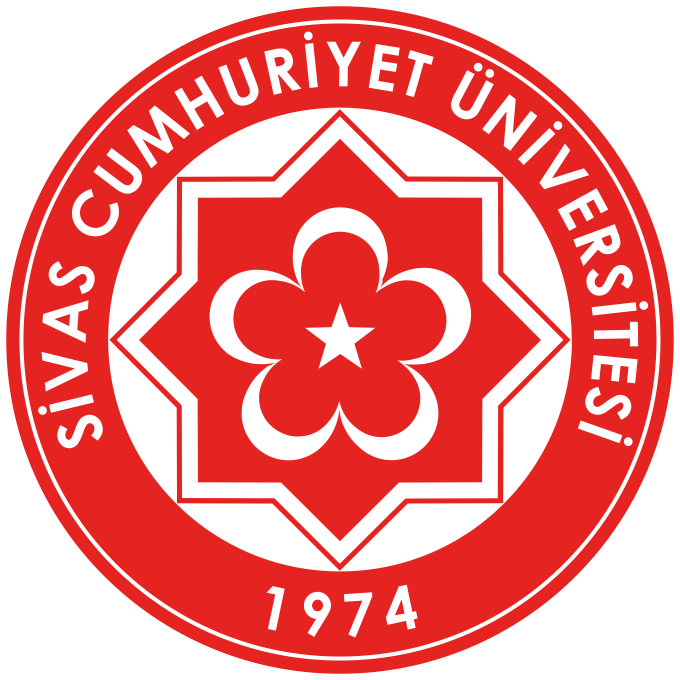 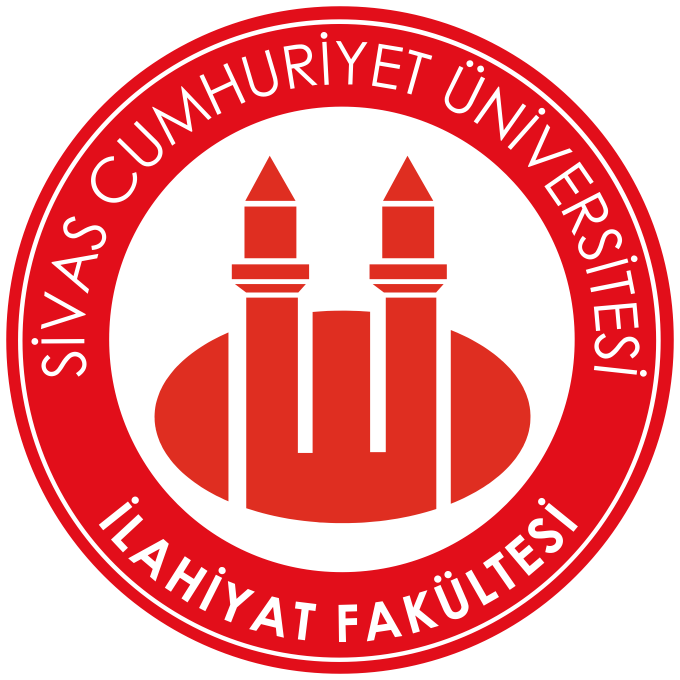 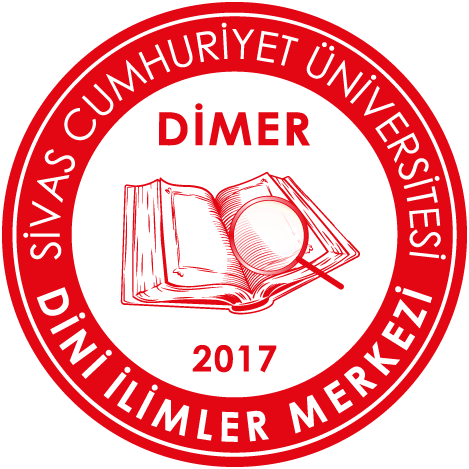 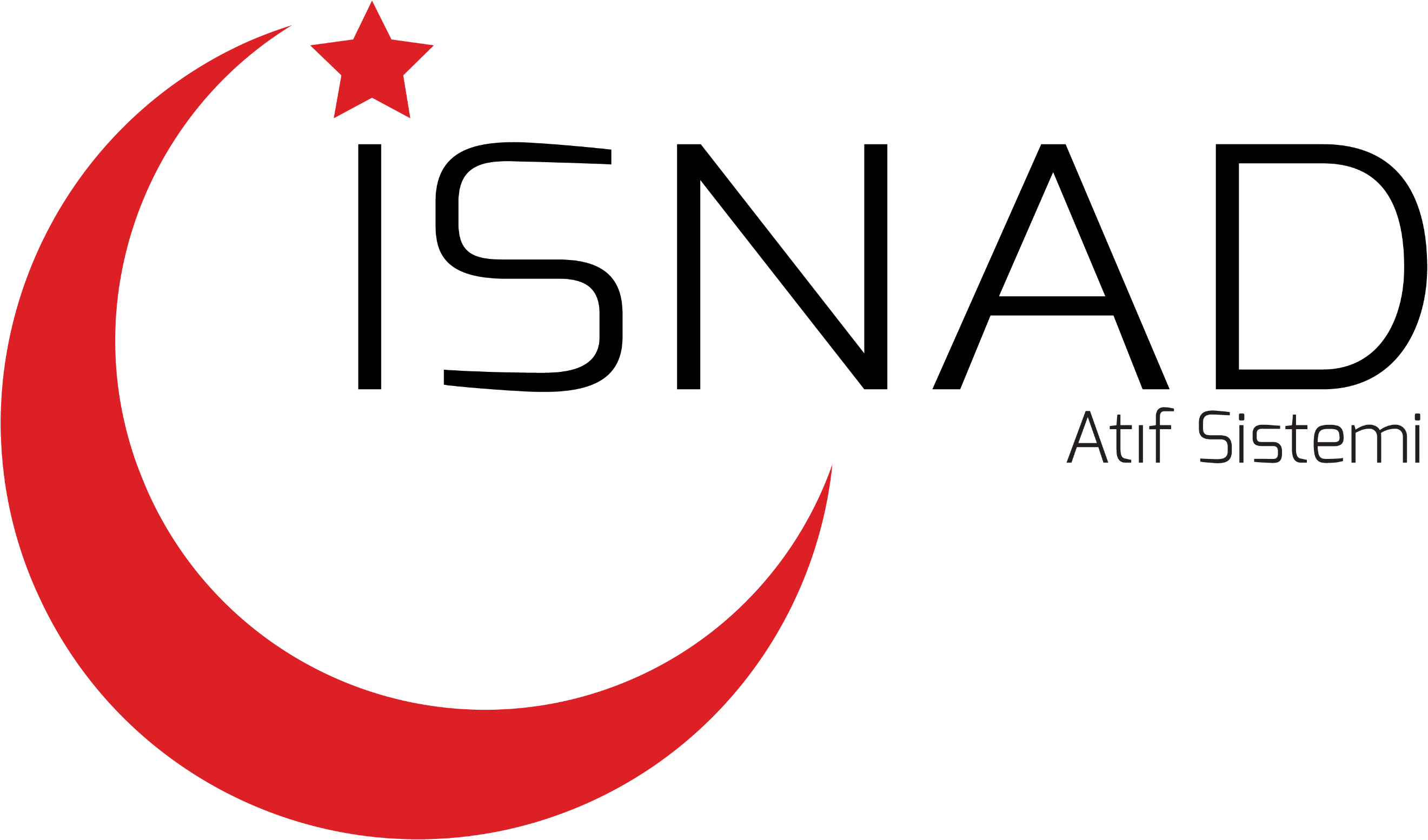 İSNAD DipnotluGenel İlkelerİki yazar isminin arasında, öncesi ve sonrasında boşluk bırakılarak “tire/kısa çizgi işareti (-)” kullanılır.Örnek:Bekir Topaloğlu - İlyas Çelebi, Kelâm Terimleri Sözlüğü (İstanbul: İSAM Yayınları, 4. Basım, 2015), 55.Aynı yazarın aynı dipnotta birden fazla çalışması peş peşe kaynak olarak belirtilecekse ikinci ve sonraki eserin “Yazar Adı Soyadı” alanına “a.mlf.” (aynı müellif) kısaltması kullanılır.Örnek:Sönmez Kutlu, Türklerin İslâmlaşma Sürecinde Mürcie ve Tesirleri (Ankara: TDV Yay., 2010), 56; a.mlf., “İlk Mürciî Metinler ve Kitâbü’l-İrcâ”, Ankara Üniversitesi İlahiyat Fakültesi Dergisi 37 (1997), 317-331.Yazar sayısı üç veya daha fazla ise dipnotta ilk yazarın adı ve soyadına yer verildikten sonra “vd.” kısaltması kullanılır. Benzer şekilde kaynakçada ilk yazarın soyadı ve adı belirtildikten sonra vd. kısaltması yazılır.Editör sayısı üç veya daha fazla ise dipnotta ilk editörün adı ve soyadına yer verildikten sonra “vd.” kısaltması kullanılır. Benzer şekilde kaynakçada ilk editörün soyadı ve adı belirtildikten sonra vd. kısaltması yazılır.Kaynakçada künye bilgileri ayrılırken, vd., ts. gibi sonu nokta ile biten kısaltmalardan sonra ikinci bir nokta kullanılmaz.Genel kural olarak dipnotlarda eser künye bilgileri virgül (,) ile kaynakçada ise nokta (.) işareti ile ayrılır.Birden fazla esere atıf yapılırken iki eserin künye bilgileri noktalı virgülle (;) ayrılır.Örnek: Yazar soyadı, yayın adı, sayfa; Yazar soyadı, yayın adı, sayfa.Sayfayı ifade etmek üzere “s.” kısaltması kullanılmaz.Cilt numarası, “C” kısaltması kullanılmadan yazılır. Cilt ve sayfa numarası arasında eğik çizgi (/) kullanılır.Örnek: Ömer Faruk Akün, “Âlî Mustafa Efendi”, Türkiye Diyanet Vakfı İslâm Ansiklopedisi (Ankara: TDV Yayınları, 1989), 2/416.Cilt numarasının belirtilmesinde Romen rakamı kullanılmaz.  Hatalı Kullanım: V/11 	 Doğru Kullanım: 5/11İki kısımdan müteşekkil ciltleri olan eserlerin ciltlerinin kısım numaraları, parantez içinde belirtilir.Örnek: el-Muğnî 6(1)/33-34; el-Muğnî 6(2)/121; MEB İslam Ansiklopedisi 5(1)/13.Makale atıflarında dergi cilt ve sayı numarası arasında eğik çizgi (/) kullanılır. Örnek: Cumhuriyet İlahiyat Dergisi 19/1 (Haziran 2015), 23.Eserin basım sayısı, “bs.” kısaltması kullanılmadan “8. Basım” şeklinde açık olarak yazılır. Bu bilgi kaynakçada basım tarihinden önce belirtilir. Eserin ilk baskısının “1. Basım” şeklinde belirtilmesine gerek yoktur. Örnek:Saffâr, Ebû İshâk İbrâhim ez-Zâhid. Telḫîṣü’l-edille li-ḳavâʿidi’t-tevḥîd. thk. Angelika Brodersen. 2 Cilt. Beyrut: el-Ma‘hedü’l-Almânî li’l-Ebhâsi’l-Şarkiyye, 2011.Buhârî, Ebû Abdillâh Muhammed b. İsmail. el-Câmiʿu’ṣ-ṣaḥîḥ. nşr. Muhammed Züheyr b. Nasr. 8 Cilt. b.y.: Dâru Tavki’n-Necât, 2. Basım, 1422/2001.Eser isimleri (Kitap, Dergi, Ansiklopedi, Sözlük, Yazma Eser, Tez, Rapor, Gazete vb.) eğik yazılır (Italicized Titles). Eser isimleri, “age.” veya “agm.” şeklinde kısaltılmaz. Bunun yerine eser başlığı uygun şekilde kısaltılarak “Kısa Başlık (Short Title)” kullanılır.İlk kullanıma örnek: Ebû İshâk İbrâhim ez-Zâhid es-Saffâr, Telḫîṣü’l-edille li-ḳavâʿidi’t-tevḥîd, thk. Angelika Brodersen (Beyrut: el-Ma‘hedü’l-Almânî li’l-Ebhâsi’l-Şarkiyye, 2011), 2/143.İkinci kullanıma örnek: Saffâr, Telḫîṣü’l-edille, 2/143.Kitap Bölümü, Sözlük Maddesi, Ansiklopedi Maddesi, Makale Adı, Bildiri Başlığı, Sosyal Medya İletisi, TV Program Adı ve Müzik eseri çift tırnak içinde yazılır.Kitap Bölümü, Basılı Bildiri ve Ansiklopedi Maddesi türündeki çalışmalar kaynakçada yazılırken sayfa aralığı en sonda değil basım bilgilerinden önce belirtilir. Yalnızca makale türü çalışmalarda sayfa aralığı en sonda yazılır.Örnek:  Akün, Ömer Faruk. “Âlî Mustafa Efendi”. Türkiye Diyanet Vakfı İslâm Ansiklopedisi. 2/416-417. Ankara: TDV Yayınları, 1989.Türcan, Galip. “Kelâm’ın Meşrûiyeti Sorunu: Ehl-i Sünnet Kelâmı ve Olgusal Gerçeklik Arasındaki İlişki”. Marife 5/3 (2005), 175-193. İlk geçtiği yerde atıf yapılan yayının baskı bilgilerini içeren parantez işaretinden önce virgül kullanılmaz.Örnek: Hatalı Kullanım: Halil İnalcık, “Selīm I”, The Encyclopaedia of Islam New Edition, (Leiden: Brill, 1997), 9/127-131. Doğru Kullanım: Halil İnalcık, “Selīm I”, The Encyclopaedia of Islam New Edition (Leiden: Brill, 1997), 9/127-131.Erişim adresi sadece kaynakçada yazılır. Dipnotta yazılması, çalışmanın dizgisi yapılırken güçlüklere neden olmaktadır. “Erişim” ifadesinden sonra iki nokta (:) kullanılmaz. Erişim adresinden sonra nokta işareti konulmaz. Nokta konulması, URL (Uniform Resource Loader) bağlantısının bozulmasına yol açabilmektedir.Klasik kaynakların basım tarihi, Hicrî/Milâdî olarak “534/1139” şeklinde yazılır.Örnek:Hâfızüddin Muhammed el-Bezzâzî, el-Fetâva’l-Bezzâziyye (Bulak: el-Matbaatü’l-Kübrâ el-Emîriyye, 1310/1892), 243. KitapKitap-Yazarsız ve AnonimKitap-Tek YazarlıKitap-İki YazarlıKitap-Çok YazarlıKitap-EditörlüKitap-ElektronikKitap-ÇeviriKitap-NeşirKitap-Tahkik/Edisyon KritikKitap-Sadeleştirilen Kitap BölümüKitap Bölümü-Editörlü EserdeKitap Bölümü-Neşredilen EserdeKur’ân-ı KerîmMeâl-BasılıMeâl-WebKitâb-ı MukaddesKitâb-ı Mukaddes-BasılıKitâb-ı Mukaddes-WebHadis KaynaklarıHadis (“Kitâb Adı”, Bâb No. Sistemi)Hadis (“Kitâb Adı”, Hadis No. Sistemi)Hadis (Cilt/Sayfa No. Sistemi)Yazma EserYazma Eser-Müellifi Bilinmeyen Yazma Eser-Müellifi BilinenYunan ve Roma KlasikleriArşiv BelgesiKadı SicilleriKadı Sicili-MatbuKadı Sicili-ArşivdeAnsiklopediAnsiklopedi-MatbuAnsiklopedi-YazarsızAnsiklopedi-WebSözlükSözlük-Arap HarfliSözlük-Latin HarfliSözlük-WebTezTez-LisansTez-Yüksek LisansTez-DoktoraTez-Tıpta UzmanlıkTez-Sanatta YeterlikTez-Diş Hekimliği UzmanlıkTez-Tıpta Yan Dal UzmanlıkTez-DoçentlikMakaleMakale-Araştırma (Tek Yazarlı-Çok Yazarlı)Makale-ÇeviriMakale-Tahkik/NeşirMakale-PopülerMakale-İnternetteBildiri/TebliğGazeteGazete-Köşe YazısıGazete Haberi-YazarlıGazete Haberi-YazarsızRaporRapor-YazarsızRapor-YazarlıBasın BülteniİstatistikKatalogKatalog-YazarsızKatalog-YazarlıKatalog-EditörlüKatalog-WebGörüşme/MülâkatGörüşme/Mülakat-Erişimi KısıtlıEğer görüşmenin (mülâkatın) sesli ya da yazılı bir formu üçüncü kişilerce erişilebilir değilse sadece metin içinde atıfta bulunulur ve ay, gün, yıl bilgileri belirtilir; kaynakçaya eklenmez. Ancak görüşülen kişilerin rumuzları (K1, K2 gibi) ve yaş, cinsiyet gibi araştırma açısından bilinmesi gerekli temel bilgileri tablo hâlinde araştırmanın sonunda verilir.Görüşme/Mülakat-WebteGörüşme/Mülakat-DergideGörüşme/Mülakat-KitaptaMevzuatMevzuat-Resmî Gazete’deMevzuat-DiğerStandardMahkeme Kararıİnternet SitesiVeri TabanıYazılımPatentSosyal MedyaFilmTV YayınıVideo KaydıSes KaydıNota KâğıdıSınav KâğıdıSanat Eseri ve Tarihî EserFotoğraf-DijitalHaritaHarita-MatbuHarita-WebE-PostaKısa MesajAmbalajİSNAD MetiniçiGenel İlkelerİki yazar isminin arasında, öncesi ve sonrasında boşluk bırakılarak “tire/kısa çizgi işareti (-)” kullanılır.Örnek: … (Topaloğlu - Çelebi, 2015, 55). Aynı yazarın aynı alıntıda birden fazla çalışması peş peşe kaynak olarak belirtilecekse ikinci ve sonraki eserin “Yazar Adı Soyadı” alanına “a.mlf.” (aynı müellif) kısaltması kullanılır.Örnek: … (Kutlu, 2010, 56; a.mlf., 1997, 317-331).Aynı yazara ait aynı yılda yayımlanmış iki ya da daha fazla esere atıf yapılıyorsa yayın yılının sonuna boşluk bırakılmadan alfabetik sırayı izleyen harfler eklenir.Örnek: ... (Koç, 2014a, 44; a.mlf., 2014b).Yazar sayısı üç veya daha fazla ise alıntıda ilk yazarın soyadına yer verildikten sonra “vd.” kısaltması kullanılır. Benzer şekilde kaynakçada ilk yazarın soyadı ve adı belirtildikten sonra vd. kısaltması yazılır.Editör sayısı üç veya daha fazla ise alıntıda ilk editörün soyadına yer verildikten sonra “vd.” kısaltması kullanılır. Benzer şekilde kaynakçada ilk editörün soyadı ve adı belirtildikten sonra vd. kısaltması yazılır.Genel kural olarak alıntılarda eser künye bilgileri virgül (,) ile kaynakçada ise nokta (.) işareti ile ayrılır.Birden fazla esere atıf yapılırken iki eserin künye bilgileri noktalı virgülle (;) ayrılır.Örnek: Yazar soyadı, yayın adı, sayfa; Yazar soyadı, yayın adı, sayfa.Sayfayı ifade etmek üzere “s.” kısaltması kullanılmaz.Cilt numarası, “C” kısaltması kullanılmadan yazılır. Cilt ve sayfa numarası arasında eğik çizgi (/) kullanılır.Örnek: … (Akün, 1989, 2/416).Cilt numarasının belirtilmesinde Romen rakamı kullanılmaz.  Hatalı Kullanım: V/11 	 Doğru Kullanım: 5/11İki kısımdan müteşekkil ciltleri olan eserlerin ciltlerinin kısım numaraları, parantez içinde belirtilir. Bu durumda atıf bilgisi de köşeli parantez içerisine alınır.Örnek: … [Kādî Abdülcebbâr, 1963, 6(2)/22].Eserin basım sayısı, “bs.” kısaltması kullanılmadan “8. Basım” şeklinde açık olarak yazılır. Bu bilgi kaynakçada basım tarihinden önce belirtilir. Eserin ilk baskısının “1. Basım” şeklinde belirtilmesine gerek yoktur. Örnek:  Saffâr, Ebû İshâk İbrâhim ez-Zâhid. Telḫîṣü’l-edille li-ḳavâʿidi’t-tevḥîd. thk. Angelika Brodersen. 2 Cilt. Beyrut: el-Ma‘hedü’l-Almânî li’l-Ebhâsi’l-Şarkiyye, 2011.Buhârî, Ebû Abdillâh Muhammed b. İsmail. el-Câmiʿu’ṣ-ṣaḥîḥ. nşr. Muhammed Züheyr b. Nasr. 8 Cilt. b.y.: Dâru Tavki’n-Necât, 2. Basım, 1422/2001.Kitap Bölümü, Basılı Bildiri ve Ansiklopedi Maddesi türündeki çalışmalar kaynakçada yazılırken sayfa aralığı en sonda değil basım bilgilerinden önce belirtilir. Yalnızca makale türü çalışmalarda sayfa aralığı en sonda yazılır.Örnek:  Akün, Ömer Faruk. “Âlî Mustafa Efendi”. Türkiye Diyanet Vakfı İslâm Ansiklopedisi. 2/416-417. Ankara: TDV Yayınları, 1989.Türcan, Galip. “Kelâm’ın Meşrûiyeti Sorunu: Ehl-i Sünnet Kelâmı ve Olgusal Gerçeklik Arasındaki İlişki”. Marife 5/3 (2005), 175-193. Klasik kaynakların basım tarihi, Hicrî/Milâdî olarak “534/1139” şeklinde yazılır.Örnek: … (Bezzâzî, 1310/1892, 243). Tarihi bilinmeyen bir eser için “ts.” kısaltması kullanılır.Örnek: … (Topaloğlu, ts., 2/143).Sayfa aralıkları 135-139 şeklinde tam olarak yazılır.Örnek: … (Gazzâlî, 1976, 135-136). Kaynakça, İSNAD Dipnotlu Sistem ile aynı şekilde oluşturulur.KitapKitap-Yazarsız ve AnonimKitap-Tek YazarlıKitap-İki YazarlıKitap-Çok YazarlıKitap-EditörlüKitap-ElektronikKitap-ÇeviriKitap-NeşirKitap-Tahkik/Edisyon KritikKitap Sadeleştirilen Kitap BölümüKitap Bölümü-Editörlü EserdeKitap Bölümü-Neşredilen EserdeKur’ân-ı KerîmMeâl-BasılıMeâl-WebKitâb-ı MukaddesKitâb-ı Mukaddes-BasılıKitâb-ı Mukaddes-WebHadis KaynaklarıHadis (“Kitâb Adı”, Bâb No. Sistemi)Hadis (“Kitâb Adı”, Hadis No. Sistemi)Hadis (Cilt/Sayfa No. Sistemi)Yazma EserYazma Eser-Müellifi BilinmeyenYazma Eser-Müellifi BilinenYunan ve Roma KlasikleriArşiv BelgesiKadı SicilleriKadı Sicili-MatbuKadı Sicili-ArşivdeAnsiklopediAnsiklopedi-MatbuAnsiklopedi-YazarsızAnsiklopedi-WebSözlükSözlük-Arap HarfliSözlük-Latin HarfliSözlük-WebTezTez-LisansTez-Yüksek LisansTez-DoktoraTez-Tıpta UzmanlıkTez-Sanatta YeterlikTez-Diş Hekimliği UzmanlıkTez-Tıpta Yan Dal UzmanlıkTez-DoçentlikMakaleMakale-Araştırma (Tek Yazarlı-Çok Yazarlı)Makale-ÇeviriMakale-Tahkik/NeşirMakale-PopülerMakale-İnternetteBildiri/TebliğGazeteGazete-Köşe YazısıGazete Haberi-YazarlıGazete Haberi-YazarsızRaporRapor-YazarsızRapor-YazarlıBasın BülteniİstatistikKatalogKatalog-YazarsızKatalog-YazarlıKatalog-EditörlüKatalog-WebGörüşme/MülâkatGörüşme/Mülakat-Erişimi KısıtlıEğer görüşmenin (mülâkatın) sesli ya da yazılı bir formu üçüncü kişilerce erişilebilir değilse sadece metin içinde atıfta bulunulur ve ay, gün, yıl bilgileri belirtilir; kaynakçaya eklenmez. Ancak görüşülen kişilerin rumuzları (K1, K2 gibi) ve yaş, cinsiyet gibi araştırma açısından bilinmesi gerekli temel bilgileri tablo hâlinde araştırmanın sonunda verilir.Görüşme/Mülakat-WebteGörüşme/Mülakat-DergideGörüşme/Mülakat-KitaptaMevzuatMevzuat-Resmî Gazete’de YayımlananMevzuat - DiğerStandardMahkeme Kararıİnternet SitesiVeri TabanıYazılımPatentSosyal MedyaFilmTV YayınıVideo KaydıSes KaydıNota KâğıdıSınav KâğıdıSanat Eseri ve Tarihî EserFotoğraf-DijitalHaritaHarita-MatbuHarita-WebE-PostaKısa MesajAmbalaj	Ömer Seyfettin, Ahmed Cevdet Paşa vb. ad-soyad ayrımı yapılamayan yazar adları EndNote’a isimden sonra virgül (,) eklenerek kaydedilir. Zotero’da ise ad alanına olduğu gibi yazılır. 	EndNote Ad Alanı	: Ömer Seyfettin,				  Ahmed Cevdet Paşa, 	Zotero Ad Soyad Alanı	: Ömer Seyfettin				  Ahmed Cevdet Paşa	EndNote ve Zotero gibi programlarda basım sayısı sadece rakam ile yazılır; Nokta ve basım ifadesi (. Basım) yazılmaz. Baskı bilgisi belirtilmeyen eserler için “Basım Sayısı Yok” bilgisi eklenmez.	EndNote’da “Tahkik Eden”, “Neşreden”, “Sadeleştiren” ve “Hazırlayan”, aynı isimde olan veri alanına,  Zotero’da ise “Dizi Editörü/Series Editor” veya “İlave/Ekstra” alanına girilir.	EndNote ve Zotero gibi programlarda cilt ve baskı sayısı kaydedilirken “Cilt” ile “x. Basım” sözcükleri yazılmaz. Bunlar şablonda yer almaktadır.	Makale DOI (Digital Object Identifier) numarası EndNote ve Zotero kütüphanesine https://doi.org/ uzantısı olmadan 10.18505/cuifd.12582 şeklinde kaydedilir, “https://doi.org/” ön eki şablonda yer almaktadır.	Eser baskı bilgilerinin Hicrî/Milâdî olarak kullanıldığı yayınlarda EndNote programında tarih bilgisi 1422/2001 şeklinde Yıl (Year) alanına yazılır.İlk Geçtiği YerdeKitap Adı, ed. Editör/Neşreden, çev. Çeviren (Basım Yeri: Yayıncı, Basım Yılı), Cilt/Sayfa Numarası.Örnekİş Kanunları ve İlgili Mevzuatı (Ankara: Adalet Yayınevi, 2014), 12.Resāʾilü İḫvāni’ṣ-Ṣafā ve ḫullāni’l-vefāʾ, nşr. Butrus el-Bustânî (Beyrut: y.y., 1376-1377/1957), 1/45.Sonraki Geçtiği YerdeKitap Kısa Adı, Cilt/Sayfa Numarası.Örnekİş Kanunları ve İlgili Mevzuatı, 32.Resāʾilü İḫvāni’ṣ-Ṣafā, 1/45-46.KaynakçadaKitap Adı. ed. Editör/Neşreden, çev. Çeviren. x Cilt. Basım Yeri: Yayıncı, x. Basım, Basım Yılı.Örnekİş Kanunları ve İlgili Mevzuatı. 2 Cilt. Ankara: Adalet Yayınevi, 2. Basım, 2014.Resāʾilü İḫvāni’ṣ-Ṣafā ve ḫullāni’l-vefāʾ. nşr. Butrus el-Bustânî. 4 Cilt. Beyrut: y.y., 1376-1377/1957.İlk Geçtiği YerdeYazar Adı Soyadı, Kitap Adı (Basım Yeri: Yayıncı, Basım Yılı), Sayfa Numarası.ÖrnekAfet İnan, Piri Reis'in Hayatı ve Eserleri (Ankara: Türk Tarih Kurumu, 2018), 22.Fuat Sezgin, Geschichte des arabischen Schrifttums (Leiden: Brill, 1967-2015), 1/44-45.Sonraki Geçtiği YerdeYazar Soyadı, Kitap Kısa Adı, Sayfa Numarası.Örnekİnan, Piri Reis’in Hayatı ve Eserleri, 34.Sezgin, GAS, 1/48-56. KaynakçadaYazar Soyadı, Adı. Kitap Adı.  x Cilt. Basım Yeri: Yayıncı, x. Basım, Basım Yılı.Örnekİnan, Afet. Piri Reis’in Hayatı ve Eserleri. Ankara: Türk Tarih Kurumu, 2. Basım, 2018.Sezgin, Fuat. Geschichte des arabischen Schrifttums. 17 Cilt. Leiden: Brill, 1967-2015.İlk Geçtiği YerdeYazar Adı Soyadı - Yazar Adı Soyadı, Kitap Adı (Basım Yeri: Yayıncı, Basım Yılı), Cilt/Sayfa Numarası.ÖrnekArı İnan - İsmet Parmaksızoğlu, Düşünceleriyle Atatürk (Ankara: Türk Tarih Kurumu Yayınları, 2018), 54-58.Ömer Lütfi Barkan - Ekrem Hakkı Ayverdi, İstanbul Vakıfları Tahrir Defteri 953 Tarihli (İstanbul: İstanbul Fetih Cemiyeti, 1973), 520.Sonraki Geçtiği YerdeYazar Soyadı - Yazar Soyadı, Kitap Kısa Adı, Cilt/Sayfa Numarası.Örnekİnan - Parmaksızoğlu, Düşünceleriyle Atatürk, 62.Barkan - Ayverdi, İstanbul Vakıfları Tahrir Defteri, 159.KaynakçadaYazar Soyadı, Adı - Yazar Soyadı, Adı. Kitap Adı. x Cilt. Basım Yeri: Yayıncı, x. Basım, Basım Yılı.ÖrnekBarkan, Ömer Lütfi - Ayverdi, Ekrem Hakkı. İstanbul Vakıfları Tahrir Defteri 953 Tarihli.  İstanbul: İstanbul Fetih Cemiyeti, 2. Basım, 1973.İnan, Arı - Parmaksızoğlu, İsmet. Düşünceleriyle Atatürk. Ankara: Türk Tarih Kurumu Yayınları, 2018.İlk Geçtiği YerdeYazar Adı Soyadı vd., Kitap Adı (Basım Yeri: Yayıncı, Basım Yılı), Cilt/Sayfa Numarası.ÖrnekBekir Topaloğlu vd., İslam’da İnanç Esasları (İstanbul: MÜ İlâhiyat Fakültesi Vakfı Yayınları, 1998), 25.Mitchell L. Eisen vd., Memory and Suggestibility in the Forensic Interview (Mahwah, NJ: L. Erlbaum Assoicates, 2002), 65.Sonraki Geçtiği YerdeYazar Soyadı vd., Kitap Kısa Adı, Cilt/Sayfa Numarası.ÖrnekTopaloğlu vd., İslam’da İnanç Esasları, 36.Eisen vd., Memory and Suggestibility in the Forensic Interview, 67.Kaynakçadaİlk Yazar Soyadı, Adı vd. Kitap Adı. x Cilt. Basım Yeri: Yayıncı, x. Basım, Basım Yılı.ÖrnekEisen, Mitchell L. vd. Memory and Suggestibility in the Forensic Interview. Mahwah, NJ: L. Erlbaum Associates, 2002.Topaloğlu, Bekir vd. İslam’da İnanç Esasları. İstanbul: MÜ İlâhiyat Fakültesi Vakfı Yayınları, 1998.İlk Geçtiği YerdeEditör Adı ve Soyadı (ed.), Kitap Adı (Basım Yeri: Yayıncı, Basım Yılı), Cilt/Sayfa Numarası.ÖrnekMete Kaan Kaynar (ed.), Türkiye’nin 1950’li Yılları (İstanbul: İletişim Yayınları, 2015), 7.Suraiya Faroqhi (ed.), Türkiye Tarihi 1603-1839,  çev. Fethi Aytuna (İstanbul: Kitap Yayınevi, 2011), 3/6.Ahmet Hamdi Furat vd. (ed.), Sahn-ı Semân’dan Dârülfünûn’a Osmanlı’da İlim ve Fikir Dünyası (Âlimler, Müesseseler ve Fikrî Eserler)-XVIII. Yüzyıl (İstanbul: Zeytinburnu Belediyesi Kültür Yayınları, 2018), 5-10.Sonraki Geçtiği YerdeEditör Soyadı, Kitap Kısa Adı, Cilt/Sayfa Numarası.ÖrnekKaynar, Türkiye’nin 1950’li Yılları, 7.Faroqhi, Türkiye Tarihi 1603-1839, 3/6.Furat vd., Sahn-ı Semân’dan Dârülfünûn’a Osmanlı’da İlim ve Fikir Dünyası, 5-10.KaynakçadaEditör Soyadı, Adı (ed.). Kitap Adı. x Cilt. Şehir: Yayıncı, x. Basım, Yayın Tarihi.ÖrnekFaroqhi, Suraiya (ed.). Türkiye Tarihi 1603-1839. çev. Fethi Aytuna. 3 Cilt. İstanbul: Kitap Yayınevi, 2. Basım, 2011.Furat, Ahmet Hamdi vd. (ed.). Sahn-ı Semân’dan Dârülfünûn’a Osmanlı’da İlim ve Fikir Dünyası (Âlimler, Müesseseler ve Fikrî Eserler)-XVIII. Yüzyıl. 2 Cilt. İstanbul: Zeytinburnu Belediyesi Kültür Yayınları, 2018.Kaynar, Mete Kaan (ed.). Türkiye’nin 1950’li Yılları. İstanbul: İletişim Yayınları, 2015.İlk Geçtiği YerdeYazar Adı Soyadı, Kitap Adı (Yayın Formatı: Yayıncı, Yayın Tarihi), Sayfa Numarası.ÖrnekDerya Şahin, Amisos Mozaiği (PDF: Kültür ve Turizm Bakanlığı Yayınları, 2004), 44.Şule Yüksel Şenler, Huzur Sokağı (Epub: Timaş Yayınları, 2016), 56.Sonraki Geçtiği YerdeYazar Soyadı, Kitap Kısa Adı, Sayfa Numarası.ÖrnekŞahin, Amisos Mozaiği, 98.Şenler, Huzur Sokağı, 59-60.KaynakçadaYazar Soyadı, Adı. Kitap Adı.  Yayın Formatı: Yayıncı, x. Basım, Yayın Tarihi. Erişim AdresiÖrnekŞahin, Derya. Amisos Mozaiği. PDF: Kültür ve Turizm Bakanlığı Yayınları, 2004. http://www.kulturvarliklari.gov.tr/Eklenti/38967,amisos-mozaigi.pdfŞenler, Şule Yüksel. Huzur Sokağı. Epub: Timaş Yayınları, 2016.İlk Geçtiği YerdeYazar Adı Soyadı, Kitap Adı, çev. Çeviren Adı Soyadı (Basım Yeri: Yayıncı, Basım Yılı), Cilt/Sayfa Numarası.ÖrnekFrancis Dvornik, Konsiller Tarihi, İznik’ten II. Vatikan’a, çev. Mehmet Aydın (Ankara: Türk Tarih Kurumu Yayınları, 1990), 11.Abdülhalim Mahmud, Muhâsibî Hayatı Eserleri Fikirleri, çev. M. Beşir Eryarsoy (İstanbul: İnsan Yayınları, 2005), 33.Sonraki Geçtiği YerdeYazar Soyadı, Kitap Kısa Adı, (Farklı çeviriler kullanılmışsa) çev. Çeviren Adı Soyadı, Cilt/Sayfa Numarası.ÖrnekDvornik, Konsiller Tarihi, 23.Mahmud, Muhâsibî Hayatı Eserleri Fikirleri, 34-54.KaynakçadaYazar Soyadı, Adı. Kitap Adı. çev. Çeviren Adı Soyadı. x Cilt. Basım Yeri: Yayıncı, x. Basım, Basım Yılı.ÖrnekDvornik, Francis. Konsiller Tarihi İznik’ten II. Vatikan’a. çev. Mehmet Aydın. Ankara: Türk Tarih Kurumu Yayınları, 1990.Mahmud, Abdülhalim. Muhâsibî Hayatı Eserleri Fikirleri. çev. M. Beşir Eryarsoy. İstanbul: İnsan Yayınları, 2005.İlk Geçtiği YerdeYazar Adı Soyadı, Kitap Adı, nşr. Neşredenin Adı Soyadı (Basım Yeri: Yayıncı, Basım Yılı), Cilt/Sayfa Numarası.ÖrnekTaşköprizâde Ahmed Efendi, Miftâḥu’s-saʿâde ve miṣbâḥu’s-siyâde fî mevżûʿâti’l-ʿulûm, nşr. Abdülvehhâb Ebü’n-Nûr - Kâmil Kâmil Bekrî (Kahire: Dâru’l-Kütübi’l-Hadîse, 1968), 2/142.Sa‘deddîn et-Teftâzânî, Şerḥu’l-ʿAḳāʾidi’n-Nesefiyye, nşr. Ahmed Hicâzî es-Sekkā (Kahire: Mektebetü’l-Külliyyâti’l-Ezheriyye, 1408/1988), 43.Sonraki Geçtiği YerdeYazar Soyadı, Kitap Kısa Adı, (Farklı neşirler kullanılmışsa) nşr. Neşredenin Adı Soyadı, Cilt/Sayfa Numarası.ÖrnekTaşköprizâde Ahmed Efendi, Miftâḥu’s-saʿâde, 2/162.Teftâzânî, Şerḥu’l-ʿAḳāʾid, 73.KaynakçadaYazar Soyadı, Adı. Kitap Adı. nşr. Neşredenin Adı Soyadı. x Cilt. Basım Yeri: Yayıncı, x. Basım, Basım Yılı Hicrî/Milâdî.ÖrnekTaşköprizâde Ahmed Efendi. Miftâḥu’s-saʿâde ve miṣbâḥu’s-siyâde fî mevżûʿâti’l-ʿulûm. nşr. Abdülvehhâb Ebü’n-Nûr - Kâmil Kâmil Bekrî. 3 Cilt. Kahire: Dâru’l-Kütübi’l-Hadîse, 3. Basım, 1968.Teftâzânî, Sa‘deddîn. Şerḥu’l-ʿAḳāʾidi’n-Nesefiyye. nşr. Ahmed Hicâzî es-Sekkā. Kahire: Mektebetü’l-Külliyyâti’l-Ezheriyye, 1408/1988. İlk Geçtiği YerdeYazar Adı Soyadı, Kitap Adı, thk. Muhakkikin Adı Soyadı (Basım Yeri: Yayıncı, Basım Yılı), Cilt/Sayfa Numarası.ÖrnekEbû İshâk İbrâhim ez-Zâhid es-Saffâr, Telḫîṣü’l-edille li-ḳavâʿidi’t-tevḥîd, thk. Angelika Brodersen (Beyrut: el-Ma‘hedü’l-Almânî li’l-Ebhâsi’l-Şarkiyye, 1432/2011), 2/34.Sonraki Geçtiği YerdeYazar Soyadı, Kitap Kısa Adı, (Farklı tahkikler kullanılmışsa) thk. Muhakkikin Adı Soyadı, Cilt/Sayfa Numarası.ÖrnekSaffâr, Telḫîṣü’l-edille, 2/52.KaynakçadaYazar Soyadı, Adı. Kitap Adı. thk. Muhakkikin Adı Soyadı. Basım Yeri: Yayıncı, x. Basım, Basım Yılı Hicrî/Milâdî.ÖrnekSaffâr, Ebû İshâk İbrâhim ez-Zâhid. Telḫîṣü’l-edille li-ḳavâʿidi’t-tevḥîd. thk. Angelika Brodersen. 2 Cilt. Beyrut: el-Ma‘hedü’l-Almânî li’l-Ebhâsi’l-Şarkiyye, 1432/2011.İlk Geçtiği YerdeYazar Adı Soyadı, Kitap Adı, sad. Sadeleştirenin Adı Soyadı (Basım Yeri: Yayıncı, Basım Yılı), Cilt/Sayfa Numarası.ÖrnekAhmed Cevdet Paşa, Sadeleştirilmiş Mecelle, sad. İbrahim Ural - Salih Özcan (İstanbul: Fey Vakfı, 1995), 420.Sonraki Geçtiği YerdeYazar Soyadı, Kitap Kısa Adı, (Farklı sadeleştirmeler kullanılmışsa) sad. Sadeleştirenin Adı Soyadı, Cilt/Sayfa Numarası.ÖrnekAhmed Cevdet Paşa, Sadeleştirilmiş Mecelle, 234-235.KaynakçadaYazar Soyadı, Adı. Kitap Adı. sad. Sadeleştirenin Adı Soyadı. Basım Yeri: Yayıncı, x. Basım, Basım Yılı Hicrî/Milâdî.ÖrnekAhmed Cevdet Paşa. Sadeleştirilmiş Mecelle. sad. İbrahim Ural - Salih Özcan. İstanbul: Fey Vakfı, 1995.İlk Geçtiği YerdeBölüm Yazarının Adı Soyadı, “Bölüm Adı”, çev. Çeviren, Kitap Adı, ed. Editör Adı Soyadı (Basım Yeri: Yayıncı, Basım Yılı), Cilt/Sayfa Numarası.ÖrnekUlrich Rudolph, “Mâtürîdîliğin Ortaya Çıkışı”, çev. Ali Dere, İmam Mâturîdî ve Mâturidilik, haz. Sönmez Kutlu (Ankara: Kitâbiyât Yayınları, 2003), 297.John D. Kelly, “Seeing Red: Mao Fetishism, Pax Americana and the Moral Economy of War”, Anthropology and Global Counterinsurgency, ed. John D. Kelly vd. (Chicago: University of Chicago Press, 2010), 77.Sonraki Geçtiği YerdeYazar Soyadı, “Bölüm Kısa Adı”, Cilt/Sayfa Numarası.ÖrnekRudolph, “Mâtürîdîliğin Ortaya Çıkışı”, 298-299.Kelly, “Seeing Red”, 81-82.KaynakçadaBölüm Yazarının Soyadı, Adı.  “Bölüm Adı”. çev. Çevirenin Adı Soyadı. Kitap Adı. ed. Editör Adı Soyadı. Cilt/Sayfa Aralığı. Basım Yeri: Yayıncı, x. Basım, Basım Yılı.ÖrnekKelly, John D. “Seeing Red: Mao Fetishism, Pax Americana and the Moral Economy of War”. Anthropology and Global Counterinsurgency. ed. John D. Kelly vd. 67-83. Chicago: University of Chicago Press, 2010.Rudolph, Ulrich. “Mâtürîdîliğin Ortaya Çıkışı”. çev. Ali Dere. İmam Mâturîdî ve Mâturidilik. haz. Sönmez Kutlu. 295-304. Ankara: Kitâbiyât Yayınları, 2003.İlk Geçtiği YerdeBölüm Yazarının Adı Soyadı, “Bölüm Adı”, Kitap Adı, mlf. Yazar Adı Soyadı (Basım Yeri: Yayıncı, Basım Yılı), Cilt/Sayfa Numarası.ÖrnekHişam İbrahim Mahmud, “Mukaddime”, Telḫîṣü’l-edille li-ḳavâʿidi’t-tevḥîd, mlf. Ebû İshâk İbrâhim ez-Zâhid es-Saffâr (Kahire: Dâru’s-Selâm, 1431/2010), 14.Sonraki Geçtiği YerdeBölüm Yazarının Soyadı, “Bölüm Adı”, Cilt/Sayfa Numarası.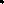 ÖrnekMahmud, “Mukaddime”, 34.KaynakçadaBölüm Yazarının Soyadı, Adı.  “Bölüm Adı”. Kitap Adı. mlf. Müellifin Adı Soyadı. Cilt/Sayfa Aralığı. Basım Yeri: Yayıncı, x. Basım, Basım Yılı.ÖrnekMahmud, Hişam İbrahim. “Mukaddime”. Telḫîṣü’l-edille li-ḳavâʿidi’t-tevḥîd. mlf. Ebû İshâk İbrâhim ez-Zâhid es-Saffâr. 5-44. Kahire: Dâru’s-Selâm, 1431/2010.İlk Geçtiği YerdeMeâl Adı, çev. Çeviren Adı Soyadı (Basım Yeri: Yayıncı, Basım Yılı), Sûre Adı Sûre Numarası/Âyet Numarası.ÖrnekKur’ân-ı Kerîm Meâli, çev. Halil Altuntaş - Muzaffer Şahin (Ankara: Diyanet İşleri Başkanlığı Yayınları, 2009), el-Enfâl 8/2.Kur’an Mesajı: Meal-Tefsir, çev. Muhammed Esed, Türkçeye çev. Cahit Koytak - Ahmet Ertürk (Ankara: İşaret Yayınları, 2002), el-Bakara 2/4.Sonraki Geçtiği YerdeSûre Adı Sûre Numarası/Âyet Numarası.Örnekel-Enfâl 8/2.el-Bakara 2/14.KaynakçadaMeâl Adı. çev. Çeviren Adı Soyadı. Basım Yeri: Yayıncı, x. Basım, Basım Yılı.ÖrnekKur’ân-ı Kerîm Meâli. çev. Halil Altuntaş - Muzaffer Şahin. Ankara: Diyanet İşleri Başkanlığı Yayınları, 3. Basım, 2009.Kur’an Mesajı: Meal-Tefsir. çev. Muhammed Esed, Türkçeye çev. Cahit Koytak - Ahmet Ertürk. Ankara: İşaret Yayınları, 2002.İlk Geçtiği YerdeMeâl Adı (Erişim Gün Ay Yıl), Sûre Adı Sûre Numarası/Âyet Numarası.ÖrnekKur’ân Yolu (Erişim 16 Nisan 2019), el-Bakara 2/12.Sonraki Geçtiği YerdeSûre Adı Sûre Numarası/Âyet Numarası.Örnekel-Bakara 2/12.el-Enfâl 8/6.KaynakçadaKur’ân Yolu. Erişim Gün Ay Yıl. Web Sitesi Ana Sayfa AdresiÖrnekKur’ân Yolu. Erişim 16 Nisan 2018.  https://kuran.diyanet.gov.trİlk Geçtiği YerdeKaynak Adı (Basım Yeri: Yayıncı, Basım Yılı), Kitap Adı Kısaltması. Bab Numarası: Cümle Numarası.ÖrnekKitabı Mukaddes (İstanbul: Kitabı Mukaddes Şirketi, 2003), Yar.1:12.Kutsal Kitap: Tevrat, Zebur İncil (İstanbul: Kitabı Mukaddes Şirketi - Yeni Yaşam Yayınları, 2009), Elç.12:10-12.Sonraki Geçtiği YerdeKitap Adı Kısaltması. Bab Numarası: Cümle Numarası.ÖrnekYar.1:12.Elç.12:10-12.KaynakçadaKaynak Adı. Basım Yeri: Yayıncı, x. Basım, Basım Yılı.ÖrnekKitabı Mukaddes. İstanbul: Kitabı Mukaddes Şirketi, 2. Basım, 2003.Kutsal Kitap: Tevrat, Zebur İncil. İstanbul: Kitabı Mukaddes Şirketi - Yeni Yaşam Yayınları, 2009.İlk Geçtiği YerdeKaynak Adı (Erişim Gün Ay Yıl) Kitap Adı Kısaltması. Bab Numarası: Cümle Numarası.ÖrnekKitab-ı Mukaddes (Erişim 12 Temmuz 2019), Yar.1:12.The Holy Bible (Erişim 10 Nisan 2020), Gen.1:12.Sonraki Geçtiği YerdeKitap Adı Kısaltması. Bab Numarası: Cümle Numarası.ÖrnekYar.1:12.Gen.1:12.KaynakçadaKaynak Adı. Erişim Gün Ay Yıl. Web Sitesi Ana Sayfa AdresiÖrnekKitab-ı Mukaddes. Erişim 12 Temmuz 2019. https://www.kitabimukaddes.comThe Holy Bible. Erişim 10 Nisan 2020. https://www.biblegateway.comİlk Geçtiği YerdeYazar Adı Soyadı, Hadis Kitabının Adı, nşr. Neşredenin Adı Soyadı (Basım Yeri: Yayıncı, Basım Yılı), “Kitâb Adı”, Bâb Numarası (No. Hadis Numarası).ÖrnekEbû Abdillâh Muhammed b. İsmail el-Buhârî, el-Câmiʿu’ṣ-ṣaḥîḥ, nşr. Muhammed Züheyr b. Nasr (b.y.: Dâru Tavki’n-Necât, 1422/2001), “Menâḳıb”, 24 (No. 3437).Sonraki Geçtiği YerdeYazar Soyadı, “Kitâb Adı”, Bâb Numarası (No. Hadis Numarası).ÖrnekBuhârî, “Menâḳıb”, 24 (No. 3437).KaynakçadaYazar Soyadı, Yazar Adı. Hadis Kitabının Adı. nşr. Neşredenin Adı Soyadı. x Cilt. Basım Yeri: Yayıncı, x. Basım, Basım Yılı.ÖrnekBuhârî, Ebû Abdillâh Muhammed b. İsmail. el-Câmiʿu’ṣ-ṣaḥîḥ. nşr. Muhammed Züheyr b. Nasr. 8 Cilt. b.y.: Dâru Tavki’n-Necât, 2. Basım, 1422/2001.İlk Geçtiği YerdeYazar Adı Soyadı, Hadis Kitabının Adı, nşr. Neşredenin Adı Soyadı (Basım Yeri: Yayıncı, Basım Yılı), “Kitâb Adı”, Hadis Numarası.ÖrnekEbü’l-Hüseyn Müslim b. el-Haccâc Müslim, el-Câmiʿu’ṣ-ṣaḥîḥ, nşr. Muhammed Fuâd Abdülbâkī (Kahire: y.y., 1374-75/1955-56), “Ticârât”, 45.Ebû Abdillâh Mâlik b. Enes el-Asbahî İmam Mâlik, el-Muvaṭṭaʾ, nşr. Abdüvehhâb Abdüllatîf (Kahire: y.y., 1382/1962), “Sadaka”, 12.Sonraki Geçtiği YerdeYazar Soyadı, “Kitâb Adı”, Hadis Numarası.ÖrnekMüslim, “Ticârât”, 45.İmam Mâlik, “Sadaka”, 12.KaynakçadaYazar Soyadı, Yazar Adı. Hadis Kitabının Adı. nşr. Neşredenin Adı Soyadı. x Cilt. Basım Yeri: Yayıncı, x. Basım, Basım Yılı.ÖrnekMüslim, Ebü’l-Hüseyn Müslim b. el-Haccâc. el-Câmiʿu’ṣ-ṣaḥîḥ. nşr. Muhammed Fuâd Abdülbâkī. Kahire: y.y., 1374-75/1955-56.İmam Mâlik, Ebû Abdillâh Mâlik b. Enes el-Asbahî. el-Muvaṭṭaʾ. nşr. Abdüvehhâb Abdüllatîf. Kahire: y.y., 1382/1962.İlk Geçtiği YerdeYazar Adı Soyadı, Kitap Adı, nşr. Neşredenin Adı Soyadı (Basım Yeri: Yayıncı, Basım Yılı), Cilt/Sayfa Numarası.ÖrnekEbû Abdillâh Ahmed b. Muhammed b. Hanbel eş-Şeybânî Ahmed b. Hanbel, el-Müsned, nşr. Ebû Hâcir Muhammed Saîd Besyûnî (Beyrut: y.y., 1405/1985.), 4/289 (No. 8716).Sonraki Geçtiği YerdeYazar Soyadı, Kitap Adı, Cilt/Sayfa Numarası.ÖrnekAhmed b. Hanbel, el-Müsned, 4/289 (No. 8716).KaynakçadaYazar Soyadı, Yazar Adı. Hadis Kitabının Adı. nşr. Neşredenin Adı Soyadı. x Cilt. Basım Yeri: Yayıncı, x. Basım, Basım Yılı.ÖrnekAhmed b. Hanbel, Ebû Abdillâh Ahmed b. Muhammed b. Hanbel eş-Şeybânî. el-Müsned. nşr. Ebû Hâcir Muhammed Saîd Besyûnî. Beyrut: y.y., 1405/1985.İlk Geçtiği YerdeYazma Eser Adı (Kütüphanenin Bulunduğu Şehir: Kütüphane Adı, Koleksiyon Adı, Kayıt Numarası), Varak Numarası.ÖrnekTefsîru suveri'l-Ḳur’ân (Ankara: Milli Kütüphane, Yazmalar, 363/2), 51a.Kitâbu’z-zekât ve’l-buyûʿ mine’l-fıkh (Bursa: Bursa İnebey Yazma Eser Kütüphanesi, Orhan Camii, 473), 17a.Sonraki Geçtiği YerdeYazma Eser Kısa Adı (Koleksiyon Adı, Kayıt Numarası), Varak Numarası.ÖrnekTefsîru suveri'l-Kur’ân (Yazmalar, 363/2), 51a.Kitâbu’z-zekât ve’l-buyûʿ (Orhan Camii, 473), 17a.KaynakçadaYazma Eser Adı. Kütüphanenin Bulunduğu Şehir: Kütüphane Adı, Koleksiyon Adı, Kayıt Numarası, Varak Aralığı. Erişim AdresiÖrnekTefsîru suveri'l-Kur’ân. Ankara: Milli Kütüphane, Yazmalar, 363/2, 48a-72b. http://yazmalar.gov.tr /eser/tefs%C3%AEru-suveril-kuran/4084Kitâbu’z-zekât ve’l-buyûʿ mine’l-fıkh. Bursa: Bursa İnebey Yazma Eser Kütüphanesi, Orhan Camii, 473, 1a-272a.İlk Geçtiği YerdeYazar Adı Soyadı, Yazma Eser Adı (Kütüphanenin Bulunduğu Şehir: Kütüphane Adı, Koleksiyon Adı, Kayıt Numarası), Varak Numarası.ÖrnekEbû Şekûr Muhammed b. Abdüsseyyid es-Sâlimî el-Keşşî, et-Temhîd fî beyâni’t-tevḥîd (İstanbul: Süleymaniye Kütüphanesi, Şehit Ali Paşa, 1153), 77b.Hüsâmeddin Hüseyin b. Ali es-Siğnâkī, et-Tesdîd fî şerḥi’t-Temhîd li-ḳavâʿidi’t-tevḥîd (İstanbul: Süleymaniye Kütüphanesi, Esad Efendi, 3893), 1a.Meḥmed ibn Pīr ʿAlī Birgiwī, Kitāb al-Ṭarīgah al-Muḥammadīyah (Copenhagen: The Royal Library, Danish Collection, Cod. Arab. A.C. 5), 2a.Sonraki Geçtiği YerdeYazar Soyadı, Yazma Eser Kısa Adı (Koleksiyon Adı, Kayıt Numarası), Varak Numarası.ÖrnekKeşşî, et-Temhîd (Şehit Ali Paşa, 1153), 77b.Siğnâkī, et-Tesdîd (Esad Efendi, 3893), 1a.Birgiwī, al-Ṭarīgah al-Muḥammadīyah (Danish Collection, Cod. Arab. A.C. 5), 2a.KaynakçadaYazar Soyadı, Adı. Yazma Eser Adı. Kütüphanenin Bulunduğu Şehir: Kütüphane Adı, Koleksiyon Adı, Kayıt Numarası, Varak Aralığı. Erişim AdresiÖrnekBirgiwī, Meḥmed ibn Pīr ʿAlī. Kitāb al-Ṭarīgah al-Muḥammadīyah. Copenhagen: The Royal Library, Danish Collection, Cod. Arab. A.C. 5, 1a-227b.Keşşî, Ebû Şekûr Muhammed b. Abdüsseyyid es-Sâlimî. et-Temhîd fî beyâni’t-tevḥîd. İstanbul: Süleymaniye Kütüphanesi, Şehit Ali Paşa, 1153, 1a-217b.Siğnâkī, Hüsâmeddin Hüseyin b. Ali. et-Tesdîd fî şerḥi’t-Temhîd li-ḳavâʿidi’t-tevḥîd. İstanbul: Süleymaniye Kütüphanesi, Esad Efendi, 3893, 1a-215a.İlk Geçtiği YerdeYazar Adı, Kitap Adı, ed. Editör, çev. Çeviren (Basım Yeri: Yayıncı, Basım Yılı), Cilt/Sayfa Numarası [Bölüm Numarası Paragraf Numarası Satır Numarası)ÖrnekAristoteles, Metaphysics, çev. Richard Hope (USA: The University of Michigan Press: Ann Arbor Paperbacks, 1960), 139 (1031a 15-20).Thomas Aquinas, Commentary on the Metaphysics of Aristotle, çev. John P. Roman (Chicago: Henry Regnery Company, 1961), 784 (XI.2. 2188).Aristoteles, Metafizik, çev. Ahmet Arslan (İstanbul: Sosyal Yayınlar, Kasım 1996), 171 (III.4 999b 5-7).Sonraki Geçtiği YerdeYazar Adı, Kitap Adı, Cilt/Sayfa Numarası (Bölüm Numarası Paragraf Numarası Satır Numarası)ÖrnekAristoteles, Metaphysics, 139 (1031a 15-20).Thomas Aquinas, Commentary on the Metaphysics of Aristotle, 784 (XI.2. 2188).Aristoteles, Metafizik, 171 (III.4. 999b 5-7).KaynakçadaYazar Adı. Kitap Adı. ed. Editör, çev. Çeviren. Basım Yeri: Yayıncı, Basım Sayısı, Basım Yılı.ÖrnekAristoteles. Metafizik. çev. Ahmet Arslan. İstanbul: Sosyal Yayınlar, Kasım 1996.Aristoteles. Metaphysics. çev. Richard Hope. USA: The University of Michigan Press: Ann Arbor Paperbacks, 1960.Thomas Aquinas. Commentary on the Metaphysics of Aristotle. çev. John P. Roman. 2 Cilt. Chicago: Henry Regnery Company, 1961.İlk Geçtiği YerdeArşiv Adı (Arşiv Adı Kısaltması), Defter Adı [Defter Kodu], No. Numarası, (varsa) Gömlek No. Numarası, Varak Numarası.ÖrnekOsmanlı Arşivi (BOA), Mühimme-i Asâkir Defterleri [A.DVNS.ASK.MHM.d], No. 989, Gömlek No. 7, 440.Osmanlı Arşivi (BOA), Düvel-i Ecnebiye Belgeleri [A.DVN.DVE], No. 976, 61.Osmanlı Arşivi (BOA), Bâb-ı Âsafî- Âmedî Kalemi [A.(AMD)], No. 16, Gömlek No. 72, 1a.Sonraki Geçtiği YerdeArşiv Adı Kısaltması, Defter Kodu, No. Numarası, (varsa) Gömlek No. Numarası, Varak Numarası.ÖrnekBOA, A.DVNS.ASK.MHM.d, No. 989, Gömlek No. 7, 440a.BOA, A.DVN.DVE, No. 976, 61b.BOA, A.(AMD), No. 16, Gömlek No. 72, 1a.KaynakçadaArşiv Adı Kısaltması, Arşiv Adı. Defter Adı [Defter Kodu]. No. Numarası, (varsa) Gömlek No. Numarası. (varsa) Erişim AdresiÖrnekBOA, Osmanlı Arşivi. Mühimme-i Asâkir Defterleri [A.DVNS.ASK.MHM.d]. No. 989, Gömlek No. 7. https://katalog.devletarsivleri.gov.trBOA, Osmanlı Arşivi. Bâb-ı Âsafî- Âmedî Kalemi [A.(AMD)]. No. 16, Gömlek No. 72. https://katalog.devletarsivleri.gov.trBOA, Osmanlı Arşivi. Düvel-i Ecnebiye Belgeleri [A.DVN.DVE]. No. 976. https://katalog.devletarsivleri.gov.trİlk Geçtiği YerdeSicil Adı (Yılı), haz. Adı Soyadı (Basım Yeri: Yayıncı, Basım Yılı), Cilt/Sayfa Aralığı.ÖrnekGalata Mahkemesi 90 Numaralı Sicil (1073-1074/1663), haz. Fuat Recep - Salih Kahriman (İstanbul: İSAM Yayınları, 2012), 51.İstanbul Kadı Sicilleri Eyüb (Havâss-ı Refîa) Mahkemesi 49 Numaralı Sicil (1054/1644), haz. Ayşe Seyyide Adıgüzel - Zeynep Trabzonlu (İstanbul: İSAM Yayınları, 2011), 37.Sonraki Geçtiği YerdeSicil Adı, Cilt/Sayfa Aralığı.ÖrnekGalata Mahkemesi 90 Numaralı Sicil, 51.İstanbul Kadı Sicilleri Eyüb (Havâss-ı Refîa) Mahkemesi 49 Numaralı Sicil, 38.KaynakçadaSicil Adı (Yılı). haz. Adı Soyadı. Basım Yeri: Yayıncı, x. Basım, Basım Yılı. Erişim AdresiÖrnekGalata Mahkemesi 90 Numaralı Sicil (1073-1074/1663). haz. Fuat Recep - Salih Kahriman. İstanbul: İSAM Yayınları, 2012. http://www.kadisicilleri.org/index.phpİstanbul Kadı Sicilleri Eyüb (Havâss-ı Refîa) Mahkemesi 49 Numaralı Sicil (1054/1644). haz. Ayşe Seyyide Adıgüzel - Zeynep Trabzonlu. İstanbul: İSAM Yayınları, 2011. http://www.kadisicilleri.org/index.phpİlk Geçtiği YerdeSicil Adı (Yılı), Kütüphane/Arşiv Adı, Koleksiyon Adı, No. Numarası, Varak Numarası.ÖrnekKayseri Sancağı Şer'îye Sicil Defteri (1334-1336), Milli Kütüphane, No. 06 Mil Yz C 39/3, 68-90.Sonraki Geçtiği YerdeSicil Adı (Yılı), Varak NumarasıÖrnekKayseri Sancağı Şer'îye Sicil Defteri (1334-1336), 61a-61b.KaynakçadaSicil Adı (Yılı). Kütüphane/Arşiv Adı, Koleksiyon Adı, No. Numarası. Erişim AdresiÖrnekKayseri Sancağı Şer'îye Sicil Defteri (1334-1336). Milli Kütüphane, No. 06 Mil Yz C 39/3, 68-90. https://kasif.mkutup.gov.tr/SonucDetay.aspx?MakId=857602İlk Geçtiği YerdeYazar Adı Soyadı, “Madde Adı (Alt Başlık)”, Ansiklopedi Adı, ed. Editör Adı Soyadı (Basım Yeri: Yayıncı, Yıl), Cilt/Sayfa Numarası.ÖrnekÖmer Faruk Akün, “Âlî Mustafa Efendi”, Türkiye Diyanet Vakfı İslâm Ansiklopedisi (Ankara: TDV Yayınları, 1989), 2/416.Halil İnalcık, “Selīm I”, The Encyclopaedia of Islam, ed. C. E. Bosworth vd. (Leiden: Brill, 1997), 9/127-131.Yusuf Şevki Yavuz, “İstidlâl (Kelâm)”, Türkiye Diyanet Vakfı İslâm Ansiklopedisi (İstanbul: TDV Yayınları, 2001), 23/325-328.Sonraki Geçtiği YerdeYazar Soyadı, “Madde Adı”, Cilt/Sayfa Numarası.ÖrnekAkün, “Âlî Mustafa Efendi”, 2/416.İnalcık, “Selīm I”, 9/127.Yavuz, “İstidlâl (Kelâm)”, 23/325-328.KaynakçadaYazar Soyadı, Adı. “Madde Adı”. Ansiklopedi Adı (Edisyon). Ed. Editör Adı Soyadı. Cilt/Sayfa Aralığı.  Basım Yeri: Yayıncı, x. Basım, Yıl.ÖrnekAkün, Ömer Faruk. “Âlî Mustafa Efendi”. Türkiye Diyanet Vakfı İslâm Ansiklopedisi. 2/416-417. Ankara: TDV Yayınları, 1989.İnalcık, Halil. “Selīm I”. The Encyclopaedia of Islam (New Edition). ed. C. E. Bosworth vd.  9/127-131. Leiden: Brill, 1997.Yavuz, Yusuf Şevki. “İstidlâl (Kelâm)”. Türkiye Diyanet Vakfı İslâm Ansiklopedisi. 23/325-328. İstanbul: TDV Yayınları, 2001.İlk Geçtiği Yerde“Madde Adı (Alt Başlık)”, Ansiklopedi Adı, ed. Editör Adı Soyadı (Basım Yeri: Yayıncı, Yıl), Cilt/Sayfa Numarası.Örnek“Felsefe”, Temel İslam Ansiklopedisi, ed. Tuncay Başoğlu (Ankara: Türkiye Diyanet Vakfı Yayınları - İSAM Yayınları, 2019), 3/33.Sonraki Geçtiği Yerde“Madde Adı”, Cilt/Sayfa Numarası.Örnek“Felsefe”, 3/34.Kaynakçada“Madde Adı”. Ansiklopedi Adı (Edisyon). Ed. Editör Adı Soyadı. Cilt/Sayfa Aralığı.  Basım Yeri: Yayıncı, x. Basım, Yıl.Örnek“Felsefe”. Temel İslam Ansiklopedisi. ed. Tuncay Başoğlu. 3/31-36. Ankara: Türkiye Diyanet Vakfı Yayınları - İSAM Yayınları, 2019.İlk Geçtiği YerdeYazar Adı Soyadı, “Madde Adı”, Ansiklopedi Adı (Erişim Gün Ay Yıl).ÖrnekMustafa Çağrıcı, “İhsan”, Türkiye Diyanet Vakfı İslâm Ansiklopedisi (Erişim 12 Temmuz 2019).Shari L. Lowin, “Isrāʾīliyyāt”, Encyclopaedia of Islam (Erişim 13 Temmuz 2019).Raşit Küçük, “İsnad”, Türkiye Diyanet Vakfı İslâm Ansiklopedisi (Erişim 16 Nisan 2019).Sonraki Geçtiği YerdeYazar Soyadı, “Madde Adı”.ÖrnekÇağrıcı, “İhsan”.Lowin, “Isrāʾīliyyāt”.Küçük, “İsnad”.KaynakçadaYazar Soyadı, Adı. “Madde Adı”. Ansiklopedi Adı (Edisyon). Ed. Editör Adı Soyadı.  Erişim Gün Ay Yıl. Erişim AdresiÖrnekÇağrıcı, Mustafa. “İhsan”. Türkiye Diyanet Vakfı İslâm Ansiklopedisi. Erişim 12 Temmuz 2019. https://islamansiklopedisi.org.tr/ihsan--iyilikKüçük, Raşit. “İsnad”. Türkiye Diyanet Vakfı İslâm Ansiklopedisi. Erişim 16 Nisan 2019. https://islamansiklopedisi.org.tr/isnad--hadis Lowin, Shari L. “Isrāʾīliyyāt”. Encyclopaedia of Islam (3. Edisyon). ed. Kate Fleet vd. Erişim 13 Temmuz 2019. http://ekaynaklar.mkutup.gov.tr:2097/10.1163/1573-3912_ei3_COM_32621İlk Geçtiği YerdeYazar Adı Soyadı, Sözlük Adı, nşr. Neşredenin Adı Soyadı (Basım Yeri: Yayıncı, Basım Yılı), “Madde Adı”, Cilt/Sayfa Numarası.ÖrnekMuhammed Fuâd Abdülbâkī, el-Muʿcemü’l-müfehres li-elfâẓi’l-Ḳurʾâni’l-Kerîm (Kahire-Beyrut: y.y., 1364/1945), “ecl”, 332.Muhammed Aʿlâ b. Ali et-Tehânevî, Keşşâfü ıṣṭılâḥâti’l-fünûn ve’l-‘ulûm, nşr. Ali Dahrûc - Abdullah Hâlidî (Beyrut: Mektebetü Lübnan, 1996), “delîl”, 1/793-799.Hayreddin ez-Ziriklî, el-Aʿlâm: Ḳāmûsü terâcim, nşr. Züheyr Fethullah (Beyrut: Dârü’l-İlm li’l-Melâyin, 2002), “Ahmed Emîn”, 1/101.Muhammed b. Mükerrem İbn Manzûr, Lisânü’l-ʿArab, nşr. Abdullah Ali el-Kebîr (Kahire: Dârü’l-Maârif, ts.), “ʿabd”, 4/2776.Sonraki Geçtiği YerdeYazar Soyadı, “Madde Adı”, Cilt/Sayfa Numarası.ÖrnekAbdülbâkī, “ecl”, 337.Tehânevî, “delîl”, 1/797.Ziriklî, “Ahmed Emîn”, 1/101.İbn Manzûr, “ʿabd”, 4/2776-2782.KaynakçadaYazar Soyadı, Adı. Sözlük Adı. nşr. Neşredenin Adı Soyadı. x Cilt. Basım Yeri: Yayıncı, x. Basım, Basım Yılı.ÖrnekAbdülbâkī, Muhammed Fuâd. el-Muʿcemü’l-müfehres li-elfâẓi’l-Ḳurʾâni’l-Kerîm. Kahire - Beyrut: y.y., 1364/1945.İbn Manzûr, Muhammed b. Mükerrem. Lisânü’l-ʿArab. nşr. Abdullah Ali el-Kebîr. 6 Cilt. Kahire: Dârü’l-Maârif, ts.Tehânevî, Muhammed Ali b. Ali. Keşşâfü ıṣṭılâḥâti’l-fünûn ve’l-‘ulûm. nşr. Ali Dahrûc - Abdullah Hâlidî. 2 Cilt. Beyrut: Mektebetü Lübnan, 1996.Ziriklî, Hayreddin. el-Aʿlâm: Ḳāmûsü terâcim. nşr. Züheyr Fethullah. 8 Cilt. Beyrut: Dârü’l-İlm li’l-Melâyin, 2002.İlk Geçtiği YerdeYazar Adı Soyadı, Sözlük Adı, ed. Editörün Adı Soyadı (Basım Yeri: Yayıncı, Basım Yılı), “Madde Adı”, Cilt/Sayfa Numarası.ÖrnekBekir Topaloğlu - İlyas Çelebi, Kelâm Terimleri Sözlüğü (İstanbul: İSAM Yayınları, 2015), “Kader”, 174-175.Edward William Lane, An Arabic-English Lexicon (Beirut: Librairie du Liban, 1968), “nece’e”, 8/2764.Ferit Devellioğlu, Osmanlıca-Türkçe Ansiklopedik Lûgat (Ankara: Aydın Kitabevi, 2017), “isnâd”, 520.Ahmet Cevizci, Felsefe Sözlüğü (İstanbul: Paradigma Yayınları, 1999), “Ahlâk Yasası”, 27.Şükrü Halûk Akalın vd., Türkçe Sözlük (Ankara: Türk Dil Kurumu, 11. Basım, 2011), “isnat”, 1029.Sonraki Geçtiği YerdeYazar Soyadı, “Madde Adı”, Cilt/Sayfa Numarası.ÖrnekTopaloğlu - Çelebi, “Kader”, 174-175.Lane, “nece’e”, 8/2764.Devellioğlu, “isnâd”, 520.Cevizci, “Ahlâk Yasası”, 27.Akalın vd., “isnat”, 1029.KaynakçadaYazar Soyadı, Adı. Sözlük Adı. ed. Editörün Adı Soyadı. X Cilt. Basım Yeri: Yayıncı, x. Basım, Basım Yılı.ÖrnekAkalın, Şükrü Halûk vd. Türkçe Sözlük. Ankara: Türk Dil Kurumu, 11. Basım, 2011.Cevizci, Ahmet. Felsefe Sözlüğü. İstanbul: Paradigma Yayınları, 3. Basım, 1999.Devellioğlu, Ferit. Osmanlıca-Türkçe Ansiklopedik Lûgat. Ankara: Aydın Kitabevi, 33. Basım, 2017.Lane, Edward William. An Arabic-English Lexicon. 8 Cilt. Beirut: Librairie du Liban, 1968.Topaloğlu, Bekir - Çelebi, İlyas. Kelâm Terimleri Sözlüğü. İstanbul: İSAM Yayınları, 4. Basım, 2015.İlk Geçtiği YerdeSözlük Adı, “Madde Adı” (Erişim Gün Ay Yıl).ÖrnekGüncel Türkçe Sözlük, “Mukallit (Erişim 8 Temmuz 2019).Arabic Ontology, “آمن” (Erişim 31 Ağustos 2019).Kubbealtı Lugati, “İsnat-İsnad” (Erişim 11 Temmuz 2019).Sonraki Geçtiği YerdeSözlük Adı, “Madde Adı”.ÖrnekGüncel Türkçe Sözlük, “Mukallit”.Arabic Ontology, “آمن”.Kubbealtı Lugati, “İsnat-İsnad”.KaynakçadaSözlük Adı. Erişim Gün Ay Yıl. Erişim AdresiÖrnekArabic Ontology. Erişim 31 Ağustos 2019.  https://ontology.birzeit.eduGüncel Türkçe Sözlük. Erişim 8 Temmuz 2019. http://sozluk.gov.trKubbealtı Lugati. Erişim 11 Temmuz 2019. http://lugatim.comİlk Geçtiği YerdeYazar Adı Soyadı, Tez Adı (Şehir: Üniversite Adı, Fakülte Adı, Lisans Tezi, Yılı), Sayfa Numarası.ÖrnekAbdullah Demir, Mâtürîdî Kelâm Ekolünde Nesefîler ve Ebû Hafs Ömer en-Nesefî’nin İtikâdî Görüşleri (Bursa: Uludağ Üniversitesi, İlahiyat Fakültesi, Lisans Tezi, 2002), 54.Sonraki Geçtiği YerdeYazar Soyadı, Tez Adı veya Kısa Adı, Sayfa Numarası.ÖrnekDemir, Mâtürîdî Kelâm Ekolünde Nesefîler, 56-57.KaynakçadaYazar Soyadı, Adı. Tez Adı. Şehir: Üniversite Adı, Fakülte Adı, Lisans Tezi, Yılı. (varsa) Erişim AdresiÖrnekDemir, Abdullah. Mâtürîdî Kelâm Ekolünde Nesefîler ve Ebû Hafs Ömer en-Nesefî’nin İtikâdî Görüşleri. Bursa: Uludağ Üniversitesi, İlahiyat Fakültesi, Lisans Tezi, 2002. https://doi.org/10.5281/zenodo.3359800İlk Geçtiği YerdeYazar Adı Soyadı, Tez Adı (Şehir: Üniversite Adı, Enstitü Adı, Yüksek Lisans Tezi, Yıl), Sayfa Numarası.ÖrnekRecep Eren, Mâtürîdî’nin Müteşâbih Âyetlere Yaklaşımı (Sivas: Cumhuriyet Üniversitesi, Sosyal Bilimler Enstitüsü, Yüksek Lisans Tezi, 2017), 45.Stephen Edward Eskildsen, The Beliefs and Practices of Early Ch‘üan-Chen Taoism (Canada: The University of British Columbia, The Faculty of Graduate Studies, Yüksek Lisans Tezi, 1989), 45.Sonraki Geçtiği YerdeYazar Soyadı, Tez Adı veya Kısa Adı, Sayfa Numarası.ÖrnekEren, Mâtürîdî’nin Müteşâbih Âyetlere Yaklaşımı, 145-147.Eskildsen, The Beliefs and Practices of Early Ch‘üan-Chen Taoism, 67-69.KaynakçadaYazar Soyadı, Adı. Tez Adı. Şehir: Üniversite Adı, Enstitü Adı, Yüksek Lisans Tezi, Yıl. Varsa Erişim AdresiÖrnekEren, Recep. Mâtürîdî’nin Müteşâbih Âyetlere Yaklaşımı. Sivas: Cumhuriyet Üniversitesi, Sosyal Bilimler Enstitüsü, Yüksek Lisans Tezi, 2017.Eskildsen, Stephen Edward. The Beliefs and Practices of Early Ch‘üan-Chen Taoism. Canada: The University of British Columbia, The Faculty of Graduate Studies, Yüksek Lisans Tezi, 1989. https://open.library.ubc.ca/ cIRcle/collections/ubctheses/831/items/1.0097774İlk Geçtiği YerdeYazar Adı Soyadı, Tez Adı (Şehir: Üniversite Adı, Enstitü Adı, Doktora Tezi, Yıl), Sayfa Numarası.ÖrnekAbdullah Demir, Ebû İshâk Zâhid es-Saffâr’ın Kelâm Yöntemi (Sivas: Cumhuriyet Üniversitesi, Sosyal Bilimler Enstitüsü, Doktora Tezi, 2014), 122.Mustafa Ceric, A Study of the Theology of Abu Mansur al-Maturidi (Chicago: The University of Chicago, Near Eastern Languages and Civilizations, Doktora Tezi, 1987), 45.Philip Christopher Dorroll, Modern by Tradition: Abū Mansūr al-Māturīdī and the New Turkish Theology (Georgia: Emory University, Doktora Tezi, 2013), 45.Sonraki Geçtiği YerdeYazar Soyadı, Tez Adı veya Kısa Adı, Sayfa Numarası.ÖrnekDemir, Zâhid es-Saffâr’ın Kelâm Yöntemi, 22.Ceric, A Study of the Theology of Abu Mansur al-Maturidi, 62.Dorroll, Modern by Tradition: Abū Mansūr al-Māturīdī, 56.KaynakçadaYazar Soyadı, Adı. Tez Adı. Şehir: Üniversite Adı, Enstitü Adı, Doktora Tezi, Yıl. (varsa) Erişim AdresiÖrnekCeric, Mustafa. A Study of the Theology of Abu Mansur al-Maturidi. Chicago: The University of Chicago, Near Eastern Languages and Civilizations, Doktora Tezi, 1987.Demir, Abdullah. Ebû İshâk Zâhid es-Saffâr’ın Kelâm Yöntemi. Sivas: Cumhuriyet Üniversitesi, Sosyal Bilimler Enstitüsü, Doktora Tezi, 2014. https://doi.org/10.5281/zenodo.3359806Dorroll, Philip Christopher. Modern by Tradition: Abū Mansūr al-Māturīdī and the New Turkish Theology. Georgia: Emory University, Doktora Tezi, 2013. İlk Geçtiği YerdeYazar Adı Soyadı, Tez Adı (Şehir: Üniversite Adı, Fakültei Adı, Tıpta Uzmanlık Tezi, Yıl), Sayfa Numarası.ÖrnekEnes Uyar, Sağlıklı Bireylerde Oruç Tutmanın Göz Üzerine Olan Etkilerinin Değerlendirilmesi (Bolu: Abant İzzet Baysal Üniversitesi, Tıp Fakültesi, Tıpta Uzmanlık Tezi, 2017), 34.Sonraki Geçtiği YerdeYazar Soyadı, Tez Adı veya Kısa Adı, Sayfa Numarası.ÖrnekUyar, Sağlıklı Bireylerde Oruç Tutmanın Göz Üzerine Olan Etkilerinin Değerlendirilmesi, 45.KaynakçadaYazar Soyadı, Adı. Tez Adı. Şehir: Üniversite Adı, Fakülte Adı, Tıpta Uzmanlık Tezi, Yılı. (varsa) Erişim AdresiÖrnekUyar, Enes. Sağlıklı Bireylerde Oruç Tutmanın Göz Üzerine Olan Etkilerinin Değerlendirilmesi. Bolu: Abant İzzet Baysal Üniversitesi, Tıp Fakültesi, Tıpta Uzmanlık Tezi, 2017. İlk Geçtiği YerdeYazar Adı Soyadı, Tez Adı (Şehir: Üniversite Adı, Enstitü Adı, Sanatta Yeterlik Tezi, Yıl), Sayfa Numarası.ÖrnekEsen Baydemir, Berlin İslam Sanatları Müzesi'nde Bulunan Türk Halıları (İstanbul: Mimar Sinan Güzel Sanatlar Üniversitesi, Güzel Sanatlar Enstitüsü, Sanatta Yeterlik Tezi, 2018), 55.Sonraki Geçtiği YerdeYazar Soyadı, Tez Adı veya Kısa Adı, Sayfa Numarası.ÖrnekBaydemir, Berlin İslam Sanatları Müzesi'nde Bulunan Türk Halıları, 70-71.KaynakçadaYazar Soyadı, Adı. Tez Adı. Şehir: Üniversite Adı, Enstitü Adı, Sanatta Yeterlik Tezi, Yılı. (varsa) Erişim AdresiÖrnekBaydemir, Esen. Berlin İslam Sanatları Müzesi'nde Bulunan Türk Halıları. İstanbul: Mimar Sinan Güzel Sanatlar Üniversitesi, Güzel Sanatlar Enstitüsü, Sanatta Yeterlik Tezi, 2018. https://tez.yok.gov.tr/UlusalTezMerkeziİlk Geçtiği YerdeYazar Adı Soyadı, Tez Adı (Şehir: Üniversite Adı, Fakülte Adı, Diş Hekimliği Uzmanlık Tezi, Yıl), Sayfa Numarası.ÖrnekElif Tekin, Sivas İlinde Yaşayan 7-14 Yaş Aralığındaki Çocuklarda Dental Erozyon Prevalansının ve Etiyolojik Faktörlerin Belirlenmesi (Sivas: Sivas Cumhuriyet Üniversitesi, Diş Hekimliği Fakültesi, Diş Hekimliği Uzmanlık Tezi, 2019), 43.Sonraki Geçtiği YerdeYazar Soyadı, Tez Adı veya Kısa Adı, Sayfa Numarası.ÖrnekTekin, Sivas İlinde Yaşayan 7-14 Yaş Aralığındaki Çocuklarda Dental, 76-77.KaynakçadaYazar Soyadı, Adı. Tez Adı. Şehir: Üniversite Adı, Fakülte Adı, Diş Hekimliği Uzmanlık Tezi, Yılı. (varsa) Erişim AdresiÖrnekTekin, Elif. Sivas İlinde Yaşayan 7-14 Yaş Aralığındaki Çocuklarda Dental Erozyon Prevalansının ve Etiyolojik Faktörlerin Belirlenmesi. Sivas: Sivas Cumhuriyet Üniversitesi, Diş Hekimliği Fakültesi, Diş Hekimliği Uzmanlık Tezi, 2019. https://tez.yok.gov.tr/UlusalTezMerkeziİlk Geçtiği YerdeYazar Adı Soyadı, Tez Adı (Şehir: Üniversite Adı, Fakülte Adı, Tıpta Yan Dal Uzmanlık Tezi, Yıl), Sayfa Numarası.ÖrnekAyşe Zeynep Bal, Kronik Böbrek Yetmezliği Hastalarında Vasküler Kalsifikasyon ve Belirteçlerinin İlişkisi ve Bu İlişkiye Etki Eden Faktörler (Ankara: Başkent Üniversitesi, Tıp Fakültesi, Tıpta Yan Dal Uzmanlık Tezi, 2014), 56.Sonraki Geçtiği YerdeYazar Soyadı, Tez Adı veya Kısa Adı, Sayfa Numarası.ÖrnekBal, Kronik Böbrek Yetmezliği Hastalarında Vasküler Kalsifikasyon, 65.KaynakçadaYazar Soyadı, Adı. Tez Adı. Şehir: Üniversite Adı, Fakülte Adı, Tıpta Yan Dal Uzmanlık Tezi, Yılı. (varsa) Erişim AdresiÖrnekBal, Ayşe Zeynep. Kronik Böbrek Yetmezliği Hastalarında Vasküler Kalsifikasyon ve Belirteçlerinin İlişkisi ve Bu İlişkiye Etki Eden Faktörler. Ankara: Başkent Üniversitesi, Tıp Fakültesi, Tıpta Yan Dal Uzmanlık Tezi, 2014.İlk Geçtiği YerdeYazar Adı Soyadı, Tez Adı (Şehir: Üniversite Adı, Fakülte Adı, Doçentlik Tezi, Yıl), Sayfa Numarası.ÖrnekÖzer Soysal, Cumhuriyet Öncesi Dönem Türk Kütüphaneciliği (Ankara: Ankara Üniversitesi, Dil ve Tarih-Coğrafya Fakültesi, Doçentlik Tezi, 1973), 33.Sonraki Geçtiği YerdeYazar Soyadı, Tez Adı veya Kısa Adı, Sayfa Numarası.ÖrnekSoysal, Cumhuriyet Öncesi Dönem Türk Kütüphaneciliği, 11.KaynakçadaYazar Soyadı, Adı. Tez Adı. Şehir: Üniversite Adı, Fakülte Adı, Lisans Tezi, Yılı. (varsa) Erişim AdresiÖrnekSoysal, Özer. Cumhuriyet Öncesi Dönem Türk Kütüphaneciliği. Ankara: Ankara Üniversitesi, Dil ve Tarih-Coğrafya Fakültesi, Doçentlik Tezi, 1973.İlk Geçtiği YerdeYazar Adı Soyadı, “Makale Adı”, Dergi Adı Cilt Numarası/Sayı Numarası (Yayın Ayı Yılı), Sayfa Numarası.ÖrnekAdem Çiftci, “İslam Ceza Hukukunda Suça Teşebbüsten Vazgeçme”, Cumhuriyet İlahiyat Dergisi 19/1 (Haziran 2015), 23.Galip Türcan, “Kelâm’ın Meşrûiyeti Sorunu: Ehl-i Sünnet Kelâmı ve Olgusal Gerçeklik Arasındaki İlişki”, Marife 5/3 (2005), 175-193.Mehmet Kalaycı - Muhammet Emin Eren, “Reflection of Qāḍīzādelīs-Khalwatīs Tension on the Islamic Heresiography: Muṣṭafá Ibn Ibrāhīm and is Alphabetical Classifıcation of Sects”, Ilahiyat Studies 9/2 (2018), 249.Ali Ayten vd., “Dini Başa Çıkma, Şükür ve Hayat Memnuniyeti ilişkisi: Hastalar, Hasta Yakınları ve Hastane Çalışanları Üzerine Bir Araştırma”, Dinbilimleri Akademik Araştırma Dergisi 12/2 (2012), 45-79.Sonraki Geçtiği YerdeYazar Soyadı, “Makale Adı veya Kısaltılmış Makale Adı”, Sayfa Numarası.ÖrnekÇiftci, “Suça Teşebbüsten Vazgeçme”, 23.Türcan, “Kelâm’ın Meşrûiyeti Sorunu”, 177.Kalaycı - Eren, “Reflection of Qāḍīzādelīs-Khalwatīs Tension on the Islamic Heresiography”, 285.Ayten vd., “Dini Başa Çıkma, Şükür ve Hayat Memnuniyeti İlişkisi”, 55.KaynakçadaYazar Soyadı, Adı. “Makale Adı”. Dergi Adı Cilt Numarası/Sayı Numarası (Yayın Ayı Yılı), Sayfa Aralığı.  https://doi.org/XXXXXXXXXXÖrnekAyten, Ali vd. “Dini Başa Çıkma, Şükür ve Hayat Memnuniyeti İlişkisi: Hastalar, Hasta Yakınları ve Hastane Çalışanları Üzerine Bir Araştırma”. Dinbilimleri Akademik Araştırma Dergisi 12/2 (2012), 45-79.Çiftci, Adem. “İslam Ceza Hukukunda Suça Teşebbüsten Vazgeçme”. Cumhuriyet İlahiyat Dergisi 19/1 (Haziran 2015), 23-46. https://doi.org/10.18505/cuifd.48242Kalaycı, Mehmet - Eren, Muhammet Emin. “Reflection of Qāḍīzādelīs-Khalwatīs Tension on the Islamic Heresiography: Muṣṭafá Ibn Ibrāhīm and is Alphabetical Classifıcation of Sects”. Ilahiyat Studies 9/2 (2018), 249-290. https://doi.org/10.12730/13091719.2018.92.182Türcan, Galip. “Kelâm’ın Meşrûiyeti Sorunu: Ehl-i Sünnet Kelâmı ve Olgusal Gerçeklik Arasındaki İlişki”. Marife 5/3 (2005), 175-193. https://doi.org/10.5281/zenodo.3343671İlk Geçtiği YerdeYazar Adı Soyadı, “Makale Adı”, çev. Çevirenin Adı Soyadı, Dergi Adı Cilt Numarası/Sayı Numarası (Yayın Ayı Yılı), Sayfa Numarası.ÖrnekJosef van Ess, “Mu‘tezile: İslâm’ın Akılcı Yorumu-1”, çev. Veysel Kasar, Harran Üniversitesi İlahiyat Fakültesi Dergisi 13/20 (2008), 296.Jon Hoover, “İslâmî Monoteizm ve Teslîs”, çev. Zeynep Yücedoğru, Oksident 1/1 (2019), 117-143. Sonraki Geçtiği YerdeYazar Soyadı, “Makale Adı”, Sayfa Numarası.ÖrnekEss, “Mu‘tezile: İslâm’ın Akılcı Yorumu-1”, 296.Hoover, “İslâmî Monoteizm ve Teslîs”, 121-122.KaynakçadaYazar Soyadı, Adı. “Makale Adı”. çev. Çevirenin Adı Soyadı. Dergi Adı Cilt Numarası/Sayı Numarası (Yayın Ayı Yılı), Sayfa Aralığı. https://doi.org/XXXXXXXXXXÖrnekEss, Josef van. “Mu‘tezile: İslâm’ın Akılcı Yorumu-1”. çev. Veysel Kasar. Harran Üniversitesi İlahiyat Fakültesi Dergisi 13/20 (2008), 291-299.Hoover, Jon. “İslâmî Monoteizm ve Teslîs”. çev. Zeynep Yücedoğru. Oksident 1/1 (2019), 117-143. https://doi.org/10.5281/zenodo.3360748İlk Geçtiği YerdeYazar Adı Soyadı, Neşredilen Eser Adı, “Makale Adı”, nşr./thk. Makale Yazarı Adı Soyadı, Dergi Adı Cilt Numarası/Sayı Numarası (Yayın Ayı Yılı), Sayfa Numarası.Örnekİbrahim el-Halebî, Risâle fi hakkı ebeveyi’r-Resûl, “Ebeveyn-i Resûl Meselesine Özgün Yaklaşımlar: İbrahim el-Halebî’ye (ö. 956/1549) Nispet Edilen Bir Risalenin Neşri ve Analizi”, nşr. Kadir Gömbeyaz, Bilimname 38 (2019), 76.Bedreddin eş- Şuhâvî. et-Tırâzu’l-müzheb, “Bedreddin eş-Şuhâvî’nin et-Tırâzu’l-müzheb Adlı Eserinin Tahkik ve Tercümesi”, thk. Osman Bayder, Tahkik İslami İlimler Araştırma ve Neşir Dergisi 2/1 (Haziran 2019), 229Sonraki Geçtiği YerdeYazar Soyadı, Neşredilen Eser Kısa Adı, Sayfa Numarası.ÖrnekHalebî, Risâle fi hakkı ebeveyi’r-Resûl, 76.Şuhâvî, et-Tırâzu’l-müzheb, 229.KaynakçadaYazar Soyadı, Adı. Neşredilen Eser Adı. “Makale Adı”. nşr./thk. Makale Yazarı Adı Soyadı. Dergi Adı Cilt Numarası/Sayı Numarası (Yayın Ayı Yılı), Sayfa Aralığı. https://doi.org/XXXXXXXXXXÖrnekHalebî, İbrahim. Risâle fi hakkı ebeveyi’r-Resûl. nşr. Kadir Gömbeyaz. “Ebeveyn-i Resûl Meselesine Özgün Yaklaşımlar: İbrahim el-Halebî’ye (ö. 956/1549) Nispet Edilen Bir Risalenin Neşri ve Analizi”. Bilimname 38 (2019), 57-81. https://doi.org/10.28949/bilimname.592278Şuhâvî, Bedreddin. et-Tırâzu’l-müzheb. “Bedreddin eş-Şuhâvî’nin et-Tırâzu’l-müzheb Adlı Eserinin Tahkik ve Tercümesi”. thk. Osman Bayder. Tahkik İslami İlimler Araştırma ve Neşir Dergisi 2/1 (Haziran 2019), 211-257. https://doi.org/10.5281/zenodo.3475103İlk Geçtiği YerdeYazar Adı Soyadı, “Makale Adı”, Süreli Yayın Adı Cilt Numarası/Sayı Numarası (Yayın Ayı Yılı), Sayfa Numarası.ÖrnekMustafa Arslan, “Sanal Dünya ve Değişen Toplumsal/Bireysel İlişkiler”, Diyanet Aylık Dergi 315 (Mart 2017), 12-14.Sonraki Geçtiği YerdeYazar Soyadı, “Makale Adı veya Kısaltılmış Başlık”, Sayfa Numarası.ÖrnekArslan, “Sanal Dünya ve Değişen Toplumsal/Bireysel İlişkiler”, 14.KaynakçadaYazar Soyadı, Adı. “Makale Adı”. Süreli Yayın Adı Cilt Numarası/Sayı Numarası (Yayın Ayı Yılı), Sayfa Aralığı. Erişim AdresiÖrnekArslan, Mustafa. “Sanal Dünya ve Değişen Toplumsal/Bireysel İlişkiler”. Diyanet Aylık Dergi 315 (Mart 2017), 12-30. http://www.diyanetdergi.com/gundem/item/674-sanal-dunya-ve-degisen-toplumsal-bireysel-iliskilerİlk Geçtiği YerdeYazar Adı Soyadı, “Makale Adı”, Site Adı (Erişim Gün Ay Yıl).ÖrnekSebastian Karcher - Philipp Zumstein, “Citation Styles: History, Practice, and Future”, Authorea (Erişim 18 Eylül 2019).Sonraki Geçtiği YerdeYazar Soyadı, “Makale Adı”.ÖrnekSebastian Karcher - Philipp Zumstein, “Citation Styles: History, Practice, and Future”.KaynakçadaYazar Soyadı, Adı. “Makale Adı”. Site Adı. Erişim Gün Ay Yıl. Erişim AdresiÖrnekKarcher, Sebastian - Zumstein, Philipp. “Citation Styles: History, Practice, and Future”. Authorea. Erişim 18 Eylül 2019. https://www.authorea.com/users/102264/ articles/124920-citation-styles-history-practice-and-futureİlk Geçtiği YerdeYazar Adı Soyadı, “Bildiri Başlığı”, Kitap Adı, ed. Editör Adı Soyadı (Basım Yeri: Yayıncı, Basım Yılı), Cilt/Sayfa Numarası.ÖrnekAbdullah Demir, “Farklı Ebû Hanîfe Tasavvurları: Fakih ve Mütekellim Hanefîler Örneği”, IV. Uluslararası Şeyh Şa'ban-ı Velî Sempozyumu, ed. Cengiz Çuhadar vd. (Kastamonu: Kastamonu Üniversitesi Yayınları, 2017), 1/650.Osman Uyanık, “Yusuf Has Hacib’in Gök Bilimine Katkıları”, Uluslararası Ahmet Yesevi’den Günümüze İnsanlığa Yön Veren Türk Büyükleri Sempozyumu Bildirileri, ed. İrfan Ünver Nasrattınoğlu (Ankara: Türk Kültürü Araştırmaları Kurumu, 2009), 5-43.Sonraki Geçtiği YerdeYazar Soyadı, “Bildiri Başlığı”, Cilt/Sayfa Numarası.ÖrnekDemir, “Farklı Ebû Hanîfe Tasavvurları: Fakih ve Mütekellim Hanefîler Örneği”, 1/653.Uyanık, “Yusuf Has Hacib’in Gök Bilimine Katkıları”, 13.KaynakçadaYazar Soyadı, Adı. “Bildiri Başlığı”. Kitap Adı.  ed. Editör Adı Soyadı. Cilt/Sayfa Aralığı. Basım Yeri: Yayıncı, x. Basım, Basım Yılı.ÖrnekDemir, Abdullah. “Farklı Ebû Hanîfe Tasavvurları: Fakih ve Mütekellim Hanefîler Örneği”. IV. Uluslararası Şeyh Şa'ban-ı Velî Sempozyumu. ed. Cengiz Çuhadar vd. 1/643-658. Kastamonu: Kastamonu Üniversitesi Yayınları, 2017.Uyanık, Osman. “Yusuf Has Hacib’in Gök Bilimine Katkıları”. Uluslararası Ahmet Yesevi’den Günümüze İnsanlığa Yön Veren Türk Büyükleri Sempozyumu Bildirileri. ed. İrfan Ünver Nasrattınoğlu. 5-43. Ankara: Türk Kültürü Araştırmaları Kurumu, 2009.İlk Geçtiği YerdeYazar Adı Soyadı, “Köşe Yazısı Başlığı”, Gazete Adı (Yayın Günü Ayı Yılı), Sayfa Numarası.ÖrnekMurat Bardakçı, “Restorasyon Faaliyetleri ve Şeyh Galib’in Sandukası”, Habertürk (20 Ağustos 2019).M. Şükrü Hanioğlu, “15 Temmuz’u Farklı Kılan Nedir?”, Sabah (15 Temmuz 2018), 8. Sonraki Geçtiği YerdeYazar Soyadı, “Köşe Yazısı Başlığı”, Sayfa Numarası.ÖrnekBardakçı, “Restorasyon Faaliyetleri ve Şeyh Galib’in Sandukası”.Hanioğlu, “15 Temmuz’u Farklı Kılan Nedir?”, 8.KaynakçadaYazar Soyadı, Adı. “Köşe Yazısı Başlığı”. Gazete Adı (Yayın Günü Ayı Yılı), Sayfa Aralığı. Erişim AdresiÖrnekBardakçı, Murat. “Restorasyon Faaliyetleri ve Şeyh Galib’in Sandukası”. Habertürk (20 Ağustos 2019). https://www.haberturk.com/yazarlar/murat-bardakci/2514553-restorasyon-faaliyetleri-ve-seyh-galibin-sandukasiHanioğlu, M. Şükrü. “15 Temmuz’u Farklı Kılan Nedir?”. Sabah (15 Temmuz 2018), 8. https://www.sabah.com.tr/yazarlar/hanioglu/ 2018/07/15/15-temmuzu-farkli-kilan-nedir İlk Geçtiği YerdeYazar Adı Soyadı, “Haber Başlığı”, Gazete Adı (Gün Ay Yıl), Sayfa Aralığı.ÖrnekAlaattin Aktaş, “Faizin düşmesi kimlere yarar?”, Dünya (10 Temmuz 2019), 6. Sonraki Geçtiği YerdeYazar Soyadı, “Haber Başlığı”, Sayfa Numarası.ÖrnekAktaş, “Faizin düşmesi kimlere yarar?”, 6.KaynakçadaYazar Soyadı, Adı. “Haber Başlığı”. Gazete Adı (Gün Ay Yıl), Sayfa Aralığı. Erişim AdresiÖrnekAktaş, Alaattin. “Faizin düşmesi kimlere yarar?”. Dünya (10 Temmuz 2019), 6. https://www.dunya.comİlk Geçtiği YerdeGazete Adı, “Haber Başlığı” (Gün Ay Yıl), Sayfa Aralığı.ÖrnekMilliyet, “Yetki Kanunları” (17 Eylül 1971), 1.Sonraki Geçtiği YerdeGazete Adı, “Haber Başlığı”, Sayfa Aralığı.ÖrnekMilliyet, “Yetki Kanunları”, 1.KaynakçadaGazete Adı. “Haber Başlığı” (Gün Ay Yıl), Sayfa Aralığı. Erişim AdresiÖrnekMilliyet. “Yetki Kanunları” (17 Eylül 1971), 1. http://www.milliyet.com.trİlk Geçtiği YerdeKurum Adı (Kurum Adı Kısaltması), Eser Adı (Basım Yeri: Yayıncı, Basım Yılı), Cilt/Sayfa Numarası. ÖrnekDin İşleri Yüksek Kurulu Başkanlığı (DİYKB), Kendi Dilinden FETÖ Örgütlü Bir Din İstismarı (Ankara: Diyanet İşleri Yayınları, 2017), 36.Meclis Araştırması Komisyonu (MAK), Başta Cinsel İstismar Olmak Üzere Çocuklara Yönelik Her Türlü İstismar Olaylarının Araştırılarak Alınması Gereken Önlemlerin Belirlenmesi Amacıyla Kurulan Meclis Araştırması Komisyonu Raporu (Ankara: TBMM, 2016), 45.Sonraki Geçtiği YerdeKurum Adı Kısaltması, Eser Adı, Cilt/Sayfa Numarası.ÖrnekDİYKB, Kendi Dilinden FETÖ Örgütlü Bir Din İstismarı, 45.MAK, Cinsel İstismar Olaylarının Önlenmesi Amacıyla Kurulan Meclis Araştırması Komisyonu Raporu, 45-47.KaynakçadaKurum Adı Kısaltması, Kurum Adı. Eser Adı. Basım Yeri: Yayıncı, x. Basım, Basım Yılı.  Erişim AdresiÖrnekDİYKB, Din İşleri Yüksek Kurulu Başkanlığı. Kendi Dilinden FETÖ Örgütlü Bir Din İstismarı. Ankara: Diyanet İşleri Yayınları, 2017.MAK, Meclis Araştırması Komisyonu. Başta Cinsel İstismar Olmak Üzere Çocuklara Yönelik Her Türlü İstismar Olaylarının Araştırılarak Alınması Gereken Önlemlerin Belirlenmesi Amacıyla Kurulan Meclis Araştırması Komisyonu Raporu. Ankara: TBMM, 2016. https://www.tbmm.gov.tr/sirasayi/donem26/yil01/ss442.pdfİlk Geçtiği YerdeHazırlayan Adı Soyadı, Rapor Adı (Kurum Adı, Yılı), Sayfa Numarası.ÖrnekMustafa Aydıntepe - İzzettin Artokça, Yemen Raporu (TASAM, 2013), 14, Sonraki Geçtiği YerdeHazırlayan Soyadı, Rapor Adı, Sayfa Numarası.ÖrnekAydıntepe - Artokça, Yemen Raporu, 16.KaynakçadaHazırlayan Soyadı, Adı. Rapor Adı.  Kurum Adı, Yılı. Erişim AdresiÖrnekAydıntepe, Mustafa - Artokça, İzzettin. Yemen Raporu. TASAM, 2018. http://www.tasam.org/Files/PDF/Raporlar/ yemen_raporu.pdf_b7e9f548-3946-4f3d-ac14-b8448ef6b8eb.pdfİlk Geçtiği YerdeKurum Adı (Kurum Adı Kısaltması), Basın Bülteni Adı (Yayın Günü Ayı Yılı), (varsa) Sayfa Numarası.ÖrnekHazine ve Maliye Bakanlığı (HMB), Aylık Bütçe Bülteni (Haziran 2019), 45-46.Bankacılık Düzenleme ve Denetleme Kurumu (BDDK), Aylık Bankacılık Sektörü Verileri (Haziran 2019).Sonraki Geçtiği YerdeKurum Adı Kısaltması, Basın Bülteni Adı, Sayfa Numarası.ÖrnekHMB, Aylık Bütçe Bülteni, 40.BDDK, Aylık Bankacılık Sektörü Verileri.KaynakçadaKurum Adı Kısaltması, Kurum Adı. Basın Bülteni Adı (Yayın Günü Ayı Yılı). Erişim AdresiÖrnekBDDK, Bankacılık Düzenleme ve Denetleme Kurumu. Aylık Bankacılık Sektörü Verileri (Haziran 2019). https://www.bddk.org.tr/bultenaylikHMB, Hazine ve Maliye Bakanlığı. Aylık Bütçe Bülteni (Haziran 2019). https://ms.hmb.gov.tr/uploads/2019/07/2019-Haziran-Aylık-Bütçe-Bülteni.pdfİlk Geçtiği YerdeKurum Adı (Kurum Adı Kısaltması), İstatistik Adı (Yayın Günü Ayı Yılı), (varsa) Sayfa Numarası.ÖrnekTürkiye Cumhuriyet Merkez Bankası (TCMB), Bankalarca Açılan Kredilere Uygulanan Ağırlıklı Ortalama Faiz Oranları (16 Ağustos 2019).Türkiye İstatistik Kurumu (TUİK), Sanayi Üretim Endeksi-Genel (Haziran 2019).Sonraki Geçtiği YerdeKurum Adı Kısaltması, İstatistik Adı, (varsa) Sayfa Numarası.ÖrnekTCMB, Bankalarca Açılan Kredilere Uygulanan Ağırlıklı Ortalama Faiz Oranları.TUİK, Sanayi Üretim Endeksi-Genel.KaynakçadaKurum Adı Kısaltması, Kurum Adı. İstatistik Adı (Yayın Günü Ayı Yılı). Erişim AdresiÖrnekTCMB, Türkiye Cumhuriyet Merkez Bankası. Bankalarca Açılan Kredilere Uygulanan Ağırlıklı Ortalama Faiz Oranları (16 Ağustos 2019). https://www.tcmb.gov.tr/wps/wcm/connect/TR/TCMB+TR/Main+Menu/Istatistikler/Faiz+Istatistikleri/Bankalarca+Acilan+KrediTÜİK, Türkiye İstatistik Kurumu. Sanayi Üretim Endeksi (Haziran 2019). http://www.tuik.gov.tr/PreTablo.do?alt_id=1024İlk Geçtiği YerdeKitap Adı (Basım Yeri: Yayıncı, Basım Yılı), Cilt/Sayfa Numarası.Örnekel-Fihrisü’ş-şâmil li’t-türâsi’l-Arabiyyi’l-İslâmiyyi’l-mahtût: el-fıkh ve usûluhû (Amman: Müessesetü Âli’l-Beyt li’l-Fikri’l-İslâmî, 1999-2014), 11/49.Sonraki Geçtiği YerdeKitap Adı Kısa, Cilt/Sayfa Numarası.Örnekel-Fihrisü’ş-şâmil, 11/49.KaynakçadaKitap Adı. çev. Çeviren Adı Soyadı. x Cilt. Basım Yeri: Yayıncı, x. Basım, Basım Yılı.Örnekel-Fihrisü’ş-şâmil li’t-türâsi’l-Arabiyyi’l-İslâmiyyi’l-mahtût: el-fıkh ve usûluhû. 12 Cilt. Amman: Müessesetü Âli’l-Beyt li’l-Fikri’l-İslâmî, 1999-2014.İlk Geçtiği YerdeEditör Adı ve Soyadı, Kitap Adı (Basım Yeri: Yayıncı, Basım Yılı), Cilt/Sayfa Numarası.ÖrnekYûsuf Zeydân, el-Mahtûtâtü’l-elfiyye (Kahire: Dâru’l-Hilâl, 2004), 33-34.Hanbâbâ Müşâr, Fihrist-i kitâbhâ-yı çâpî-i Arabî (Tahran: Çâp-i Rengîn, 1965), 44.Sonraki Geçtiği YerdeYazar Soyadı, Kitap Adı, Cilt/Sayfa Numarası.ÖrnekZeydân, el-Mahtûtâtü’l-elfiyye, 45-50.Müşâr, Fihrist-i kitâbhâ-yı çâpî-i Arabî, 90-92.KaynakçadaYazar Soyadı, Adı. Kitap Adı. çev. Çeviren Adı Soyadı. x Cilt. Basım Yeri: Yayıncı, x. Basım, Basım Yılı.ÖrnekMüşâr, Hanbâbâ. Fihrist-i kitâbhâ-yı çâpî-i Arabî. Tahran: Çâp-i Rengîn, 2. Basım, 1965.Zeydân, Yûsuf. el-Mahtûtâtü’l-elfiyye. Kahire: Dâru’l-Hilâl, 2004.İlk Geçtiği YerdeEditör Adı ve Soyadı (ed.), Kitap Adı (Basım Yeri: Yayıncı, Basım Yılı), Cilt/Sayfa Numarası.ÖrnekGeoffrey Roper (ed.), World Survey of Islamic Manuscripts (London: al-Furqan Islamic Heritage Foundation, 1991-1994), 4/12.Sonraki Geçtiği YerdeYazar Soyadı, Kitap Adı, Cilt/Sayfa Numarası.ÖrnekRoper (ed.), World Survey of Islamic Manuscripts, 2/112.KaynakçadaYazar Soyadı, Adı. Kitap Adı. çev. Çeviren Adı Soyadı. x Cilt. Basım Yeri: Yayıncı, x. Basım, Basım Yılı.ÖrnekRoper, Geoffrey (ed.). World Survey of Islamic Manuscripts. 4 Cilt. London: al-Furqan Islamic Heritage Foundation, 1991-1994.İlk Geçtiği YerdeKurum/Site Adı (Kurum/Site Adı Kısaltması), Katalog Adı (Erişim Gün Ay Yıl).ÖrnekTürkiye Yazma Eserler Kurumu Başkanlığı (TYEKB), Yazma Eserler Portalı (Erişim 12 Eylül 2019).The Fihrist (TF), Union Catalogue of Manuscripts from the Islamicate World (Erişim 13 Eylül 2019).Sonraki Geçtiği YerdeKurum/Site Adı Kısaltması, Katalog Adı.ÖrnekTYEKB, Yazma Eserler Portalı.TF, Union Catalogue of Manuscripts from the Islamicate World.KaynakçadaKurum/Site Adı. Katalog Adı. Erişim Gün Ay Yıl. Katalog Erişim AdresiÖrnekTF, The Fihrist. Union Catalogue of Manuscripts from the Islamicate World. Erişim 13 Eylül 2019. https://www.fihrist.org.uk/aboutTYEKB, Türkiye Yazma Eserler Kurumu Başkanlığı. Yazma Eserler Portalı. Erişim 12 Eylül 2019. http://yazmalar.gov.trİlk Geçtiği YerdeGörüşme Yapılanın Adı Soyadı, “Görüşme Başlığı” (Görüşmeci: Adı Soyadı, Kayıt Biçimi, Görüşme Gün Ay Yıl).ÖrnekHalil İnalcık, “Fatih Sultan Mehmed” (Görüşmeci: İlber Ortaylı, Video Kaydı, Görüşme 3 Mart 1985).Sonraki Geçtiği YerdeGörüşme Yapılanın Soyadı, “Görüşme Başlığı Kısa” (Görüşme Gün Ay Yıl).Örnekİnalcık, “Fatih Sultan Mehmed” (Görüşme 3 Mart 1985).KaynakçadaGörüşme Yapılanın Soyadı, Adı. “Görüşme Başlığı” (Görüşmeci: Adı Soyadı, Kayıt Biçimi, Görüşme Gün Ay Yıl). Erişim AdresiÖrnekİnalcık, Halil. “Fatih Sultan Mehmed” (Görüşmeci: İlber Ortaylı, Video Kaydı, Görüşme 3 Mart 1985). https://www.youtube.com/watch?v=8px5eBJHYNE&list=PLCq4ha8CiOukJvXOx3Kp8lC9QoSqLIVjj&index=4 İlk Geçtiği YerdeGörüşme Yapılanın Adı Soyadı, “Görüşme Başlığı” (Görüşmecinin Adı Soyadı, Kayıt Biçimi) Dergi Adı Cilt/Sayı (Yayın Tarihi), Sayfa Numarası. Örnekİsmail Kara, “İmkânsıza Yönelmedikçe Mümkün Olan Ele Geçmez” (Görüşmeci: Fatma Barbarosoğlu, Görüşme Transkripsiyonu), Nihayet Dergisi 5 (Temmuz 2015), 35.Abdülmecid b. Aziz Şeyh Zindânî, “Yemen’de Şeyh Zindânî ile Mülakat” (Görüşmeci: Mehmet Ümit, Görüşme Transkripsiyonu), e-makalat 6/2 (Güz 2013), 135.Sonraki Geçtiği YerdeGörüşme Yapılanın Soyadı, “Görüşme Başlığı”, Sayfa Numarası.ÖrnekKara, “İmkânsıza Yönelmedikçe Mümkün Olan Ele Geçmez”, 36-37.Şeyh Zindânî, “Yemen’de Şeyh Zindânî ile Mülakat”, 140.KaynakçadaGörüşme Yapılanın Soyadı, Adı. “Görüşme Başlığı” (Görüşmecinin Adı Soyadı, Kayıt Biçimi). Dergi Adı Cilt/Sayı (Yayın Tarihi), Sayfa Aralığı. Web Adresi.ÖrnekKara, İsmail. “İmkânsıza Yönelmedikçe Mümkün Olan Ele Geçmez” (Görüşmeci: Fatma Barbarosoğlu, Görüşme Transkripsiyonu). Nihayet Dergisi 5 (Temmuz 2015), 34-38. http://www.nihayet.com/roportaj/imkansiza-yonelmedikce-mumkun-olan-ele-gecmez/Şeyh Zindânî, Abdülmecid b. Aziz. “Yemen’de Şeyh Zindânî ile Mülakat” (Görüşmeci: Mehmet Ümit, Görüşme Transkripsiyonu). e-makalat 6/2 (Güz 2013), 135-150.İlk Geçtiği YerdeGörüşme Yapılanın Adı Soyadı, “Görüşme Başlığı” (Görüşmeci: Adı Soyadı), Kitap Adı (Basım Yeri: Yayıncı, Basım Yılı), Sayfa Numarası.ÖrnekFatma Karabıyık Barbarosoğlu, “Nefs-i Emmareye Hitap Eden Herşey Reyting Rekoru Kırar” (Görüşmeci: Halime Kökçe), Sözüm Söz (İstanbul: Profil Yayıncılık, 2012), 81.Oktay Sinanoğlu, “Yabancı Dille Eğitime Neden Bu Kadar Karşısınız?” (Görüşmeci: Sinan Hıncal), Bir Nev-York Rüyası Bye Bye Türkçe (İstanbul: Bilim + Gönül Yayınları, 2011), 236.Sonraki Geçtiği YerdeGörüşme Yapılanın Soyadı, “Görüşme Başlığı”, Sayfa Numarası.ÖrnekBarbarosoğlu, “Nefs-i Emmareye Hitap Eden Herşey Reyting Rekoru Kırar”, 80.Sinanoğlu, “Yabancı Dille Eğitime Neden Bu Kadar Karşısınız?”, 237.KaynakçadaGörüşme Yapılanın Soyadı, Adı. “Görüşme Başlığı” (Görüşmeci: Adı Soyadı). Kitap Adı. ed. Editör Adı Soyadı. Cilt/Sayfa Aralığı. Basım Yeri: Yayıncı, x. Basım, Basım Yılı.ÖrnekBarbarosoğlu, Fatma Karabıyık. “Nefs-i Emmareye Hitap Eden Herşey Reyting Rekoru Kırar” (Görüşmeci: Halime Kökçe). Sözüm Söz. 81-84. İstanbul: Profil Yayıncılık, 2012.Sinanoğlu, Oktay. “Yabancı Dille Eğitime Neden Bu Kadar Karşısınız?” (Görüşmeci: Sinan Hıncal). Bir Nev-York Rüyası Bye Bye Türkçe. İstanbul: Bilim - Gönül Yayınları, 54. Basım, 2011.İlk Geçtiği YerdeMevzuat Adı (Mevzuat Adı Kısaltması), Resmî Gazete Sayı No (Yayın Tarihi), Kanun No. Mevzuat Numarası, md. Madde Numarası veya Sayfa Numarası.ÖrnekFikir ve Sanat Eserleri Kanunu (FSEK), Resmî Gazete 7981 (13 Aralık 1951), Kanun No. 5846, md. 35/4.Yükseköğretim Kanunu (YK), Resmî Gazete 17506 (6 Kasım 1981), Kanun No. 2547, md. 53/3.Doçentlik Yönetmeliği (DY), Resmî Gazete 30392 (15 Nisan 2018), md. 7/2.Commission Decision (EU) 2017/1002 of 7 June 2017 on the proposed citizens' initiative entitled Stop extremism (Stop extremism), Official Journal of the European Union L 152/1 (15 June 2017), 2.Sonraki Geçtiği YerdeMevzuat Adı Kısaltması, md. Madde Numarası, bent, alt bent veya Sayfa Numarası.ÖrnekFSEK, md. 35/4.YK, md. 53/2-b.DY, md. 7/3.Stop extremism, 2.KaynakçadaMevzuat Adı Kısaltması, Mevzuat Adı (Kanun No. Mevzuat Numarası). Resmî Gazete Sayı No (Yayın Tarihi). Erişim Gün Ay Yıl. Erişim AdresiÖrnekDY, Doçentlik Yönetmeliği. Resmî Gazete 30392 (15 Nisan 2018). Erişim 3 Eylül 2019. http://www.resmigazete.gov.tr/eskiler/2018/04/20180415-3.htmFSEK, Fikir ve Sanat Eserleri Kanunu (Kanun No. 5846). Resmî Gazete 7981 (13 Aralık 1951). Erişim 3 Eylül 2019. https://kms.kaysis.gov.tr/Home/Goster/33768?AspxAutoDetectCookieSupport=1Stop extremism, Commission Decision (EU) 2017/1002 of 7 June 2017 on the proposed citizens' initiative entitled Stop extremism. Official Journal of the European Union L 152/1 (15 June 2017). Erişim 3 Eylül 2019. https://eur-lex.europa.eu/eli/dec/2017/1002/ojYK, Yükseköğretim Kanunu (Kanun No. 2547). Resmî Gazete 17506 (6 Kasım 1981). Erişim 3 Eylül 2019. http://www.mevzuat.gov.tr/MevzuatMetin/1.5.2547.pdfİlk Geçtiği YerdeMevzuat Adı (Mevzuat Adı Kısaltması), Düzenleyici Kurum Adı (Yayın Yılı), No. Mevzuat Numarası, md. Madde Numarası veya Sayfa Numarası.ÖrnekYükseköğretim Kurulu Bilimsel Araştırma ve Yayın Etiği Yönergesi (YKBAYEY), Yükseköğretim Kurulu (2016), md. 4.Yükseköğretim Kurumları Etik Davranış İlkeleri (YKEDİ), Yükseköğretim Kurulu (2014), md. 1/1.Sonraki Geçtiği YerdeMevzuat Adı Kısaltması, md. Madde Numarası veya Sayfa NumarasıÖrnekYKBAYEY, md. 3.YKEDİ, md. 1/1.KaynakçadaMevzuat Adı Kısaltması, Mevzuat Adı. Ülke: Düzenleyici Kurum Adı, Yayın Yılı. Erişim Gün Ay Yıl. Erişim AdresiÖrnekYKBAYEY, Yükseköğretim Kurulu Bilimsel Araştırma ve Yayın Etiği Yönergesi. Türkiye: Yükseköğretim Kurulu, 2016.  Erişim 12 Temmuz 2019. https://www.yok.gov.tr/Documents/Kurumsal/mevzuat/YayınEtiğiYönergesi_140318.pdfYKEDİ, Yükseköğretim Kurumları Etik Davranış İlkeleri. Türkiye: Yükseköğretim Kurulu, 2014. Erişim 12 Temmuz 2019. https://www.ankara.edu.tr/wp-content/uploads/sites/6/2015/01/etik-davranış-ilkeleri.pdfİlk Geçtiği YerdeKurum Adı (Kurum Adı Kısaltması), Standard Adı (Ülke: Kabul Eden Kurum Adı, Kabul Kabul Tarihi, Standard No.), (varsa) Sayfa Numarası.ÖrnekTürk Standardları Enstitüsü (TSE), Helal Belgelendirmesi Yapan Kuruluşlar İçin Kılavuz (Türkiye: Türk Standardları Enstitüsü, Kabul 05 Haziran 2012, TS OIC/SMIIC 2/T1).Sonraki Geçtiği YerdeKurum Adı Kısaltması, Standard Adı, (varsa) Sayfa Numarası.ÖrnekTSE, Helal Belgelendirmesi Yapan Kuruluşlar İçin Kılavuz.KaynakçadaKurum Adı Kısaltması, Kurum Adı. Standard Adı. Ülke: Kabul Eden Kurum Adı, Kabul Kabul Tarihi, Standard No.ÖrnekTSE, Türk Standardları Enstitüsü. Helal Belgelendirmesi Yapan Kuruluşlar İçin Kılavuz. Türkiye: Türk Standardları Enstitüsü, Kabul 05 Haziran 2012, TS OIC/SMIIC 2/T1.İlk Geçtiği YerdeMahkemenin Adı (Mahkeme Adı Kısaltması), K. Karar Numarası (Karar Günü Ayı Yılı).ÖrnekYargıtay 11. Hukuk Dairesi (Yargıtay), K. 2019/1204 (22 Ağustos 2019).Anayasa Mahkemesi (AYM) K. 2015/19953 (26 Haziran 2019). Sonraki Geçtiği YerdeMahkeme Adı Kısaltması, K. Karar Numarası.ÖrnekYargıtay, K. 2019/1204. AYM, K. 2015/19953.KaynakçadaMahkemenin Adı Kısaltması, Mahkeme Adı. K. Karar Numarası (Karar Günü Ayı Yılı). (varsa) Erişim AdresiÖrnekAYM, Anayasa Mahkemesi. K. 2015/19953 (26 Haziran 2019). http://www.resmigazete.gov.tr/eskiler/2019/08/20190806-6.pdfYargıtay, Yargıtay 11. Hukuk Dairesi. K. 2019/1204 (22 Ağustos 2019). http://www.resmigazete.gov.tr/eskiler/2019/08/ 20190822-4.pdfİlk Geçtiği YerdeKurum/Site Adı (Kurum/Site Adı Kısaltması), “Web Sayfa Başlığı” (Erişim Gün Ay Yıl).ÖrnekDiyanet İşleri Başkanlığı (DİB), “Din İşleri Yüksel Kurulu Başkanlığı” (Erişim 1 Mayıs 2017).İSNAD Atıf Sistemi (İSNAD), “İSNAD Nedir?” (Erişim 12 Mayıs 2018).Yale University (YU), “About Yale: Yale Facts” (Erişim 13 Mayıs 2017.)Sonraki Geçtiği YerdeKurum/Site Adı Kısaltması, “Web Sayfa Başlığı”.ÖrnekDİB, “Din İşleri Yüksel Kurulu Başkanlığı”.İSNAD, “İSNAD Nedir?”.YU, “About Yale: Yale Facts”.KaynakçadaKurum/Site Adı Kısaltması, Kurum/Site Adı. “Web Sayfa Başlığı”. Erişim Gün Ay Yıl. Erişim AdresiÖrnekDİB, Diyanet İşleri Başkanlığı. “Din İşleri Yüksel Kurulu Başkanlığı”. Erişim 1 Mayıs 2017. https://kurul.diyanet.gov.trİSNAD, İSNAD Atıf Sistemi. “İSNAD Nedir?”. Erişim 12 Mayıs 2018. http://www.isnadsistemi.orgYU, Yale University. “About Yale: Yale Facts”. Erişim 13 Mayıs 2017. https://www.yale.edu/about-yale/yale-factsİlk Geçtiği YerdeVeri Tabanı Adı (Veri Tabanı Adının Kısaltması), “Aranan: Arama Kelimesi” (Erişim Gün Ay Yıl).ÖrnekWeb of Science (WoS), “Aranan: Maturidism” (Erişim 18 Eylül 2019).Dini Araştırmalar Veri Tabanı İlahiyat Atıf Dizini (DAVET), “Aranan: Oruç İbadeti” (Erişim 12 Eylül 2019).EBSCO Akademik Search Complete (EBSCO), “Aranan: Mehmet Akif Ersoy” (Erişim 19 Nisan 2019).AlManhal eLibrary (ALMANHAL), “Aranan: إسناد” (Erişim 9 Temmuz 2019).Sonraki Geçtiği YerdeVeri Tabanı Adının Kısaltması, “Aranan: Arama Kelimesi”.ÖrnekWoS, “Aranan: Maturidism”.DAVET, “Aranan: Oruç İbadeti”.EBSCO, “Aranan: Mehmet Akif Ersoy”ALMANHAL, “Aranan: إسناد”.KaynakçadaVeri Tabanı Adının Kısaltması, Veri Tabanı Adı. “Aranan: Arama Kelimesi”. Erişim Gün Ay Yıl. Erişim AdresiÖrnekALMANHAL, Al Manhal eLibrary. “Aranan: إسناد”. Erişim 9 Temmuz 2019. http://platform.almanhal.comDAVET, Dini Araştırmalar Veri Tabanı İlahiyat Atıf Dizini. “Aranan: Oruç İbadeti”. Erişim 12 Eylül 2019. https://www.davet.org.trEBSCO, EBSCO Akademik Search Complete. “Aranan: Mehmet Akif Ersoy”. Erişim 19 Nisan 2019. http://search.ebscohost.comWoS, Web of Science. “Aranan: Maturidism”. Erişim 18 Eylül 2019. http://apps.webofknowledge.comİlk Geçtiği YerdeYazılım Adı Versiyonu (Yazılım, Oluşturulduğu Ülke: Firma Adı veya Yazılımcı Adı Soyadı, Yıl).ÖrnekEndNote X9 (Yazılım, ABD: Clarivate Analytics, 2019).Islamic Calendar Converter (Yazılım, ABD: Muslim Student Association of UMR - Waleed A. Muhanna, 1955).Microsoft Word (Yazılım, ABD: Microsoft Corporation, 16.29, 2019).Sonraki Geçtiği YerdeYazılım Adı Versiyonu.ÖrnekEndNote X9.Islamic Calendar Converter.Microsoft Word 16.29.KaynakçadaYazılım Adı Versiyonu. Yazılım. Oluşturulduğu Ülke: Firma Adı veya Yazılımcı Adı Soyadı, Yıl. Erişim AdresiÖrnekEndNote X9. Yazılım. ABD: Clarivate Analytics, 2019. https://endnote.comIslamic calendar converter. Yazılım. Rolla - ABD: Muslim Student Association of UMR - Waleed A. Muhanna, 1955. https://www.loc.gov/item/2003556315Microsoft Word 16.29. Yazılım. ABD: Microsoft Corporation, 2019.İlk Geçtiği YerdeBaşvuru Sahibi Adı Soyadı. Buluş Adı (Koruma Tipi, Tescil Eden Kurum, Patent No. Yayın Numarası, Tarih Gün Ay Yıl).ÖrnekAdem Kaya, Eğitim Dokümanları İçin İçerik Sınıflandırma Sistemi ve Yöntemi (Patent, Türk Patent ve Marka Kurumu, No. 2019/07502, Tarih 17 Mayıs 2019).Mehmet Fişek, Chair for Performing the Rituel Prayers of Islam to People Having Physical Illnesses (Patent, World Intellectual Property Organization, Patent No. WO2014/011125, Tarih 16 Ocak 2014). Sonraki Geçtiği YerdeBaşvuru Sahibi Soyadı. Buluş Adı.ÖrnekKaya, Eğitim Dokümanları İçin İçerik Sınıflandırma Sistemi ve Yöntemi.Fişek, Chair for Performing the Rituel Prayers of Islam to People Having Physical Illnesses.KaynakçadaBaşvuru Sahibi Soyadı, Adı. Buluş Adı. Koruma Tipi. Tescil Eden Kurum, No. Yayın Numarası, Tarih Gün Ay Yıl. Erişim AdresiÖrnekFişek, Mehmet. Chair for Performing the Rituel Prayers of Islam to People Having Physical Illnesses. Patent. World Intellectual Property Organization, No. WO2014/011125, Tarih 16 Ocak 2014. https://patentscope.wipo.int/search/en/detail.jsf?docId=WO2014011125&tab=PCTBIBLIO&_cid=P22-K0LCW3-92000-1Kaya, Adem. Eğitim Dokümanları İçin İçerik Sınıflandırma Sistemi ve Yöntemi. Patent. Türk Patent ve Marka Kurumu, No. 2019/07502, Tarih 17 Mayıs 2019. https://www.turkpatent.gov.tr/TURKPATENTİlk Geçtiği YerdeKullanıcı Adı Soyadı veya Kullanıcı Adı (username), “Gönderi Adı”, Sosyal Medya Adı (Gönderi Günü Ayı Yılı, Saat:Dakika).ÖrnekAbdullah Demir, “İSNAD Yaygınlaşıyor”, Facebook (12 Mart 2019, 20:30).T.C. Cumhurbaşkanlığı T.C. CB, “2019-2020 eğitim öğretim yılında öğretmenlerimiz ve öğrencilerimiz … diliyoruz”, Twitter (8 Eylül 2019, 23:32).Sonraki Geçtiği YerdeKullanıcı Soyadı veya Kullanıcı Adı (username), “Gönderi Adı” (Gönderi Günü Ayı Yılı, Saat:Dakika).ÖrnekDemir, “İSNAD Yaygınlaşıyor” (12 Mart 2019, 20:30).T.C. CB, “2019-2020 eğitim öğretim yılında öğretmenlerimiz ve öğrencilerimiz … diliyoruz” (8 Eylül 2019, 23:32).KaynakçadaKullanıcı Soyadı, Adı. “Gönderi Adı”. Sosyal Medya Adı. Gönderi Günü Ayı Yılı, Saat:Dakika. Erişim Gün Ay Yıl. Erişim Adresi ÖrnekDemir, Abdullah. “İSNAD yaygınlaşıyor”. Facebook. 12 Mart 2019, 20:30. Erişim 12 Temmuz 2019.  https://www.facebook.com/seherberat/posts/10218523255423323T.C. CB, T.C. Cumhurbaşkanlığı. “2019-2020 eğitim öğretim yılında öğretmenlerimiz ve öğrencilerimiz … diliyoruz”. Twitter. 8 Eylül 2019, 23:32. Erişim 9 Eylül 2019. https://twitter.com/tcbestepe/status/1170948112367665153İlk Geçtiği YerdeYönetmen Adı Soyadı, Film Adı [varsa Çeviri Adı] (Film, Yapım Yılı), Atıf Yapılan Saat:Dakika:Saniye-Saat:Dakika:Saniye.ÖrnekFrank Darabont, The Shawshank Redemption [Esaretin Bedeli] (Film, 1995), 01:11:10-01:15:15.Sonraki Geçtiği YerdeYönetmen Soyadı, Film Adı, Atıf Yapılan Saat:Dakika:Saniye-Saat:Dakika:Saniye.ÖrnekDarabont, “The Shawshank Redemption”, 01:55:10-01:55:30.KaynakçadaYönetmen Soyadı, Adı. Film Adı [varsa Çeviri Adı] (Film, Yapım Yılı). IMDB AdresiÖrnekDarabont, Frank. The Shawshank Redemption [Esaretin Bedeli] (Film, 1995). http://www.imdb.com/title/tt0111161İlk Geçtiği YerdeYapımcı veya Sunucunun Adı Soyadı, “Yayın Adı [varsa Çeviri Adı]”, TV Adı (Yayın Günü Ayı Yılı), Atıf Yapılan Saat:Dakika:Saniye-Saat:Dakika:Saniye.ÖrnekCenksu Üçer, “Mizan”, Diyanet TV (06 Temmuz 2019), 00:22:05-00:30:10.Sonraki Geçtiği YerdeYapımcı veya Sunucunun Soyadı, “Yayın Adı”, Atıf Yapılan Saat:Dakika:Saniye-Saat:Dakika:Saniye.ÖrnekÜçer, “Mizan”, 00:22:05-00:30:10.KaynakçadaYapımcı veya Sunucunun Soyadı, Adı. “Yayın Adı”. TV Adı. Yayın Tarihi Gün Ay Yıl. Erişim AdresiÖrnekÜçer, Cenksu. “Mizan”. Diyanet TV. Yayın Tarihi 06 Temmuz 2019. https://www.diyanet.tv/mizan/video/mizan--58-bolumİlk Geçtiği YerdeYönetmen/Yükleyen Adı Soyadı, “Kayıt Adı”, Yayımlandığı Platformun Adı (Yayın Günü Ayı Yılı), Atıf Yapılan Saat:Dakika:Saniye-Saat:Dakika:Saniye.ÖrnekMuhammet Tarakçı, “İSNAD-Kitap Bölümüne Atıf”, YouTube (31 Mart 2018), 00:01:10-00:01:55.Sonraki Geçtiği YerdeYönetmen/Yükleyen Soyadı, “Kayıt Adı”, Atıf Yapılan Saat:Dakika:Saniye-Saat:Dakika:Saniye.ÖrnekTarakçı, “İSNAD-Kitap Bölümüne Atıf”, 00:01:10-00:01:55.KaynakçadaYönetmen/Yükleyen Soyadı, Adı. “Kayıt Adı”. Yayımlandığı Platformun Adı. Yayın Tarihi Gün Ay Yıl. Erişim AdresiÖrnekTarakçı, Muhammet. “İSNAD-Kitap Bölümüne Atıf”. YouTube. Yayın Tarihi 31 Mart 2018. https://youtu.be/watch?v=QwJe7fJfGYIİlk Geçtiği YerdeAdı Soyadı, “Kayıt Adı”, varsa Albüm/Yayıncı veya Arşiv Adı (Yıl), Atıf Yapılan Saat:Dakika:Saniye-Saat:Dakika:Saniye.ÖrnekFatih Koca, “Hak Bir Gönül Verdi Bana”, Lâ Mekân (2016), 00:03:01-00:04:02.Michael Jackson, “Break of Dawn”, Invincible (2001), 00:02:11-00:03:10.İsmail Biçer, “Bakara Sûresi”, Seher Demir Özel Arşivi (ts.), 00:04:05-00:05:10.Ahmed Naina, “Sûrat Al-Fatihah”, al-Mushaf al-Mujawwad (1987), 00:00:01-00:02:03.Taner Şener, “Derman Kâr Eylemez”, Gönül Plak (1980), 00:04:50-00:06:20.Sonraki Geçtiği YerdeSoyadı, “Kayıt Adı”, Atıf Yapılan Saat:Dakika:Saniye-Saat:Dakika:Saniye.ÖrnekKoca, “Hak Bir Gönül Verdi Bana”, 00:03:04-00:03:09.Jackson, “Break of Dawn”, 00:03:24-00:04:00.Biçer, “Bakara Sûresi”, 00:04:08-00:04:40.Naina, “Sûrat Al-Fatihah”, 00:01:01-00:02:03.Şener, “Derman Kâr Eylemez”, 00:04:50-00:06:20.KaynakçadaSoyadı, Adı. “Kayıt Adı”. Albüm/Yayıncı veya Arşiv Adı, Yıl. Erişim Gün Ay Yıl. Erişim AdresiÖrnekBiçer, İsmail. “Bakara Sûresi”. Seher Demir Özel Arşivi, ts.Jackson, Michael. “Break of Dawn”. Invincible, 2001. Erişim 12 Temmuz 2018. https://rateyourmusic.com/release/album/michael-jackson/invincible-10Koca, Fatih. “Hak Bir Gönül Verdi Bana”. Lâ Mekân, 2016.Naina, Ahmed. “Sûrat Al-Fatihah”. al-Mushaf al-Mujawwad, 1987. Erişim 14 Temmuz 2018. https://en.islamway.net/collection/10935/al-mushaf-al-mujawwadŞener, Taner. “Derman Kâr Eylemez”. Gönül Plak, 1970. Erişim 18 Temmuz 2018.  https://kasif.mkutup.gov.tr/SonucDetay.aspx?MakId=590311 İlk Geçtiği YerdeEserin Adı veya İlk Dizesi (Nota Kâğıdı, Yılı), Kütüphanenin Bulunduğu Şehir: Kütüphane Adı, Koleksiyon Adı, No. Demirbaş Numarası.ÖrnekHak’tan Doğarak Gönlüne İmân-ı Mehâbet (Nota Kâğıdı, ts.), İstanbul: İSAM Kütüphanesi, Kemal Batanay Müzik Arşivi, No.  KB: 1-37-130.Sonraki Geçtiği YerdeEserin Adı veya İlk Dizesi (Nota Kâğıdı, Yılı).ÖrnekHak’tan Doğarak Gönlüne İmân-ı Mehâbet (Nota Kâğıdı, ts).KaynakçadaEserin Adı veya İlk Dizesi (Nota Kâğıdı, Yılı). Kütüphanenin Bulunduğu Şehir: Kütüphane Adı, Koleksiyon Adı, No. Demirbaş Numarası. Erişim AdresiÖrnekHak’tan Doğarak Gönlüne İmân-ı Mehâbet (Nota Kâğıdı, ts.). İstanbul: İSAM Kütüphanesi, Kemal Batanay Müzik Arşivi, No.  KB: 1-37-130. http://isamveri.orgİlk Geçtiği YerdeÖğrenci x, Dersin Adı Sınavın Adı (Sınav Kâğıdı, Sınav Günü Ayı Yılı), Kurum Adı, Öğretici x.ÖrnekÖğrenci 1, İç Tasarıma Giriş Dersi Vize Sınavı (Sınav Kâğıdı, 20 Mart 2019), Sivas Cumhuriyet Üniversitesi, Mimarlık Fakültesi, Öğretici 1.Öğrenci 2, Uluslararası İlişkiler-I Dersi Final Sınavı (Sınav Kâğıdı, 12 Nisan 2019), Selçuk Üniversitesi, İktisadi İdari Bilimler Fakültesi, Öğretici 2.Öğrenci 3, Türkçe Dersi Ara Sınav (Sınav Kâğıdı, 10 Ekim 2018), Ankara Üniversitesi, Eğitim Fakültesi, Öğretici 3.Sonraki Geçtiği YerdeÖğrenci Adı Soyadı, Dersin Adı Sınavın Adı (Sınav Kâğıdı, Sınav Günü Ayı Yılı).ÖrnekÖğrenci 1, İç Tasarıma Giriş Dersi Vize Sınavı (Sınav Kâğıdı, 20 Mart 2019).Öğrenci 2, Uluslararası İlişkiler-I Dersi Final Sınavı (Sınav Kâğıdı, 12 Nisan 2019).Öğrenci 3, Türkçe Dersi Ara Sınav (Sınav Kâğıdı, 10 Ekim 2018).KaynakçadaÖğrenci Adı Soyadı. Dersin Adı Sınavın Adı (Sınav Kâğıdı, Sınav Günü Ayı Yılı). Kurum Adı, Öğretici Adı Soyadı.ÖrnekÖğrenci 1. İç Tasarıma Giriş Dersi Vize Sınavı (Sınav Kâğıdı, 20 Mart 2019). Sivas Cumhuriyet Üniversitesi, Mimarlık Fakültesi, Öğretici 1.Öğrenci 2. Uluslararası İlişkiler-I Dersi Final Sınavı (Sınav Kâğıdı, 12 Nisan 2019). Selçuk Üniversitesi, İktisadi İdari Bilimler Fakültesi, Öğretici 2.Öğrenci 3. Türkçe Dersi Ara Sınav (Sınav Kâğıdı, 10 Ekim 2018). Ankara Üniversitesi, Eğitim Fakültesi, Öğretici 3.İlk Geçtiği YerdeBiliniyorsa Sanatkârın Adı Soyadı, Nesne Adı (Nesnenin Cinsi, Nesnenin Dönemi, Müzenin/Kütüphanenin Bulunduğu Şehir: Müze/Kütüphane Adı, Koleksiyon Adı), No. Envanter Numarası.ÖrnekHalı Seccade (Halı, 17-18. yüzyıl, İstanbul: Türk ve İslâm Eserleri Müzesi, Halı Koleksiyonu), No. 420.Ud (Ahşap, 20. yüzyıl, İstanbul: Vehbi Koç Vakfı Sadberk Hanım Müzesi, Türk-İslam Koleksiyonu), No. 18138.Kapaklı Sahan (Porselen, 19. yüzyıl, İstanbul: Vehbi Koç Vakfı Sadberk Hanım Müzesi, Türk-İslam Koleksiyonu), No. 120.Şefik Direnoğlu, Alparslan Portresi (Yağlı Boya, 2003, Ankara: Milli Kütüphane), No. 000511.Hoca Ali Rıza, Bursa Çekirge’de Sultan Murat Hüdavendigâr Camii (Karakalem, 1911, Ankara: Milli Kütüphane), No. 000311.Hayali Küçük Ali, Abdal (Tasvir, 1957, Ankara: Milli Kütüphane), No. 000116.Abdullah Fréres, Istanbul walls (Foto, 1880-1893, Washington: Library of Congress, Prints and Photographs Division), No. LOT 9528/12.Ahşap 82 ve El Sanatları Fuarı 15-27 Temmuz (Afiş, 1982, Ankara: Milli Kütüphane), No. 1982 AFİŞ 52.Sonraki Geçtiği YerdeBiliniyorsa Sanatkârın Soyadı, Nesne Adı, No. Envanter Numarası.ÖrnekHalı Seccade, No. 420.Ud, No. 18138.Kapaklı Sahan, No. 120.Şefik Direnoğlu, Alparslan Portresi, No. 000511.Hoca Ali Rıza, Bursa Çekirge’de Sultan Murat Hüdavendigâr Camii, No. 000311.Hayali Küçük Ali, Abdal, No. 000116.Fréres, Istanbul walls, No. LOT 9528/12.Ahşap 82 ve El Sanatları Fuarı 15-27 Temmuz, No. 1982 AFİŞ 52.KaynakçadaBiliniyorsa Sanatkârın Soyadı, Adı. Nesne Adı. Nesnenin Cinsi, Nesnenin Dönemi. Müzenin/Kütüphanenin Bulunduğu Şehir: Müze/Kütüphane Adı, Koleksiyon Adı, No. Envanter Numarası. Erişim AdresiÖrnekAhşap 82 ve El Sanatları Fuarı 15-27 Temmuz. Afiş, 1982. Ankara: Milli Kütüphane, No. 1982 AFİŞ 52.Direnoğlu, Şefik. Alparslan Portresi. Yağlı Boya, 2003. Ankara: Milli Kütüphane, No. 000511.Fréres, Abdullah. Istanbul walls. Fotoğraf, 1880-1893. Washington: Library of Congress, Abdul-Hamid II Collection, No. LOT 9528/12. https://lccn.loc.gov/2003663274Halı Seccade. Halı, 17-18. yüzyıl. İstanbul: Türk ve İslâm Eserleri Müzesi, Halı Koleksiyonu, No. 420. http://www.tiem.gov.trHayali Küçük Ali. Abdal. Tasvir, 1957. Ankara: Milli Kütüphane, No. 000116. https://dijital-kutuphane.mkutup.gov.tr/tr/ nonbookmaterials/catalog/details/78006Hoca Ali Rıza. Bursa Çekirge’de Sultan Murat Hüdavendigâr Camii. Karakalem, 1911. Ankara: Milli Kütüphane, No. 000311.Kapaklı Sahan. Porselen, 19. yüzyıl. İstanbul: Vehbi Koç Vakfı Sadberk Hanım Müzesi, Türk-İslam Koleksiyonu, No. 120. http://www.sadberkhanimmuzesi.org.trUd. Ahşap, 20. yüzyıl. İstanbul: Vehbi Koç Vakfı Sadberk Hanım Müzesi, Türk-İslam Koleksiyonu, No. 18138. http://www.sadberkhanimmuzesi.org.trİlk Geçtiği YerdeFotoğrafçının Adı Soyadı, Fotoğraf Adı (Eser Türü, Yılı), Web sitesi Adı.ÖrnekSezgin Pancar, Mersin'deki Yumuktepe Höyüğü'nde Kazı Çalışmaları Sürüyor (Fotoğraf, 2019), Anadolu Ajansı.Sonraki Geçtiği YerdeFotoğrafçının Soyadı, Fotoğraf Adı (Eser Türü, Yılı).ÖrnekPancar, Mersin'deki Yumuktepe Höyüğü'nde Kazı Çalışmaları Sürüyor (Fotoğraf, 2019).KaynakçadaFotoğrafçının Soyadı, Adı. Eser Adı (Eser Türü, Yılı). Web Sitesi Adı. Erişim Gün Ay Yıl. Erişim AdresiÖrnekPancar, Sezgin. Mersin'deki Yumuktepe Höyüğü'nde Kazı Çalışmaları Sürüyor (Fotoğraf, 2019). Anadolu Ajansı. Erişim 4 Nisan 2019. https://www.aa.com.tr/tr/pg/foto-galeri/mersindeki-yumuktepe-hoyugunde-kazi-calismalari-suruyor/13İlk Geçtiği YerdeHaritacı Adı Soyadı, Harita Adı (Basım Yeri: Yayıncı, Basım Yılı).ÖrnekM. Kazım Çeçen, I. Bayezid Suyolu Haritaları (İstanbul: İSKİ Yayınları, 1977).Dahiliye Nezâreti (DN), Vilayet Yolları Haritasıdır (İstanbul: Dahiliye Nezâreti Umur-i Mahalliye Vilayet Müdüriyeti, 1329/1913).Muhyiddin b. Hacı Mehmed Pîrî Reis, Piri Reis Haritası (İstanbul: Deniz Kuvvetleri Komutanlığı Hidrografi Neşriyatı, 1966).Sonraki Geçtiği YerdeHazırlayan Soyadı, Harita Adı.ÖrnekÇeçen, I. Bayezid Suyolu Haritaları.DN, Vilayet Yolları Haritasıdır.Pîrî Reis, Piri Reis Haritası.KaynakçadaHaritacı Soyadı, Adı. Harita Adı. Basım Yeri: Yayıncı, Basım Yılı. (varsa) Kütüphane Adı, Koleksiyon Adı, No. Demirbaş Numarası. Erişim AdresiÖrnekÇeçen, M. Kazım. I. Bayezid Suyolu Haritaları. İstanbul: İSKİ Yayınları, 1977.DN, Dahiliye Nezâreti. Vilayet Yolları Haritasıdır. İstanbul: Dahiliye Nezâreti Umur-i Mahalliye Vilayet Müdüriyeti, 1329/1913. İstanbul Büyükşehir Belediyesi Atatürk Kitaplığı, No. 23589. http://ataturkkitapligi.ibb.gov.trPîrî Reis, Muhyiddin b. Hacı Mehmed. Piri Reis Haritası. İstanbul: Deniz Kuvvetleri Komutanlığı Hidrografi Neşriyatı, 1966. İstanbul Büyükşehir Belediyesi Atatürk Kitaplığı, No. Bel_Osm_B.00038. http://ataturkkitapligi.ibb.gov.trİlk Geçtiği YerdeYayıncı Adı, Harita Adı (Erişim Gün Ay Yıl).ÖrnekHarita Genel Müdürlüğü, Atlas (Erişim 19 Eylül 2018).Google, Google Maps (Erişim Ocak 2019).David Rumsey Map Collection, Istanbul Vilayeti (Erişim 19 Eylül 2019).Sonraki Geçtiği YerdeYayıncı Adı, Harita Adı. ÖrnekHarita Genel Müdürlüğü, Atlas.Google, Google Maps.David Rumsey Map Collection, Istanbul Vilayeti.KaynakçadaYayıncı Adı. Harita Adı. Erişim  Gün Ay Yıl. Erişim AdresiÖrnekDavid Rumsey Map Collection. Istanbul Vilayeti. 19 Eylül 2019. https://www.davidrumsey.comGoogle. Google Maps. Erişim 12 Ocak 2019. https://www.google.com/mapsHarita Genel Müdürlüğü. Atlas. Erişim 19 Eylül 2018. https://atlas.harita.gov.tr İlk Geçtiği YerdeGönderici Adı Soyadı, Konu (E-Posta Gün Ay Yıl, Alıcı Adı Soyadı).ÖrnekAbdullah Demir, İSNAD Atıf Sistemi 2. Edisyon Taslağı hk. (E-Posta 2 Eylül 2019, Alıcı: Emrah Kaya).Sonraki Geçtiği YerdeGönderenin Soyadı, Konu.ÖrnekDemir, İSNAD Atıf Sistemi 2. Edisyon Taslağı hk..KaynakçadaGönderici Soyadı, Adı. Konu. E-Posta Gün Ay Yıl, Alıcı Adı Soyadı.ÖrnekDemir, Abdullah. İSNAD Atıf Sistemi 2. Edisyon Taslağı hk. E-Posta 2 Eylül 2019, Alıcı Emrah Kaya.İlk Geçtiği YerdeGönderen Adı Soyadı, Konu (Kısa Mesaj Gün Ay Yıl, Alıcı Adı Soyadı).ÖrnekYusuf Doğan, İlahiyat Atıf Dizini hk. (Kısa Mesaj 2 Eylül 2019, Alıcı Emrah Kaya).Sonraki Geçtiği YerdeGönderenin Soyadı, Konu.ÖrnekDoğan, İlahiyat Atıf Dizini hk.KaynakçadaGönderen Soyadı, Adı. Konu. Kısa Mesaj Gün Ay Yıl, Alıcı Adı Soyadı.ÖrnekDoğan, Yusuf. İlahiyat Atıf Dizini hk. Kısa Mesaj 2 Eylül 2019, Alıcı Sami Şahin.İlk Geçtiği YerdeÜrünün Adı (Malzeme Adı, Üretim Tarihi), Üretim Yeri: Piyasaya Süren Firma Adı, Seri No: Seri Numarası, Barkod No. Barkod Numarası.ÖrnekKırınkıl Çubuk Kraker 150 gr. (Plastik Ambalaj, Ağustos 2019), İstanbul: BİM, Seri No. 291, Barkod No. 8695077001153.Sonraki Geçtiği YerdeÜrünün Adı (Malzeme Adı, Üretim Tarihi).ÖrnekKırınkıl Çubuk Kraker 150 gr. (Plastik Ambalaj, Eylül 2019).KaynakçadaÜrünün Adı (Malzeme Adı, Üretim Tarihi). Üretim Yeri: Piyasaya Süren Firma Adı, Seri No: Seri Numarası, Barkod No. Barkod Numarası.ÖrnekKırınkıl Çubuk Kraker 150 gr. (Plastik Ambalaj, Ağustos 2019). İstanbul: BİM, Seri No. 291, Barkod No. 8695077001153.	Ömer Seyfettin, Ahmed Cevdet Paşa vb. ad-soyad ayrımı yapılamayan yazar adları EndNote’a isimden sonra virgül (,) eklenerek kaydedilir. Zotero’da ise ad alanına olduğu gibi yazılır. 	EndNote Ad Alanı	: Ömer Seyfettin,				  Ahmed Cevdet Paşa, 	Zotero Ad Soyad Alanı	: Ömer Seyfettin				  Ahmed Cevdet Paşa	EndNote ve Zotero gibi programlarda basım sayısı sadece rakam ile yazılır; Nokta ve basım ifadesi (. Basım) yazılmaz.	EndNote’da “Tahkik Eden”, “Neşreden”, “Sadeleştiren” ve “Hazırlayan”, aynı isimde olan veri alanına,  Zotero’da ise “Dizi Editörü/Series Editor” veya “İlave/Ekstra” alanına girilir.	EndNote ve Zotero gibi programlarda cilt ve baskı sayısı kaydedilirken “Cilt” ile “x. Basım” sözcükleri yazılmaz. Bunlar şablonda yer almaktadır.	Makale DOI numarası EndNote kütüphanesine https://doi.org/ uzantısı olmadan 10.18505/cuifd.12582 şeklinde kaydedilir, “https://doi.org/” ön eki şablonda yer almaktadır.	Eser baskı bilgilerinin Hicrî/Milâdî olarak kullanıldığı yayınlarda EndNote’ta tarih bilgisi 1310/1892 şeklinde Yıl (Year) alanına yazılır.İlk Geçtiği Yerde... (Kitap Kısa Adı, Basım Yılı).Örnek... (İş Kanunları, 1998).... (Resāʾilü İḫvāni’ṣ-Ṣafā, 1376-1377/1957).Sonraki Geçtiği Yerde... (Kitap Kısa Adı, Basım Yılı).Örnek... (İş Kanunları, 1998).... (Resāʾilü İḫvāni’ṣ-Ṣafā, 1376-1377/1957).Doğrudan Alıntı... (Kitap Adı, Basım Tarihi, Cilt/Sayfa Numarası).Örnek... (İş Kanunları, 1998, 34).... (Resāʾilü İḫvāni’ṣ-Ṣafā, 1376-1377/1957, 4/11).KaynakçadaKitap Adı. ed. Editör/Neşreden, çev. Çeviren. x Cilt. Basım Yeri: Yayıncı, x. Basım, Basım Yılı.Örnekİş Kanunları ve İlgili Mevzuatı. Ankara: Adalet Yayınevi, 2014.Resāʾilü İḫvāni’ṣ-Ṣafā ve ḫullāni’l-vefāʾ. nşr. Butrus el-Bustânî. 4 Cilt. Beyrut: y.y., 1376-1377/1957.İlk Geçtiği Yerde... (Yazar Soyadı, Basım Yılı).Örnek... (İnan, 2018).... (Sezgin, 1967-2015).Sonraki Geçtiği Yerde... (Yazar Soyadı, Basım Yılı).Örnek... (İnan, 2018).... (Sezgin, 1967-2015).Doğrudan Alıntı... (Yazar Soyadı, Cilt/Sayfa Numarası).Örnek... (İnan, 2018, 34).... (Sezgin, 1967-2015, 17/19-23).KaynakçadaYazar Soyadı, Adı. Kitap Adı.  x Cilt. Basım Yeri: Yayıncı, x. Basım, Basım Yılı.Örnekİnan, Afet. Piri Reis’in Hayatı ve Eserleri. Ankara: Türk Tarih Kurumu, 2018.Sezgin, Fuat. Geschichte des arabischen Schrifttums. 17 Cilt. Leiden: Brill, 1967-2015.İlk Geçtiği Yerde... (Yazar Soyadı - Yazar Soyadı, Basım Yılı).Örnek... (Barkan - Ayverdi, 1973).... (Arı - Parmaksızoğlu, 2018).Sonraki Geçtiği Yerde... (Yazar Soyadı - Yazar Soyadı, Basım Yılı).Örnek... (Barkan - Ayverdi, 1973).... (Arı - Parmaksızoğlu, 2018).Doğrudan Alıntı... (Yazar Soyadı - Yazar Soyadı, Basım Tarihi, Sayfa Numarası).Örnek... (Barkan - Ayverdi, 1973, 45).... (Arı - Parmaksızoğlu, 2018, 56-57).KaynakçadaYazar Soyadı, Adı - Yazar Soyadı, Adı. Kitap Adı. x Cilt. Basım Yeri: Yayıncı, x. Basım, Basım Yılı.ÖrnekBarkan, Ömer Lütfi - Ayverdi, Ekrem Hakkı. İstanbul Vakıfları Tahrir Defteri 953 Tarihli.  İstanbul: İstanbul Fetih Cemiyeti, 1973.İnan, Arı - Parmaksızoğlu, İsmet. Düşünceleriyle Atatürk. Ankara: Türk Tarih Kurumu Yayınları, 2018.İlk Geçtiği Yerde... (İlk Yazarın Soyadı vd., Basım Yılı).Örnek... (Eisen vd., 1998).... (Topaloğlu vd., 1998).Sonraki Geçtiği Yerde... (İlk Yazarın Soyadı vd., Basım Yılı).Örnek... (Eisen vd., 1998).... (Topaloğlu vd., 1998).Doğrudan Alıntı... (İlk Yazarın Soyadı vd., Basım Tarihi, Cilt/Sayfa Numarası).Örnek... (Eisen vd., 36).... (Topaloğlu, vd., 1998, 17).Kaynakçadaİlk Yazar Soyadı, Adı vd.  Kitap Adı. x Cilt. Basım Yeri: Yayıncı, x. Basım, Basım Yılı.ÖrnekEisen, Mitchell L.  vd. Memory and Suggestibility in the Forensic Interview. Mahwah, NJ: L. Erlbaum Associates, 2002.Topaloğlu, Bekir vd. İslam'da İnanç Esasları. İstanbul: MÜ İlâhiyat Fakültesi Vakfı Yayınları, 1998.İlk Geçtiği Yerde... (Editör Soyadı, Basım Yılı).Örnek... (Faroqhi, 2011).... (Kaynar, 2015).... (Furat, 2018).Sonraki Geçtiği Yerde... (Editör Soyadı, Basım Yılı).Örnek... (Faroqhi, 2011).... (Kaynar, 2015).... (Furat, 2018).Doğrudan Alıntı... (Editör Soyadı, Basım Yılı, Cilt/Sayfa Numarası).Örnek... (Faroqhi, 2011, 3/7).... (Kaynar, 2015, 6).... (Furat, 2018, 5-10).KaynakçadaEditör Soyadı, Adı (ed.). Kitap Adı. x Cilt. Şehir: Yayıncı, x. Basım, Yayın Tarihi.ÖrnekFaroqhi, Suraiya (ed.). Türkiye Tarihi 1603-1839. çev. Fethi Aytuna. 3 Cilt. İstanbul: Kitap Yayınevi, 2011.Furat, Ahmet Hamdi vd. (ed.). Sahn-ı Semân’dan Dârülfünûn’a Osmanlı’da İlim ve Fikir Dünyası (Âlimler, Müesseseler ve Fikrî Eserler)-XVIII. Yüzyıl. 2 Cilt. İstanbul: Zeytinburnu Belediyesi Kültür Yayınları, 2018.Kaynar, Mete Kaan (ed.). Türkiye’nin 1950’li Yılları. İstanbul: İletişim Yayınları, 2015.İlk Geçtiği Yerde... (Yazar Soyadı, Yayın Tarihi).Örnek... (Şahin, 2004).... (Şenler, 2016).Sonraki Geçtiği Yerde... (Yazar Soyadı, Yayın Tarihi).Örnek... (Şahin, 2004).... (Şenler, 2016).Doğrudan Alıntı... (Yazar Soyadı, Yayın Tarihi, Cilt/Sayfa Numarası).Örnek... (Şahin, 2004, 78).... (Şenler, 2016, 67).KaynakçadaYazar Soyadı, Adı. Kitap Adı.  Yayın Formatı: Yayıncı, x. Basım, Yayın Tarihi. Erişim AdresiÖrnekŞahin, Derya. Amisos Mozaiği. PDF: Kültür ve Turizm Bakanlığı Yayınları, 2004. http://www.kulturvarliklari.gov.tr/Eklenti/38967,amisos-mozaigi.pdfŞenler, Şule Yüksel. Huzur Sokağı. Epub: Timaş Yayınları, 2016.İlk Geçtiği Yerde... (Yazar Soyadı, Basım Yılı).Örnek... (Dvornik, 1990).... (Mahmud, 2005).Sonraki Geçtiği Yerde... (Yazar Soyadı, Basım Yılı).Örnek... (Dvornik, 1990).... (Mahmud, 2005).Doğrudan Alıntı... (Yazar Soyadı, Basım Yılı, Cilt/Sayfa Numarası).Örnek... (Dvornik, 1990, 34).... (Mahmud, 2005, 96).KaynakçadaYazar Soyadı, Adı. Kitap Adı. çev. Çeviren Adı Soyadı. x Cilt. Basım Yeri: Yayıncı, x. Basım, Basım Yılı.ÖrnekDvornik, Francis. Konsiller Tarihi İznik’ten II. Vatikan’a. çev. Mehmet Aydın. Ankara: Türk Tarih Kurumu Yayınları, 1990.Mahmud, Abdülhalim. Muhâsibî Hayatı Eserleri Fikirleri. çev. M. Beşir Eryarsoy. İstanbul: İnsan Yayınları, 2005İlk Geçtiği Yerde... (Yazar Soyadı, Yayın Yılı).Örnek... (Taşköprizâde Ahmed Efendi, 1968).... (Teftâzânî, 1408/1988).Sonraki Geçtiği Yerde... (Yazar Soyadı, Yayın Yılı).Örnek... (Taşköprizâde Ahmed Efendi, 1968).... (Teftâzânî, 1408/1988).Doğrudan Alıntı... (Yazar Soyadı, Yayın Yılı, Cilt/Sayfa Numarası).Örnek... (Taşköprizâde Ahmed Efendi, 1968, 2/162).... (Teftâzânî, 1988, 22-24).KaynakçadaYazar Soyadı, Adı. Kitap Adı. nşr. Neşredenin Adı Soyadı. x Cilt. Basım Yeri: Yayıncı, x. Basım, Basım Yılı Hicrî/Milâdî.ÖrnekTaşköprizâde Ahmed Efendi. Miftâḥu’s-saʿâde ve miṣbâḥu’s-siyâde fî mevżûʿâti’l-ʿulûm. nşr. Abdülvehhâb Ebü’n-Nûr - Kâmil Kâmil Bekrî. 3 Cilt. Kahire: Dârü’l-Kütübi’l-Hadis, 3. Basım, 1968.Teftâzânî, Sa‘deddîn. Şerḥu’l-ʿAḳāʾidi’n-Nesefiyye. nşr. Ahmed Hicâzî es-Sekkā. Kahire: Mektebetü’l-Külliyyâti’l-Ezheriyye, 1408/1988. İlk Geçtiği Yerde... (Yazar Soyadı, Basım Yılı).Örnek... (Saffâr, 1432/2011).Sonraki Geçtiği Yerde... (Yazar Soyadı, Basım Yılı).Örnek... (Saffâr, 1432/2011).Doğrudan Alıntı... (Yazar Soyadı, Basım Yılı, Cilt/Sayfa Numarası).Örnek... (Saffâr, 1432/2011, 2/56).KaynakçadaYazar Soyadı, Adı. Kitap Adı. thk. Muhakkikin Adı Soyadı. Basım Yeri: Yayıncı, x. Basım, Basım Yılı Hicrî/Milâdî.ÖrnekSaffâr, Ebû İshâk İbrâhim ez-Zâhid. Telḫîṣü’l-edille li-ḳavâʿidi’t-tevḥîd. thk. Angelika Brodersen. 2 Cilt. Beyrut: el-Ma‘hedü’l-Almânî li’l-Ebhâsi’l-Şarkiyye, 1432/2011.İlk Geçtiği Yerde... (Yazarının Soyadı, Basım Yılı).Örnek... (Ahmed Cevdet Paşa, 1995).Sonraki Geçtiği Yerde... (Yazarının Soyadı, Basım Yılı).Örnek... (Ahmed Cevdet Paşa, 1995).Doğrudan Alıntı... (Yazarının Soyadı, Basım Yılı, Cilt/Sayfa Numarası).Örnek... (Ahmed Cevdet Paşa, 1995, 120).KaynakçadaYazar Soyadı, Adı. Kitap Adı. sad. Sadeleştirenin Adı Soyadı. Basım Yeri: Yayıncı, x. Basım, Basım Yılı Hicrî/Milâdî.ÖrnekAhmed Cevdet Paşa. Sadeleştirilmiş Mecelle. sad. İbrahim Ural - Salih Özcan. İstanbul: Fey Vakfı, 1995.İlk Geçtiği Yerde... (Bölüm Yazarının Soyadı, Basım Yılı).Örnek... (Rudolph, 2003).... (Kelly, 2010).Sonraki Geçtiği Yerde... (Bölüm Yazarının Soyadı, Basım Yılı).Örnek... (Rudolph, 2003).... (Kelly, 2010).Doğrudan Alıntı... (Bölüm Yazarının Soyadı, Basım Yılı, Cilt/Sayfa Numarası).Örnek... (Rudolph, 2003, 290).... (Kelly, 2010, 81-82).KaynakçadaBölüm Yazarının Soyadı, Adı.  “Bölüm Adı”. çev. Çevirenin Adı Soyadı. Kitap Adı. ed. Editör Adı Soyadı. Cilt/Sayfa Aralığı. Basım Yeri: Yayıncı, x. Basım, Basım Yılı.ÖrnekKelly, John D. “Seeing Red: Mao Fetishism, Pax Americana and the Moral Economy of War”. Anthropology and Global Counterinsurgency. ed. John D. Kelly vd. 67-83. Chicago: University of Chicago Press, 2010.Rudolph, Ulrich. “Mâtürîdîliğin Ortaya Çıkışı”. çev. Ali Dere. İmam Mâturîdî ve Mâturidilik. haz. Sönmez Kutlu. 295-304. Ankara: Kitâbiyât Yayınları, 2003.İlk Geçtiği Yerde... (Bölüm Yazarının Soyadı, Basım Yılı).Örnek... (Mahmud, 1431/2010).Sonraki Geçtiği Yerde... (Bölüm Yazarının Soyadı, Basım Yılı).Örnek... (Mahmud, 1431/2010).Doğrudan Alıntı... (Bölüm Yazarının Soyadı, Basım Yılı, Cilt/Sayfa Numarası).Örnek... (Mahmud, 1431/2010, 290).KaynakçadaBölüm Yazarının Soyadı, Adı.  “Bölüm Adı”. Kitap Adı. mlf. Yazarın Adı Soyadı. Cilt/Sayfa Aralığı. Basım Yeri: Yayıncı, x. Basım, Basım Yılı.ÖrnekMahmud, Hişam İbrahim. “Mukaddime”. Telḫîṣü’l-edille li-ḳavâʿidi’t-tevḥîd. mlf. Ebû İshâk İbrâhim ez-Zâhid es-Saffâr. 5-44. Kahire: Dâru’s-Selâm, 1431/2010.İlk Geçtiği Yerde... (Meâl Adı, Basım Tarihi, Sûre Adı Sûre Numarası/Âyet Numarası).Örnek... (Kur’an Mesajı: Meal-Tefsir, 2002, el-Enfâl 8/2)... (Kur’ân-ı Kerîm Meâli, 2009, el-Bakara 2/12)Sonraki Geçtiği Yerde… (Sûre Adı Sûre Numarası/Âyet Numarası).Örnek... (el-Enfâl 8/2).... (el-Bakara 2/12)Doğrudan Alıntı… (Sûre Adı Sûre Numarası/Âyet Numarası).Örnek... (el-Enfâl 8/2).... (el-Bakara 2/12)KaynakçadaMeâl Adı. çev. Çeviren Adı Soyadı. Basım Yeri: Yayıncı, x. Basım, Basım Yılı.ÖrnekKur’ân-ı Kerîm Meâli. çev. Halil Altuntaş - Muzaffer Şahin. Ankara: Diyanet İşleri Başkanlığı Yayınları, 3. Basım, 2009.Kur’an Mesajı: Meal-Tefsir. çev. Muhammed Esed, Türkçeye çev. Cahit Koytak - Ahmet Ertürk. Ankara: İşaret Yayınları, 2002.İlk Geçtiği Yerde… (Meâl Adı, Gün Ay Yıl, Sûre Adı Sûre Numarası/Âyet Numarası.Örnek... (Kur’ân Yolu, 10 Ağustos 2018, el-Bakara 2/12).Sonraki Geçtiği Yerde… (Sûre Adı Sûre Numarası/Âyet Numarası.Örnek... (el-Bakara 2/12).... (el-Enfâl 8/6).KaynakçadaKur’ân Yolu. Erişim Gün Ay Yıl. Web Sitesi Ana Sayfa AdresiÖrnekKur’ân Yolu. Erişim 10 Ağustos 2018.  https://kuran.diyanet.gov.trİlk Geçtiği Yerde... (Kaynak Adı, Basım Tarihi, Kitap Adı Kısaltması. Bab Numarası: Cümle Numarası).Örnek... (Kitabı Mukaddes, 2003, Yar.1:12).... (Kutsal Kitap: Tevrat, Zebur İncil, 2003, Elç.12:10-12).Sonraki Geçtiği Yerde... (Kitap Adı Kısaltması. Bab Numarası: Cümle Numarası).Örnek... (Yar.1:12).... (Elç.12:10-12).Doğrudan Alıntı... (Kitap Adı Kısaltması. Bab Numarası: Cümle Numarası).Örnek... (Yar.1:12).... (Elç.12:10-12).KaynakçadaKaynak Adı. Basım Yeri: Yayıncı, x. Basım, Basım Yılı.ÖrnekKitabı Mukaddes. İstanbul: Kitabı Mukaddes Şirketi, 2. Basım, 2003.Kutsal Kitap: Tevrat, Zebur İncil. İstanbul: Kitabı Mukaddes Şirketi - Yeni Yaşam Yayınları, 2009.İlk Geçtiği Yerde... (Kaynak Adı, Gün Ay Yıl, Kitap Adı Kısaltması. Bab Numarası: Cümle Numarası).Örnek... (Kitab-ı Mukaddes, 12 Temmuz 2019, Yar.1:12).... (The Holy Bible, 10 Nisan 2020, Gen.1:12).Sonraki Geçtiği Yerde... (Kitap Adı Kısaltması. Bab Numarası: Cümle Numarası).Örnek... (Yar.1:12).... (Elç.12:10-12).... (Gen.1:12).... (Acts.12:10-12).Doğrudan Alıntı... (Kitap Adı Kısaltması. Bab Numarası: Cümle Numarası).Örnek... (Yar.1:12).... (Elç.12:10-12).... (Gen.1:12).... (Acts.12:10-12).KaynakçadaKaynak Adı. Erişim Gün Ay Yıl. Web Sitesi Ana Sayfa AdresiÖrnekKitab-ı Mukaddes. Erişim 12 Temmuz 2019. https://www.kitabimukaddes.comThe Holy Bible. Erişim 10 Nisan 2020. https://www.biblegateway.comİlk Geçtiği Yerde... (Yazar Soyadı, “Kitâb Adı”, Bâb Numarası).Örnek... (Buhârî, “Menâḳıb”, 24).Sonraki Geçtiği Yerde... (Yazar Soyadı, “Kitâb Adı”, Bâb Numarası).Örnek... (Buhârî, “Menâḳıb”, 24).Doğrudan Alıntı... (Yazar Soyadı, “Kitâb Adı”, Bâb Numarası).Örnek... (Buhârî, “Menâḳıb”, 24).KaynakçadaYazar Soyadı, Yazar Adı. Hadis Kitabının Adı. nşr. Neşredenin Adı Soyadı. x Cilt. Basım Yeri: Yayıncı, x. Basım, Basım Yılı.ÖrnekBuhârî, Ebû Abdillâh Muhammed b. İsmail. el-Câmiʿu’ṣ-ṣaḥîḥ. nşr. Muhammed Züheyr b. Nasr. 8 Cilt. b.y.: Dâru Tavki’n-Necât, 2. Basım, 1422/2001.İlk Geçtiği Yerde... (Yazar Soyadı, “Kitâb Adı”, Hadis Numarası).Örnek... (Müslim, “Ticârât”, 45).... (İmam Mâlik, “Sadaka”, 12).Sonraki Geçtiği Yerde... (Yazar Soyadı, “Kitâb Adı”, Hadis Numarası).Örnek... (Müslim, “Ticârât”, 47).... (İmam Mâlik, “Sadaka”, 14).Doğrudan Alıntı... (Yazar Soyadı, “Kitâb Adı”, Hadis Numarası).Örnek... (Müslim, “Ticârât”, 47).... (İmam Mâlik, “Sadaka”, 14).KaynakçadaYazar Soyadı, Yazar Adı. Hadis Kitabının Adı. nşr. Neşredenin Adı Soyadı. x Cilt. Basım Yeri: Yayıncı, x. Basım, Basım Yılı.ÖrnekMüslim, Ebü’l-Hüseyn Müslim b. el-Haccâc. el-Câmiʿu’ṣ-ṣaḥîḥ. nşr. Muhammed Fuâd Abdülbâkī. Kahire: y.y., 1374-75/1955-56.İmam Mâlik, Ebû Abdillâh Mâlik b. Enes el-Asbahî. el-Muvaṭṭaʾ. nşr. Abdüvehhâb Abdüllatîf. Kahire: y.y., 1382/1962.İlk Geçtiği Yerde... (Yazar Soyadı, Basım Yılı).Örnek... (Ahmed b. Hanbel, 1405/1985).Sonraki Geçtiği Yerde... (Yazar Soyadı, Basım Yılı).Örnek... (Ahmed b. Hanbel, 1405/1985).Doğrudan Alıntı... (Yazar Soyadı, Basım Yılı, Cilt/Sayfa Numarası).Örnek... (Ahmed b. Hanbel, 1405/1985, 5/23).KaynakçadaYazar Soyadı, Yazar Adı. Hadis Kitabının Adı. nşr. Neşredenin Adı Soyadı. x Cilt. Basım Yeri: Yayıncı, x. Basım, Basım Yılı.ÖrnekAhmed b. Hanbel, Ebû Abdillâh Ahmed b. Muhammed b. Hanbel eş-Şeybânî. el-Müsned. nşr. Ebû Hâcir Muhammed Saîd Besyûnî. Beyrut: y.y., 1405/1985.İlk Geçtiği Yerde... (Yazma Eser Kısa Adı, Koleksiyon Adı, Kayıt Numarası).Örnek... (Tefsîru suveri'l-Kur’ân, Yazmalar, 363/2).... (Kitâbu’z-zekât ve’l-buyûʿ, Orhan Camii, 473).Sonraki Geçtiği Yerde... (Yazma Eser Kısa Adı, Koleksiyon Adı, Kayıt Numarası).Örnek... (Tefsîru suveri'l-Kur’ân, Yazmalar, 363/2).... (Kitâbu’z-zekât ve’l-buyûʿ, Orhan Camii, 473).Doğrudan Alıntı... (Yazar Soyadı, Koleksiyon Adı, Kayıt Numarası, Varak Numarası).Örnek... (Tefsîru suveri'l-Kur’ân, Yazmalar, 363/2, 51a).... (Kitâbu’z-zekât ve’l-buyûʿ, Orhan Camii, 473, 17a).KaynakçadaYazma Eser Adı. Kütüphanenin Bulunduğu Şehir: Kütüphane Adı, Koleksiyon Adı, Kayıt Numarası, Varak Aralığı. Erişim AdresiÖrnekTefsîru suveri'l-Kur’ân. Ankara: Milli Kütüphane, Yazmalar, 363/2, 48a-72b. http://yazmalar.gov.tr /eser/tefs%C3%AEru-suveril-kuran/4084Kitâbu’z-zekât ve’l-buyûʿ mine’l-fıkh. Bursa: Bursa İnebey Yazma Eser Kütüphanesi, Orhan Camii, 473, 1a-272a.İlk Geçtiği Yerde... (Yazar Soyadı, Koleksiyon Adı, Kayıt Numarası).Örnek... (Keşşî, Şehit Ali Paşa, 1153).... (Siğnâkī, Esad Efendi, 3893).... (Birgiwī, Danish Collection, Cod. Arab. A.C. 5).Sonraki Geçtiği Yerde... (Yazar Soyadı, Koleksiyon Adı, Kayıt Numarası).Örnek... (Keşşî, Şehit Ali Paşa, 1153).... (Siğnâkī, Esad Efendi, 3893).... (Birgiwī, Danish Collection, Cod. Arab. A.C. 5).Doğrudan Alıntı... (Yazar Soyadı, Koleksiyon Adı, Kayıt Numarası, Varak Numarası).Örnek... (Keşşî, Şehit Ali Paşa, 1153, 79a).... (Siğnâkī, Esad Efendi, 3893, 210a).... (Birgiwī, Danish Collection, Cod. Arab. A.C. 5, 21b-22a).KaynakçadaYazar Soyadı, Adı. Yazma Eser Adı. Kütüphanenin Bulunduğu Şehir: Kütüphane Adı, Koleksiyon Adı, Kayıt Numarası, Varak Aralığı. Erişim AdresiÖrnekBirgiwī, Meḥmed ibn Pīr ʿAlī. Kitāb al-Ṭarīgah al-Muḥammadīyah. Copenhagen: The Royal Library, Danish Collection, Cod. Arab. A.C. 5, 1a-227b.Keşşî, Ebû Şekûr Muhammed b. Abdüsseyyid es-Sâlimî. et-Temhîd fî beyâni’t-tevḥîd. İstanbul: Süleymaniye Kütüphanesi, Şehit Ali Paşa, 1153, 1a-217b.Siğnâkī, Hüsâmeddin Hüseyin b. Ali. et-Tesdîd fî şerḥi’t-Temhîd li-ḳavâʿidi’t-tevḥîd. İstanbul: Süleymaniye Kütüphanesi, Esad Efendi, 3893, 1a-215a.İlk Geçtiği Yerde... (Yazar Adı, Basım Yılı).Örnek... (Aristoteles, 1960).... (Thomas Aquinas, 1961).... (Aristoteles, 1996).Sonraki Geçtiği Yerde... (Yazar Adı, Basım Yılı).Örnek... (Aristoteles, 1960).... (Thomas Aquinas, 1961).... (Aristoteles, 1996).Doğrudan Alıntı... (Yazar Adı, Basım Yılı, Bölüm Numarası Alt Bölüm Numarası Paragraf Numarası Satır Numarası).Örnek... (Aristoteles, 1960, 1031a 15-20).... (Thomas Aquinas, 1961, XI.2 2188).... (Aristoteles, 1996, III.4 999b 5-7).KaynakçadaYazar Adı. Kitap Adı. ed. Editör, çev. Çeviren. Basım Yeri: Yayıncı, Basım Sayısı, Basım Yılı.ÖrnekAristoteles. Metafizik. çev. Ahmet Arslan. İstanbul: Sosyal Yayınlar, Kasım 1996.Aristoteles. Metaphysics. çev. Richard Hope. USA: The University of Michigan Press: Ann Arbor Paperbacks, 1960.Thomas Aquinas. Commentary on the Metaphysics of Aristotle. çev. John P. Roman. 2 Cilt. Chicago: Henry Regnery Company, 1961.İlk Geçtiği Yerde... (Defter Kodu, No. Numarası, (varsa) Gömlek No. Numarası)Örnek... (A.DVNS.ASK.MHM.d, No. 989, Gömlek No. 7).... (A.DVN.DVE, No. 976).... (A.(AMD), No. 16, Gömlek No. 72).Sonraki Geçtiği Yerde... (Defter Kodu, No. Numarası, (varsa) Gömlek No. Numarası)Örnek... (A.DVNS.ASK.MHM.d, No. 989, Gömlek No. 7).... (A.DVN.DVE, No. 976).... (A.(AMD), No. 16, Gömlek No. 72).Doğrudan Alıntı... (Defter Kodu, No. Numarası, (varsa) Gömlek No. Numarası, Varak No.)Örnek... (A.DVNS.ASK.MHM.d, No. 989, Gömlek No. 7, 1a.).... (A.DVN.DVE, No. 976, 61a).... (A.(AMD), No. 16, Gömlek No. 72, 1a).KaynakçadaArşiv Adı Kısaltması, Arşiv Adı. Defter Adı [Defter Kodu]. No. Numarası, (varsa) Gömlek No. Numarası. (varsa) Erişim AdresiÖrnekBOA, Osmanlı Arşivi. Bâb-ı Âsafî- Âmedî Kalemi [A.(AMD)]. No. 16, Gömlek No. 72. https://katalog.devletarsivleri.gov.trBOA, Osmanlı Arşivi. Düvel-i Ecnebiye Belgeleri [A.DVN.DVE]. No. 976. https://katalog.devletarsivleri.gov.trBOA, Osmanlı Arşivi. Mühimme-i Asâkir Defterleri [A.DVNS.ASK.MHM.d]. No. 989, Gömlek No. 7. https://katalog.devletarsivleri.gov.trİlk Geçtiği Yerde... (Kadı Sicili Adı, Yılı). Örnek... (Galata Mahkemesi 90 Numaralı Sicil, 2012)... (İstanbul Kadı Sicilleri Eyüb Mahkemesi 49 Numaralı Sicil, 2011).Sonraki Geçtiği Yerde... (Kadı Sicili Adı, Yılı). Örnek... (Galata Mahkemesi 90 Numaralı Sicil, 2012)... (İstanbul Kadı Sicilleri Eyüb Mahkemesi 49 Numaralı Sicil, 2011).Doğrudan Alıntı... (Kadı Sicili Adı, Yılı, Sayfa Numarası). Örnek... (Galata Mahkemesi 90 Numaralı Sicil, 2012, 45)... (İstanbul Kadı Sicilleri Eyüb Mahkemesi 49 Numaralı Sicil, 2011, 67).KaynakçadaSicil Adı (Yılı). haz. Adı Soyadı. Basım Yeri: Yayıncı, x. Basım, Basım Yılı. Erişim AdresiÖrnekGalata Mahkemesi 90 Numaralı Sicil (1073-1074/1663). haz. Fuat Recep - Salih Kahriman. İstanbul: İSAM Yayınları, 2012. http://www.kadisicilleri.org/index.phpİstanbul Kadı Sicilleri Eyüb (Havâss-ı Refîa) Mahkemesi 49 Numaralı Sicil (1054/1644). haz. Ayşe Seyyide Adıgüzel - Zeynep Trabzonlu. İstanbul: İSAM Yayınları, 2011. http://www.kadisicilleri.org/index.phpİlk Geçtiği Yerde... (Kadı Sicili Adı, Yılı). Örnek... (Kayseri Sancağı Şer'îye Sicil Defteri, 1334-1336).Sonraki Geçtiği Yerde... (Kadı Sicili Adı, Yılı). Örnek... (Kayseri Sancağı Şer'îye Sicil Defteri, 1334-1336).Doğrudan Alıntı... (Kadı Sicili Adı, Yılı). Örnek... (Kayseri Sancağı Şer'îye Sicil Defteri, 1334-1336, 62-63).KaynakçadaSicil Adı (Yılı). Kütüphane/Arşiv Adı, Koleksiyon Adı, No. Numarası. Erişim AdresiÖrnekKayseri Sancağı Şer'îye Sicil Defteri (1334-1336). Milli Kütüphane, No. 06 Mil Yz C 39/3, 68-90. https://kasif.mkutup.gov.tr/SonucDetay.aspx?MakId=857602İlk Geçtiği Yerde... (Yazar Soyadı, Yıl).Örnek... (Akün, 1989).... (İnalcık, 1997).... (Yavuz, 1997).Sonraki Geçtiği Yerde... (Yazar Soyadı, Yıl).Örnek... (Akün, 1989).... (İnalcık, 1997).... (Yavuz, 1997).Doğrudan Alıntı... (Yazar Soyadı, Yıl, Sayfa Numarası).Örnek... (Akün, 1989, 2/418).... (İnalcık, 1997, 9/118).... (Yavuz, 2001, 23/326).KaynakçadaYazar Soyadı, Adı. “Madde Adı”. Ansiklopedi Adı (Edisyon). ed. Editör Adı Soyadı. Cilt/Sayfa Aralığı.  Basım Yeri: Yayıncı, x. Basım, Yıl.ÖrnekAkün, Ömer Faruk. “Âlî Mustafa Efendi”. Türkiye Diyanet Vakfı İslâm Ansiklopedisi. 2/416-417. Ankara: TDV Yayınları, 1989.İnalcık, Halil. “Selīm I”. The Encyclopaedia of Islam (New Edition). ed. C. E. Bosworth vd.  9/127-131. Leiden: Brill, 1997.Yavuz, Yusuf Şevki. “İstidlâl (Kelâm)”. Türkiye Diyanet Vakfı İslâm Ansiklopedisi. 23/325-328. İstanbul: TDV Yayınları, 2001.İlk Geçtiği Yerde… (“Madde Adı (Alt Başlık)”, Yıl)Örnek… (“Felsefe”, 2019).Sonraki Geçtiği Yerde… (“Madde Adı (Alt Başlık)”, Yıl)Örnek… (“Felsefe”, 2019).Doğrudan Alıntı… (“Madde Adı (Alt Başlık)”, Yıl, Cilt/Sayfa Numarası)Örnek… (“Felsefe, 2019”, 3/35).Kaynakçada“Madde Adı”. Ansiklopedi Adı (Edisyon). Ed. Editör Adı Soyadı. Cilt/Sayfa Aralığı.  Basım Yeri: Yayıncı, x. Basım, Yıl.Örnek“Felsefe”. Temel İslam Ansiklopedisi. ed. Tuncay Başoğlu. 3/31-36. Ankara: Türkiye Diyanet Vakfı Yayınları - İSAM Yayınları, 2019.İlk Geçtiği Yerde... (Yazar Soyadı, Gün Ay Yıl).Örnek... (Çağrıcı, 12 Temmuz 2019).... (Lowin, 13 Temmuz 2019).... (Küçük, 16 Nisan 2019).Sonraki Geçtiği Yerde... (Yazar Soyadı, Gün Ay Yıl).Örnek... (Çağrıcı, 12 Temmuz 2019).... (Lowin, 13 Temmuz 2019).... (Küçük, 16 Nisan 2019).Doğrudan Alıntı... (Yazar Soyadı, Gün Ay Yıl).Örnek... (Çağrıcı, 12 Temmuz 2019).... (Lowin, 13 Temmuz 2019).... (Küçük, 16 Nisan 2019).KaynakçadaYazar Soyadı, Adı. “Madde Adı”. Ansiklopedi Adı (Edisyon). ed. Editör Ad Soyadı.  Erişim Gün Ay Yıl. Erişim AdresiÖrnekÇağrıcı, Mustafa. “İhsan”. Türkiye Diyanet Vakfı İslâm Ansiklopedisi. Erişim 12 Temmuz 2019. https://islamansiklopedisi.org.tr/ihsan--iyilikKüçük, Raşit. “İsnad”. Türkiye Diyanet Vakfı İslâm Ansiklopedisi. Erişim 16 Nisan 2019. https://islamansiklopedisi.org.tr/isnad--hadis Lowin, Shari L. “Isrāʾīliyyāt”. Encyclopaedia of Islam (3. Edisyon). ed. Kate Fleet vd. Erişim 13 Temmuz 2019. http://ekaynaklar.mkutup.gov.tr:2097/10.1163/1573-3912_ei3_COM_32621İlk Geçtiği Yerde... (Yazar Soyadı, Yayın Tarihi).Örnek... (Abdülbâkî, 1364/1945).... (Tehânevî, 1996).... (İbn Manzûr, ts.).... (Ziriklî, 2002).Sonraki Geçtiği Yerde... (Yazar Soyadı, Yayın Tarihi).Örnek... (Abdülbâkî, 1364/1945).... (Tehânevî, 1996).... (İbn Manzûr, ts.).... (Ziriklî, 2002).Doğrudan Alıntı... (Yazar Soyadı, Yayın Tarihi, Cilt/Sayfa Numarası).Örnek... (Abdülbâkî, 1364/1945, 333).... (Tehânevî, 1996, 2/67-69).... (İbn Manzûr, ts., 4/2776).... (Ziriklî, 2002, 1/101).KaynakçadaYazar Soyadı, Adı. Sözlük Adı. nşr. Neşredenin Adı Soyadı. Basım Yeri: Yayıncı, x. Basım, Basım Yılı.ÖrnekAbdülbâkī, Muhammed Fuâd. el-Muʿcemü’l-müfehres li-elfâẓi’l-Ḳurʾâni’l-Kerîm. Kahire - Beyrut: y.y., 1364/1945.İbn Manzûr, Muhammed b. Mükerrem. Lisânü’l-ʿArab. nşr. Abdullah Ali el-Kebîr. 6 Cilt. Kahire: Dârü’l-Maârif, ts.Tehânevî, Muhammed Aʿlâ b. Ali. Keşşâfü ıṣṭılâḥâti’l-fünûn ve’l-‘ulûm. nşr. Ali Dahrûc - Abdullah Hâlidî. 2 Cilt. Beyrut: Mektebetü Lübnan, 1996.Ziriklî, Hayreddin. el-Aʿlâm: Ḳāmûsü terâcim. nşr. Züheyr Fethullah. 8 Cilt. Beyrut: Dârü’l-İlm li’l-Melâyin, 2002.İlk Geçtiği Yerde... (Yazar Soyadı, Yayın Tarihi).Örnek... (Topaloğlu - Çelebi, 2015).... (Lane, 1967).... (Devellioğlu, 2017).... (Cevizci, 1999).... (Akalın, 2011).Sonraki Geçtiği Yerde... (Yazar Soyadı, Yayın Tarihi).Örnek... (Topaloğlu - Çelebi, 2015).... (Lane, 1967).... (Devellioğlu, 2017).... (Cevizci, 1999).... (Akalın, 2011).Doğrudan Alıntı... (Yazar Soyadı, Yayın Tarihi, Cilt/Sayfa Numarası).Örnek... (Topaloğlu - Çelebi, 2015, 67).... (Lane, 1967, 8/2764).... (Devellioğlu, 2017, 520).... (Cevizci, 1999, 27).... (Akalın, 2011, 1029).KaynakçadaYazar Soyadı, Adı. Sözlük Adı. ed. Editörün Adı Soyadı. Basım Yeri: Yayıncı, x. Basım, Basım Yılı.ÖrnekAkalın, Şükrü Halûk vd. Türkçe Sözlük. Ankara: Türk Dil Kurumu, 11. Basım, 2011.Cevizci, Ahmet. Felsefe Sözlüğü. İstanbul: Paradigma Yayınları, 4. Basım, 1999.Devellioğlu, Ferit. Osmanlıca-Türkçe Ansiklopedik Lûgat. Ankara: Aydın Kitabevi, 33. Basım, 2017.Lane, Edward William. An Arabic-English Lexicon. 8 Cilt. Beirut: Librairie du Liban, 1968.Topaloğlu, Bekir - Çelebi, İlyas. Kelâm Terimleri Sözlüğü. İstanbul: İSAM Yayınları, 4. Basım, 2015.İlk Geçtiği Yerde... (Sözlük Adı, Gün Ay Yıl).Örnek... (Güncel Türkçe Sözlük, 8 Temmuz 2019).... (Arabic Ontology, 31 Ağustos 2019).... (Kubbealtı Lugati, 11 Temmuz 2019).Sonraki Geçtiği Yerde... (Sözlük Adı, Gün Ay Yıl).Örnek... (Güncel Türkçe Sözlük, 8 Temmuz 2019).... (Arabic Ontology, 31 Ağustos 2019).... (Kubbealtı Lugati, 11 Temmuz 2019).Doğrudan Alıntı... (Sözlük Adı, Gün Ay Yıl).Örnek... (Güncel Türkçe Sözlük, 8 Temmuz 2019).... (Arabic Ontology, 31 Ağustos 2019).... (Kubbealtı Lugati, 11 Temmuz 2019).KaynakçadaSözlük Adı. Erişim Gün Ay Yıl. Erişim Gün Ay Yıl. Erişim AdresiÖrnekArabic Ontology. Erişim 31 Ağustos 2019.  https://ontology.birzeit.eduGüncel Türkçe Sözlük. Erişim 8 Temmuz 2019. http://sozluk.gov.trKubbealtı Lugati. Erişim 11 Temmuz 2019. http://lugatim.comİlk Geçtiği Yerde... (Yazar Soyadı, Yılı).Örnek... (Demir, 2002).Sonraki Geçtiği Yerde... (Yazar Soyadı, Yılı).Örnek... (Demir, 2002).Doğrudan Alıntı... (Yazar Soyadı, Yılı, Sayfa Numarası).Örnek... (Demir, 2002, 67).KaynakçadaYazar Soyadı, Adı. Tez Adı. Şehir: Üniversite Adı, Fakülte Adı, Lisans Tezi, Yıl. (varsa) Erişim AdresiÖrnekDemir, Abdullah. Mâtürîdî Kelâm Ekolünde Nesefîler ve Ebû Hafs Ömer en-Nesefî’nin İtikâdî Görüşleri. Bursa: Uludağ Üniversitesi, İlahiyat Fakültesi, Lisans Tezi, 2002. https://doi.org/10.5281/zenodo.3359800İlk Geçtiği Yerde... (Yazar Soyadı, Yıl).Örnek... (Eren, 2017).... (Eskildsen, 2017).Sonraki Geçtiği Yerde... (Yazar Soyadı, Yıl).Örnek... (Eren, 2017).... (Eskildsen, 2017).Doğrudan Alıntı... (Yazar Soyadı, Yıl, Sayfa Numarası).Örnek... (Eren, 2017, 67).... (Eskildsen, 1989, 98-90).KaynakçadaYazar Soyadı, Adı. Tez Adı. Şehir: Üniversite Adı, Enstitü Adı, Yüksek Lisans Tezi, Yıl. (varsa) Erişim AdresiÖrnekEren, Recep. Mâtürîdî’nin Müteşâbih Âyetlere Yaklaşımı. Sivas: Cumhuriyet Üniversitesi, Sosyal Bilimler Enstitüsü, Yüksek Lisans Tezi, 2017.Eskildsen, Stephen Edward. The Beliefs and Practices of Early Ch‘üan-Chen Taoism. Canada: The University of British Columbia, The Faculty of Graduate Studies, Yüksek Lisans Tezi, 1989.  https://open.library.ubc.ca/IRcle/collections/ubctheses/831/ items/1.0097774İlk Geçtiği Yerde... (Yazar Soyadı, Yıl).Örnek... (Ceric, 1987).... (Demir, 2014).... (Dorroll, 2013).Sonraki Geçtiği Yerde... (Yazar Soyadı, Yıl).Örnek... (Ceric, 1987).... (Demir, 2014).... (Dorroll, 2013).Doğrudan Alıntı... (Yazar Soyadı, Yıl, Sayfa Numarası).Örnek... (Ceric, 1987, 56).... (Dorroll, 2013, 11).... (Demir, 2014, 67).KaynakçadaYazar Soyadı, Adı. Tez Adı. Şehir: Üniversite Adı, Enstitü Adı, Doktora Tezi, Yılı.ÖrnekCeric, Mustafa. A Study of the Theology of Abu Mansur al-Maturidi. Chicago: The University of Chicago, Near Eastern Languages and Civilizations, Doktora Tezi, 1987.Demir, Abdullah. Ebû İshâk Zâhid es-Saffâr’ın Kelâm Yöntemi. Sivas: Cumhuriyet Üniversitesi, Sosyal Bilimler Enstitüsü, Doktora Tezi, 2014. https://doi.org/10.5281/zenodo.3359806Dorroll, Philip Christopher. Modern by Tradition: Abū Mansūr al-Māturīdī and the New Turkish Theology. Georgia: Emory University, Doktora Tezi, 2013.İlk Geçtiği Yerde... (Yazar Soyadı, Yıl).Örnek... (Uyar, 2017).Sonraki Geçtiği Yerde... (Yazar Soyadı, Yıl).Örnek... (Uyar, 2017).Doğrudan Alıntı... (Yazar Soyadı, Yıl, Sayfa Numarası).Örnek... (Uyar, 2017, 56).KaynakçadaYazar Soyadı, Adı. Tez Adı. Şehir: Üniversite Adı, Fakülte Adı, Tıpta Uzmanlık Tezi, Yılı. (varsa) Erişim AdresiÖrnekUyar, Enes. Sağlıklı Bireylerde Oruç Tutmanın Göz Üzerine Olan Etkilerinin Değerlendirilmesi. Bolu: Abant İzzet Baysal Üniversitesi, Tıp Fakültesi, Tıpta Uzmanlık Tezi, 2017. İlk Geçtiği Yerde... (Yazar Soyadı, Yıl).Örnek... (Baydemir, 2018).Sonraki Geçtiği Yerde... (Yazar Soyadı, Yıl).Örnek... (Baydemir, 2018).Doğrudan Alıntı... (Yazar Soyadı, Yıl, Sayfa Numarası).Örnek... (Baydemir, 2018, 74).KaynakçadaYazar Soyadı, Adı. Tez Adı. Şehir: Üniversite Adı, Enstitü Adı, Sanatta Yeterlik Tezi, Yılı. (varsa) Erişim AdresiÖrnekBaydemir, Esen. Berlin İslam Sanatları Müzesi'nde Bulunan Türk Halıları. İstanbul: Mimar Sinan Güzel Sanatlar Üniversitesi, Güzel Sanatlar Enstitüsü, Sanatta Yeterlik Tezi, 2018. https://tez.yok.gov.tr/UlusalTezMerkeziİlk Geçtiği Yerde... (Yazar Soyadı, Yıl).Örnek... (Tekin, 2019).Sonraki Geçtiği Yerde... (Yazar Soyadı, Yıl).Örnek... (Tekin, 2019).Doğrudan Alıntı... (Yazar Soyadı, Yıl, Sayfa Numarası).Örnek... (Tekin, 2019, 23).KaynakçadaYazar Soyadı, Adı. Tez Adı. Şehir: Üniversite Adı, Fakülte Adı, Diş Hekimliği Uzmanlık Tezi, Yılı. (varsa) Erişim AdresiÖrnekTekin, Elif. Sivas İlinde Yaşayan 7-14 Yaş Aralığındaki Çocuklarda Dental Erozyon Prevalansının ve Etiyolojik Faktörlerin Belirlenmesi. Sivas: Sivas Cumhuriyet Üniversitesi, Diş Hekimliği Fakültesi, Diş Hekimliği Uzmanlık Tezi, 2019.İlk Geçtiği Yerde... (Yazar Soyadı, Yıl).Örnek... (Bal, 2014).Sonraki Geçtiği Yerde... (Yazar Soyadı, Yıl).Örnek... (Bal, 2014).Doğrudan Alıntı... (Yazar Soyadı, Yıl, Sayfa Numarası).Örnek... (Bal, 2014, 50-51).KaynakçadaYazar Soyadı, Adı. Tez Adı. Şehir: Üniversite Adı, Fakülte Adı, Tıpta Yan Dal Uzmanlık Tezi, Yılı. (varsa) Erişim AdresiÖrnekBal, Ayşe Zeynep. Kronik Böbrek Yetmezliği Hastalarında Vasküler Kalsifikasyon ve Belirteçlerinin İlişkisi ve Bu İlişkiye Etki Eden Faktörler. Ankara: Başkent Üniversitesi, Tıp Fakültesi, Tıpta Yan Dal Uzmanlık Tezi, 2014.İlk Geçtiği Yerde... (Yazar Soyadı, Yıl).Örnek... (Soysal, 1973).Sonraki Geçtiği Yerde... (Yazar Soyadı, Yıl).Örnek... (Soysal, 1973).Doğrudan Alıntı... (Yazar Soyadı, Yıl, Sayfa Numarası).Örnek... (Soysal, 1973, 44).KaynakçadaYazar Soyadı, Adı. Tez Adı. Şehir: Üniversite Adı, Fakülte Adı, Doçentlik Tezi, Yılı. (varsa) Erişim AdresiÖrnekSoysal, Özer. Cumhuriyet Öncesi Dönem Türk Kütüphaneciliği. Ankara: Ankara Üniversitesi, Dil ve Tarih-Coğrafya Fakültesi, Doçentlik Tezi, 1973.İlk Geçtiği Yerde... (Yazar Soyadı, Yılı).Örnek... (Çiftci, 2015).... (Türcan, 2005).... (Kalaycı - Eren, 2018).... (Ayten vd., 2012).Sonraki Geçtiği Yerde... (Yazar Soyadı, Yılı).Örnek... (Çiftci, 2015).... (Türcan, 2005).... (Kalaycı - Eren, 2018).... (Ayten vd., 2012).Doğrudan Alıntı... (Yazar Soyadı, Yılı, Sayfa Numarası).Örnek... (Çiftci, 2015, 45-46).... (Türcan, 2005, 190).... (Kalaycı - Eren, 2018, 251).... (Ayten vd., 2012, 55).KaynakçadaYazar Soyadı, Adı. “Makale Adı”. Dergi Adı Cilt Numarası/Sayı Numarası (Yayın Ayı Yılı), Sayfa Aralığı.  https://doi.org/XXXXXXXXXXÖrnekAyten, Ali vd. “Dini Başa Çıkma, Şükür ve Hayat Memnuniyeti İlişkisi: Hastalar, Hasta Yakınları ve Hastane Çalışanları Üzerine Bir Araştırma”. Dinbilimleri Akademik Araştırma Dergisi 12/2 (2012), 45-79.Çiftci, Adem. “İslam Ceza Hukukunda Suça Teşebbüsten Vazgeçme”. Cumhuriyet İlahiyat Dergisi 19/1 (Haziran 2015), 23-46. https://doi.org/10.18505/cuifd.48242Kalaycı, Mehmet - Eren, Muhammet Emin. “Reflection of Qāḍīzādelīs-Khalwatīs Tension on the Islamic Heresiography: Muṣṭafá Ibn Ibrāhīm and is Alphabetical Classifıcation of Sects”. Ilahiyat Studies 9/2 (2018), 249-290. https://doi.org/10.12730/13091719.2018.92.182Türcan, Galip. “Kelâm’ın Meşrûiyeti Sorunu: Ehl-i Sünnet Kelâmı ve Olgusal Gerçeklik Arasındaki İlişki”. Marife 5/3 (2005), 175-193. https://doi.org/10.5281/zenodo.3343671İlk Geçtiği Yerde... (Yazar Soyadı, Yılı).Örnek... (Ess, 2008).... (Hoover, 2019).Sonraki Geçtiği Yerde... (Yazar Soyadı, Yılı).Örnek... (Ess, 2008).... (Hoover, 2019).Doğrudan Alıntı... (Yazar Soyadı, Yılı, Sayfa Numarası).Örnek... (Ess, 2008, 295-296).... (Hoover, 2019, 129).KaynakçadaYazar Soyadı, Adı. “Makale Adı”. çev. Çevirenin Adı Soyadı. Dergi Adı Cilt Numarası/Sayı Numarası (Yayın Ayı Yılı), Sayfa Aralığı. https://doi.org/XXXXXXXXXXÖrnekEss, Josef van. “Mu‘tezile: İslâm’ın Akılcı Yorumu-1”. çev. Veysel Kasar. Harran Üniversitesi İlahiyat Fakültesi Dergisi 13/20 (2008), 291-299.Hoover, Jon. “İslâmî Monoteizm ve Teslîs”. çev. Zeynep Yücedoğru. Oksident 1/1 (2019), 117-143. https://doi.org/10.5281/zenodo.3360748İlk Geçtiği Yerde... (Yazar Soyadı, Yılı).Örnek... (Halebî, 2019).... (Şuhâvî, 2019).Sonraki Geçtiği Yerde... (Yazar Soyadı, Yılı).Örnek... (Halebî, 2019).... (Şuhâvî, 2019).Doğrudan Alıntı... (Yazar Soyadı, Yılı, Sayfa Numarası).Örnek... (Halebî, 2019, 76).... (Şuhâvî, 2019, 229).KaynakçadaYazar Soyadı, Adı. Neşredilen Eser Adı. “Makale Adı”. nşr./thk. Makale Yazarı Adı Soyadı. Dergi Adı Cilt Numarası/Sayı Numarası (Yayın Ayı Yılı), Sayfa Aralığı. https://doi.org/XXXXXXXXXXÖrnekHalebî, İbrahim. Risâle fi hakkı ebeveyi’r-Resûl. nşr. Kadir Gömbeyaz. “Ebeveyn-i Resûl Meselesine Özgün Yaklaşımlar: İbrahim el-Halebî’ye (ö. 956/1549) Nispet Edilen Bir Risalenin Neşri ve Analizi”. Bilimname 38 (2019), 57-81. https://doi.org/10.28949/bilimname.592278Şuhâvî, Bedreddin. et-Tırâzu’l-müzheb. “Bedreddin eş-Şuhâvî’nin et-Tırâzu’l-müzheb Adlı Eserinin Tahkik ve Tercümesi”. thk. Osman Bayder. Tahkik İslami İlimler Araştırma ve Neşir Dergisi 2/1 (Haziran 2019), 211-257. https://doi.org/10.5281/zenodo.3475103İlk Geçtiği Yerde... (Yazar Soyadı, Yıl).Örnek... (Arslan, 2017).Sonraki Geçtiği Yerde... (Yazar Soyadı, Yıl).Örnek... (Arslan, 2017).Doğrudan Alıntı... (Yazar Soyadı, Yıl, Sayfa Numarası).Örnek... (Arslan, 2017, 12).KaynakçadaYazar Soyadı, Adı. “Makale Adı”. çev. Çevirenin Adı Soyadı. Süreli Yayın Adı Cilt Numarası/Sayı Numarası (Yayın Ayı Yılı), Sayfa Aralığı. Erişim AdresiÖrnekArslan, Mustafa. “Sanal Dünya ve Değişen Toplumsal/Bireysel İlişkiler”. Diyanet Aylık Dergi 315 (Mart 2017), 12-30. http://www.diyanetdergi.com/gundem/item/674-sanal-dunya-ve-degisen-toplumsal-bireysel-iliskiler İlk Geçtiği Yerde... (Yazar Soyadı, Erişim Günü Ayı Yılı).Örnek... (Karcher - Zumstein, 18 Eylül 2019).Sonraki Geçtiği Yerde... (Yazar Soyadı, Yıl).Örnek... (Karcher - Zumstein, 18 Eylül 2019).Doğrudan Alıntı... (Yazar Soyadı, Yıl).Örnek... (Karcher - Zumstein, 18 Eylül 2019).KaynakçadaYazar Soyadı, Adı. “Makale Adı”. Site Adı. Erişim Gün Ay Yıl. Erişim AdresiÖrnekKarcher, Sebastian - Zumstein, Philipp. “Citation Styles: History, Practice, and Future”. Authorea. Erişim 18 Eylül 2019. https://www.authorea.com/users/102264/ articles/124920-citation-styles-history-practice-and-futureİlk Geçtiği Yerde... (Yazar Soyadı, Yayın Tarihi).Örnek... (Demir, 2017).... (Uyanık, 2009).Sonraki Geçtiği Yerde... (Yazar Soyadı, Yayın Tarihi).Örnek... (Demir, 2017).... (Uyanık, 2009).Doğrudan Alıntı... (Yazar Soyadı, Yayın Tarihi, Cilt/Sayfa Numarası).Örnek... (Demir, 2017, 1/651).... (Uyanık, 2009, 37).KaynakçadaYazar Soyadı, Adı. “Bildiri Adı”. Kitap Adı.  ed. Editör Adı Soyadı. Cilt/Sayfa Aralığı. Basım Yeri: Yayıncı, x. Basım, Basım Yılı.ÖrnekDemir, Abdullah. “Farklı Ebû Hanîfe Tasavvurları: Fakih ve Mütekellim Hanefîler Örneği”. IV. Uluslararası Şeyh Şa'ban-ı Velî Sempozyumu (Hanefîlik – Mâturîdîlik (05-07 Mayıs 2017). ed. Cengiz Çuhadar vd. 1/643-658. Kastamonu: Kastamonu Üniversitesi Yayınları, 2017.Uyanık, Osman. “Yusuf Has Hacib’in Gök Bilimine Katkıları”. Uluslararası Ahmet Yesevi’den Günümüze İnsanlığa Yön Veren Türk Büyükleri Sempozyumu Bildirileri. ed. İrfan Ünver Nasrattınoğlu. 5-43. Ankara: Türk Kültürü Araştırmaları Kurumu, 2009.İlk Geçtiği Yerde... (Yazar Soyadı, Gün Ay Yıl).Örnek... (Hanioğlu, 15 Temmuz 2018).... (Bardakçı, 20 Ağustos 2019).Sonraki Geçtiği Yerde... (Yazar Soyadı, Gün Ay Yıl).Örnek... (Hanioğlu, 15 Temmuz 2018).... (Bardakçı, 20 Ağustos 2019).Doğrudan Alıntı... (Yazar Soyadı, Yıl, Sayfa Numarası).Örnek... (Hanioğlu, 15 Temmuz 2018, 8).... (Bardakçı, 20 Ağustos 2019).KaynakçadaYazar Soyadı, Adı. “Köşe Yazısı Başlığı”. Gazete Adı (Yayın Günü Ayı Yılı), Sayfa Aralığı. Erişim AdresiÖrnekBardakçı, Murat. “Restorasyon Faaliyetleri ve Şeyh Galib’in Sandukası”. Habertürk (20 Ağustos 2019). https://www.haberturk.com/yazarlar/murat-bardakci/ 2514553-restorasyon-faaliyetleri-ve-seyh-galibin-sandukasiHanioğlu, M. Şükrü. “15 Temmuz’u Farklı Kılan Ne?”. Sabah (15 Temmuz 2018), 8. https://www.sabah.com.tr/yazarlar/ hanioglu/ 2018/07/15/15-temmuzu-farkli-kilan-nedirİlk Geçtiği Yerde... (Yazar Soyadı, Gün Ay Yıl).Örnek... (Aktaş, 10 Temmuz 2019).Sonraki Geçtiği Yerde... (Yazar Soyadı, Gün Ay Yıl).Örnek... (Aktaş, 10 Temmuz 2019).Doğrudan Alıntı... (Yazar Soyadı, Gün Ay Yıl, Sayfa Numarası).Örnek... (Aktaş, 10 Temmuz 2019, 6).KaynakçadaYazar Soyadı, Adı. “Haber Başlığı”. Gazete Adı (Yayın Günü Ayı Yılı), Sayfa Aralığı. Erişim AdresiÖrnekAktaş, Alaattin. “Faizin düşmesi kimlere yarar?”. Dünya (10 Temmuz 2019), 6. https://www.dunya.comİlk Geçtiği Yerde... (Gazete Adı, Gün Ay Yıl).Örnek... (Milliyet, 17 Eylül 2019).Sonraki Geçtiği Yerde... (Gazete Adı, Gün Ay Yıl).Örnek... (Milliyet, 17 Eylül 2019).Doğrudan Alıntı... (Gazete Adı, Gün Ay Yıl, Sayfa Numarası).Örnek... (Milliyet, 17 Eylül 2019).KaynakçadaGazete Adı. “Haber Başlığı” (Gün Ay Yıl), Sayfa Aralığı. Erişim AdresiÖrnekMilliyet. “Yetki Kanunları” (17 Eylül 1971), 1. http://www.milliyet.com.trİlk Geçtiği Yerde... (Kurum Adı Kısaltması, Basım Yılı).Örnek... (DİYKB, 2017).... (MAK, 2016).Sonraki Geçtiği Yerde... (Kurum Adı Kısaltması, Basım Yılı).Örnek... (DİYKB, 2017).... (MAK, 2016).Doğrudan Alıntı... (Kurum Adı Kısaltması, Basım Tarihi, Sayfa Numarası).Örnek... (DİYKB, 2017, 40).... (MAK, 2016, 56).KaynakçadaKurum Adı Kısaltması, Kurum Adı. Eser Adı. Basım Yeri: Yayıncı, x. Basım, Basım Yılı.  Erişim AdresiÖrnekDİYKB, Din İşleri Yüksek Kurulu Başkanlığı. Kendi Dilinden FETÖ Örgütlü Bir Din İstismarı. Ankara: Diyanet İşleri Yayınları, 2017.MAK, Meclis Araştırması Komisyonu. Başta Cinsel İstismar Olmak Üzere Çocuklara Yönelik Her Türlü İstismar Olaylarının Araştırılarak Alınması Gereken Önlemlerin Belirlenmesi Amacıyla Kurulan Meclis Araştırması Komisyonu Raporu. Ankara: TBMM, 2016. https://www.tbmm.gov.tr/sirasayi/donem26/yil01/ss442.pdfİlk Geçtiği Yerde... (Hazırlayan Soyadı, Yılı).Örnek... (Aydıntepe - Artokça, 2018).Sonraki Geçtiği Yerde... (Hazırlayan Soyadı, Yılı).Örnek... (Aydıntepe - Artokça, 2018).Doğrudan Alıntı... (Hazırlayan Soyadı, Yılı, Sayfa Numarası).Örnek... (Aydıntepe - Artokça, 2018, 23-25).KaynakçadaHazırlayan Soyadı, Adı. Rapor Adı.  Kurum Adı, Yılı. Erişim AdresiÖrnekAydıntepe, Mustafa - Artokça, İzzettin. Yemen Raporu. TASAM, 2018. http://www.tasam.org/Files/PDF/Raporlar/yemen _raporu.pdf_b7e9f548-3946-4f3d-ac14-b8448ef6b8eb.pdfİlk Geçtiği Yerde... (Kurum Adı Kısaltması, Yayın Günü Ayı Yılı).Örnek... (HMB, Haziran 2019).... (BDDK, Haziran 2019).Sonraki Geçtiği Yerde... (Kurum Adı Kısaltması, Yayın Günü Ayı Yılı).Örnek... (HMB, Haziran 2019).... (BDDK, Haziran 2019).Doğrudan Alıntı... (Kurum Adı Kısaltması, Yayın Günü Ayı Yılı, (varsa) Sayfa Numarası).Örnek... (HMB, Haziran 2019, 56).... (BDDK, Haziran 2019).KaynakçadaKurum Adı Kısaltması, Kurum Adı. Basın Bülten Adı (Yayın Günü Ayı Yılı). Erişim AdresiÖrnekBDDK, Bankacılık Düzenleme ve Denetleme Kurumu (BDDK). Aylık Bankacılık Sektörü Verileri (Haziran 2019). https://www.bddk.org.tr/bultenaylikHMB, Hazine ve Maliye Bakanlığı. Aylık Bütçe Bülteni (Haziran 2019). https://ms.hmb.gov.tr/uploads/2019/07/2019-Haziran-Aylık-Bütçe-Bülteni.pdfİlk Geçtiği Yerde... (Kurum Adı Kısaltması, Yayın Günü Ayı Yılı).Örnek... (TCMB, Ağustos 2019).... (TUİK, Haziran 2019).Sonraki Geçtiği Yerde... (Kurum Adı Kısaltması, Yayın Günü Ayı Yılı).Örnek... (TCMB, Ağustos 2019).... (TUİK, Haziran 2019).Doğrudan Alıntı... (Kurum Adı Kısaltması, Yayın Günü Ayı Yılı, (varsa) Sayfa Numarası).Örnek... (TCMB, Ağustos 2019).... (TUİK, Haziran 2019).KaynakçadaKurum Adı Kısaltması, Kurum Adı. İstatistik Adı (Yayın Günü Ayı Yılı). Erişim AdresiÖrnekTCMB, Türkiye Cumhuriyet Merkez Bankası. Bankalarca Açılan Kredilere Uygulanan Ağırlıklı Ortalama Faiz Oranları (16 Ağustos 2019). https://www.tcmb.gov.trTÜİK, Türkiye İstatistik Kurumu. Sanayi Üretim Endeksi (Haziran 2019). http://www.tuik.gov.tr/PreTablo.do?alt_id=1024İlk Geçtiği Yerde... (Kitap Adı Kısa, Basım Yılı).Örnek... (el-Fihrisü’ş-şâmil, 1999-2014).Sonraki Geçtiği Yerde... (Kitap Adı Kısa, Basım Yılı).Örnek... (el-Fihrisü’ş-şâmil, 1999-2014).Doğrudan Alıntı... (Kitap Adı Kısa, Basım Yılı, Cilt/Sayfa Numarası).Örnek... (el-Fihrisü’ş-şâmil, 1999-2014, 11/45).KaynakçadaKitap Adı. çev. Çeviren Adı Soyadı. x Cilt. Basım Yeri: Yayıncı, x. Basım, Basım Yılı.Örnekel-Fihrisü’ş-şâmil li’t-türâsi’l-Arabiyyi’l-İslâmiyyi’l-mahtût: el-fıkh ve usûluhû. 12 Cilt. Amman: Müessesetü Âli’l-Beyt li’l-Fikri’l-İslâmî, 1999-2014.İlk Geçtiği Yerde... (Yazar Soyadı, Basım Yılı).Örnek... (Müşâr, 1965).... (Zeydâm, 2004).Sonraki Geçtiği Yerde... (Yazar Soyadı, Basım Yılı).Örnek... (Müşâr, 2004).... (Zeydâm, 2004).Doğrudan Alıntı... (Yazar Soyadı, Basım Yılı, Sayfa Numarası).Örnek... (Müşâr, 2004, 67-68).... (Zeydâm, 2004, 34).KaynakçadaYazar Soyadı, Adı. Kitap Adı. çev. Çeviren Adı Soyadı. x Cilt. Basım Yeri: Yayıncı, x. Basım, Basım Yılı.ÖrnekMüşâr, Hanbâbâ. Fihrist-i kitâbhâ-yı çâpî-i Arabî. Tahran: Çâp-i Rengîn, 2. Basım, 1965.Zeydâm, Yûsuf. el-Mahtûtâtü’l-elfiyye. Kahire: Dâru’l-Hilâl, 2004.İlk Geçtiği Yerde... (Editör Soyadı, Basım Yılı).Örnek... (Roper, 1991-1994).Sonraki Geçtiği Yerde... (Editör Soyadı, Basım Yılı).Örnek... (Roper, 1991-1994).Doğrudan Alıntı... (Editör Soyadı, Basım Yılı, Cilt/Sayfa Numarası).Örnek... (Roper, 1991-1994, 78).KaynakçadaYazar Soyadı, Adı. Kitap Adı. çev. Çeviren Adı Soyadı. x Cilt. Basım Yeri: Yayıncı, x. Basım, Basım Yılı.ÖrnekRoper, Geoffrey (ed.). World Survey of Islamic Manuscripts. 4 Cilt. Londron: al Furgan Islamic Heritage Foundation, 1991-1994.İlk Geçtiği Yerde... (Katalog Adı Kısa, Gün Ay Yıl).Örnek... (TYEKB, 12 Eylül 2019).... (TF, 13 Eylül 2019).Sonraki Geçtiği Yerde... (Katalog Adı Kısa, Gün Ay Yıl).Örnek... (TYEKB, 12 Eylül 2019).... (TF, 13 Eylül 2019).Doğrudan Alıntı... (Katalog Adı Kısa, Gün Ay Yıl).Örnek... (TYEKB, 12 Eylül 2019).... (TF, 13 Eylül 2019).KaynakçadaKurum/Site Adı. Katalog Adı. Erişim Gün Ay Yıl. Katalog Erişim AdresiÖrnekTF, The Fihrist. Union Catalogue of Manuscripts from the Islamicate World. Erişim 13 Eylül 2019. https://www.fihrist.org.uk/aboutTYEKB, Türkiye Yazma Eserler Kurumu Başkanlığı. Yazma Eserler Portalı. Erişim 12 Eylül 2019. http://yazmalar.gov.trİlk Geçtiği Yerde... (Görüşme Yapılanın Soyadı, Görüşme Tarihi).Örnek... (İnalcık, 1985).Sonraki Geçtiği Yerde... (Görüşme Yapılanın Soyadı, Görüşme Tarihi).Örnek... (İnalcık, 1985).Doğrudan Alıntı... (Görüşme Yapılanın Soyadı, Görüşme Tarihi).Örnek... (Kara, 2015, 34).KaynakçadaGörüşme Yapılan Kişinin Soyadı, Adı. “Görüşme Başlığı” (Görüşmeci: Adı Soyadı, Kayıt Biçimi, Görüşme Gün Ay Yıl). Erişim AdresiÖrnekİnalcık, Halil. “Fatih Sultan Mehmed” (Görüşmeci: İlber Ortaylı, Video Kaydı, Görüşme 3 Mart 1985). https://www.youtube.com/watch?v=8px5eBJHYNE&list=PLCq4ha8CiOukJvXOx3Kp8lC9QoSqLIVjj&index=4İlk Geçtiği Yerde... (Görüşme Yapılanın Soyadı, Yıl).Örnek... (Kara, 2015).... (Şeyh Zindânî, 2013).Sonraki Geçtiği Yerde... (Görüşme Yapılanın Soyadı, Yıl).Örnek... (Kara, 2015).... (Şeyh Zindânî, 2013).Doğrudan Alıntı... (Görüşme Yapılanın Soyadı, Yayın Tarihi, Cilt/Sayfa Numarası).Örnek... (Kara, 2015, 36-37).... (Şeyh Zindânî, 2013, 140).KaynakçadaGörüşme Yapılanın Soyadı, Adı. “Görüşme Başlığı” (Görüşmecinin Adı Soyadı, Kayıt Biçimi). Dergi Adı Cilt/Sayı (Yayın Tarihi), Sayfa Aralığı. Web AdresiÖrnekKara, İsmail. “İmkânsıza Yönelmedikçe Mümkün Olan Ele Geçmez” (Görüşmeci: Fatma Barbarosoğlu, Görüşme Transkripsiyonu). Nihayet Dergisi 5 (Temmuz 2015), 34-38. http://www.nihayet.com/roportaj/imkansiza-yonelmedikce-mumkun-olan-ele-gecmez/Şeyh Zindânî, Abdülmecid b. Aziz. “Yemen’de Şeyh Zindânî ile Mülakat” (Görüşmeci: Mehmet Ümit, Görüşme Transkripsiyonu). e-makalat 6/2 (Güz 2013), 135-150.İlk Geçtiği Yerde... (Görüşme Yapılanın Soyadı, Yıl).Örnek... (Barbarosoğlu, 2012).... (Sinanoğlu, 2011).Sonraki Geçtiği Yerde... (Görüşme Yapılanın Soyadı, Yıl).Örnek... (Barbarosoğlu, 2012).... (Sinanoğlu, 2011).Doğrudan Alıntı... (Görüşme Yapılanın Soyadı, Yayın Tarihi, Cilt/Sayfa Numarası).Örnek... (Barbarosoğlu, 2012, 82).... (Sinanoğlu, 2011, 78).KaynakçadaGörüşme Yapılanın Soyadı, Adı. “Görüşme Başlığı” (Görüşmeci: Adı Soyadı). Kitap Adı. ed. Editör Adı Soyadı. Cilt/Sayfa Aralığı. Basım Yeri: Yayıncı, x. Basım, Basım Yılı.ÖrnekBarbarosoğlu, Fatma Karabıyık. “Nefs-i Emmareye Hitap Eden Herşey Reyting Rekoru Kırar” (Görüşmeci: Halime Kökçe). Sözüm Söz. 81-84. İstanbul: Profil Yayıncılık, 2012.Sinanoğlu, Oktay. “Yabancı Dille Eğitime Neden Bu Kadar Karşısınız?” (Görüşmeci: Sinan Hıncal). Bir Nev-York Rüyası Bye Bye Türkçe. İstanbul: Bilim + Gönül Yayınları, 54. Basım, 2011.İlk Geçtiği Yerde... (Mevzuat Adı Kısaltması, Yayın Tarihi).Örnek... (FSEK, 13 Aralık 1951).... (YK, 6 Kasım 1981).... (DY, 15 Nisan 2018).... (Stop extremism, 15 June 2017).Sonraki Geçtiği Yerde... (Mevzuat Adı Kısaltması, Yayın Tarihi).Örnek... (FSEK, 13 Aralık 1951).... (YK, 6 Kasım 1981).... (DY, 15 Nisan 2018).... (Stop extremism, 15 June 2017).Doğrudan Alıntı... (Mevzuat Adı Kısaltması, Yayın Tarihi, md. Madde Numarası).Örnek... (FSEK, 13 Aralık 1951, md. 1/4).... (YK, 6 Kasım 1981, md. 2).... (DY, 15 Nisan 2018, md. 3.).... (Stop extremism, 15 June 2017, p. 2).KaynakçadaMevzuat Adı Kısaltması, Mevzuat Adı (Kanun No. Mevzuat Numarası). Resmî Gazete Sayı No (Yayın Tarihi). Erişim Gün Ay Yıl. Erişim AdresiÖrnekDY, Doçentlik Yönetmeliği. Resmî Gazete 30392 (15 Nisan 2018). Erişim 3 Eylül 2019. http://www.resmigazete.gov.tr/eskiler/2018/04/20180415-3.htmFSEK, Fikir ve Sanat Eserleri Kanunu (Kanun No. 5846). Resmî Gazete 7981 (13 Aralık 1951). Erişim 3 Eylül 2019. https://kms.kaysis.gov.tr/Home/Goster/33768?AspxAutoDetectCookieSupport=1Stop extremism, Commission Decision (EU) 2017/1002 of 7 June 2017 on the proposed citizens' initiative entitled Stop extremism. Official Journal of the European Union L 152/1 (15 June 2017). Erişim 3 Eylül 2019. https://eur-lex.europa.eu/eli/dec/2017/1002/ojYK, Yükseköğretim Kanunu (Kanun No. 2547). Resmî Gazete 17506 (6 Kasım 1981). Erişim 3 Eylül 2019.  http://www.mevzuat.gov.tr/MevzuatMetin/1.5.2547.pdfİlk Geçtiği Yerde... (Mevzuat Adı Kısaltması, Yayın Yılı).Örnek... (YKBAYEY, 2016).... (YKEDİ, 2014).Sonraki Geçtiği Yerde... (Mevzuat Adı Kısaltması, Yayın Yılı).Örnek... (YKBAYEY, 2016).... (YKEDİ, 2014).Doğrudan Alıntı... (Mevzuat Adı Kısaltması, Yayın Yılı, md. Madde Numarası).Örnek... (YKBAYEY, 2016, md. 4/3).... (YKEDİ, 2014, md. 5).KaynakçadaMevzuat Adı Kısaltması, Mevzuat Adı. Ülke: Düzenleyici Kurum Adı, Yayın Yılı. Erişim Gün Ay Yıl. Erişim AdresiÖrnekYKBAYEY, Yükseköğretim Kurulu Bilimsel Araştırma ve Yayın Etiği Yönergesi. Türkiye: Yükseköğretim Kurulu, 2016.  Erişim 12 Temmuz 2019. https://www.yok.gov.tr/Documents/Kurumsal/mevzuat/YayınEtiğiYönergesi_140318.pdfYKEDİ, Yükseköğretim Kurumları Etik Davranış İlkeleri. Türkiye: Yükseköğretim Kurulu, 2014. Erişim 12 Temmuz 2019. https://www.ankara.edu.tr/wp-content/uploads/sites/6/2015/01/etik-davranış-ilkeleri.pdfİlk Geçtiği Yerde... (Kurum Adı Kısaltması, Kabul Günü Ayı Yılı).Örnek... (TSE, 05 Haziran 2012).Sonraki Geçtiği Yerde... (Kurum Adı Kısaltması, Kabul Günü Ayı Yılı).Örnek... (TSE, 05 Haziran 2012).Doğrudan Alıntı... (Kurum Adı Kısaltması, Kabul Günü Ayı Yılı).Örnek... (TSE, 05 Haziran 2012).KaynakçadaKurum Adı Kısaltması, Kurum Adı. Standard Adı. Ülke: Kabul Eden Kurum Adı, Kabul Kabul Tarihi, Standard No.ÖrnekTSE, Türk Standardları Enstitüsü. Helal Belgelendirmesi Yapan Kuruluşlar İçin Kılavuz. Türkiye: Türk Standardları Enstitüsü, Kabul 05 Haziran 2012, TS OIC/SMIIC 2/T1.İlk Geçtiği Yerde... (Mahkeme Adı Kısaltması, Karar Günü Ayı Yılı).Örnek... (AYM, 26 Haziran 2019).... (Yargıtay, 22 Ağustos 2019).Sonraki Geçtiği Yerde... (Mahkeme Adı Kısaltması, Karar Günü Ayı Yılı).Örnek... (AYM, 26 Haziran 2019).... (Yargıtay 11. Hukuk Dairesi/Yargıtay, 22 Ağustos 2019).Doğrudan Alıntı... (Mahkeme Adı Kısaltması, Karar Günü Ayı Yılı, K. Karar Numarası).Örnek... (AYM, 26 Haziram 2019, K. 2015/19953).... (Yargıtay, 22 Ağustos 2019, K. 2019/1204).KaynakçadaMahkemenin Adı Kısaltması, Mahkeme Adı. K. Karar Numarası (Karar Günü Ayı Yılı). (varsa) Erişim AdresiÖrnekAYM, Anayasa Mahkemesi. K. 2015/19953 (26 Haziran 2019). http://www.resmigazete.gov.tr/eskiler/2019/08/20190806-6.pdfYargıtay, Yargıtay 11. Hukuk Dairesi. K. 2019/1204 (22 Ağustos 2019). http://www.resmigazete.gov.tr/eskiler/2019/08/20190822-4.pdfİlk Geçtiği Yerde... (Kurum/Site Adı Kısaltması, Erişim Tarihi).Örnek... (DİB, 1 Mayıs 2017).... (İSNAD, 12 Mayıs 2018).... (YU, 13 Mayıs 2017).Sonraki Geçtiği Yerde... (Kurum/Site Adı Kısaltması, Erişim Tarihi).Örnek... (DİB, 1 Mayıs 2017).... (İSNAD, 12 Mayıs 2018).... (YU, 13 Mayıs 2017).Doğrudan Alıntı... (Kurum/Site Adı Kısaltması, Erişim Tarihi).Örnek... (DİB, 1 Mayıs 2017).... (İSNAD, 12 Mayıs 2018).... (YU, 13 Mayıs 2017).KaynakçadaKurum/Site Adı Kısaltması, Kurum/Site Adı. “Web Sayfa Başlığı”. Erişim Gün Ay Yıl. Erişim AdresiÖrnekDİB, Diyanet İşleri Başkanlığı. “Din İşleri Yüksel Kurulu Başkanlığı”. Erişim 1 Mayıs 2017. https://kurul.diyanet.gov.trİSNAD, İSNAD Atıf Sistemi. “İSNAD Nedir?”. Erişim 12 Mayıs 2018. http://www.isnadsistemi.orgYU, Yale University. “About Yale: Yale Facts”. Erişim 13 Mayıs 2017. https://www.yale.edu/about-yale/yale-factsİlk Geçtiği Yerde... (Veri Tabanı Adının Kısaltması, Erişim Tarihi).Örnek... (WoS, 18 Eylül 2019).... (DAVET, 12 Eylül 2019).... (EBSCO, 19 Nisan 2019).... (ALMANHAL, 9 Temmuz 2019).Sonraki Geçtiği Yerde... (Veri Tabanı Adının Kısaltması, Erişim Tarihi).Örnek... (WoS, 18 Eylül 2019).... (DAVET, 12 Eylül 2019).... (EBSCO, 19 Nisan 2019).... (ALMANHAL, 9 Temmuz 2019).Doğrudan Alıntı... (Veri Tabanı Adının Kısaltması, Erişim Tarihi).Örnek... (WoS, 18 Eylül 2019).... (DAVET, 12 Eylül 2019).... (EBSCO, 19 Nisan 2019).... (ALMANHAL, 9 Temmuz 2019).KaynakçadaVeri Tabanı Adının Kısaltması, Veri Tabanı Adı. “Aranan: Arama Kelimesi”. Erişim Gün Ay Yıl. Erişim AdresiÖrnekALMANHAL, Al Manhal eLibrary. “Aranan: إسناد”. Erişim 9 Temmuz 2019. http://platform.almanhal.comDAVET, Dini Araştırmalar Veri Tabanı İlahiyat Atıf Dizini. “Aranan: Oruç İbadeti”. Erişim 12 Eylül 2019. https://www.davet.org.trEBSCO, EBSCO Akademik Search Complete. “Aranan: Mehmet Akif Ersoy”. Erişim 19 Nisan 2019. http://search.ebscohost.comWoS, Web of Science. “Aranan: Maturidism”. Erişim 18 Eylül 2019. http://apps.webofknowledge.comİlk Geçtiği Yerde... (Yazılım Adı Versiyonu, 2019).Örnek... (Endnote X9, 2019).... (Microsoft Word 16.29, 2019).... (Islamic Calendar Converter, 1955).Sonraki Geçtiği Yerde... (Yazılım Adı Versiyonu, 2019).Örnek... (Endnote X9, 2019).... (Microsoft Word 16.29, 2019).... (Islamic Calendar Converter, 1955).Doğrudan Alıntı... (Yazılım Adı Versiyonu, 2019).Örnek... (Endnote X9, 2019).... (Microsoft Word 16.29, 2019).... (Islamic Calendar Converter, 1955).KaynakçadaYazılım Adı Versiyonu. Yazılım. Oluşturulduğu Ülke: Firma Adı veya Yazılımcı Adı Soyadı, Yıl. Erişim AdresiÖrnekEndNote X9. Yazılım. ABD: Clarivate Analytics, 2019. https://endnote.comIslamic Calendar Converter. Yazılım. Rolla - ABD: Muslim Student Association of UMR - Waleed A. Muhanna, 1955. https://www.loc.gov/item/2003556315Microsoft Word 16.29. Yazılım. ABD: Microsoft Corporation, 2019.İlk Geçtiği Yerde... (Başvuru Sahibi Soyadı, Patent Tarihi).Örnek... (Fişek, 16 Ocak 2014).... (Kaya, 17 Mayıs 2019).Sonraki Geçtiği Yerde... (Başvuru Sahibi Soyadı, Patent Tarihi).Örnek... (Fişek, 16 Ocak 2014).... (Kaya, 17 Mayıs 2019).Doğrudan Alıntı... (Başvuru Sahibi Soyadı, Patent Tarihi).Örnek... (Fişek, 16 Ocak 2014).... (Kaya, 17 Mayıs 2019).KaynakçadaBaşvuru Sahibi Soyadı, Adı. Buluş Adı. Koruma Tipi. Tescil Eden Kurum, No. Yayın Numarası, Tarih Gün Ay Yıl. Erişim AdresiÖrnekFişek, Mehmet. Chair for Performing the Rituel Prayers of Islam to People Having Physical Illnesses. Patent. World Intellectual Property Organization, No. WO2014/011125, Tarih 16 Ocak 2014. https://patentscope.wipo.int/search/en/detail.jsf?docId=WO2014011125&tab=PCTBIBLIO&_cid=P22-K0LCW3-92000-1Kaya, Adem. Eğitim Dokümanları İçin İçerik Sınıflandırma Sistemi ve Yöntemi. Patent. Türk Patent ve Marka Kurumu, No. 2019/07502, Tarih 17 Mayıs 2019. https://www.turkpatent.gov.tr/TURKPATENTİlk Geçtiği Yerde... (Kullanıcı Soyadı, Gönderi Günü Ayı Yılı).Örnek... (Demir, 12 Temmuz 2019).... (T.C. CB, 8 Eylül 2019). Sonraki Geçtiği Yerde... (Kullanıcı Soyadı, Gönderi Günü Ayı Yılı).Örnek... (Demir, 12 Temmuz 2019).... (T.C. CB, 8 Eylül 2019). Doğrudan Alıntı... (Kullanıcı Soyadı, Gönderi Günü Ayı Yılı).Örnek... (Demir, 12 Temmuz 2019).... (T.C. CB, 8 Eylül 2019).KaynakçadaKullanıcı Soyadı, Adı. “Gönderi Adı” (Sosyal Medya İletisi). Gönderi Günü Ayı Yılı, Saat:Dakika. Sosyal Medya Adı. Erişim Gün Ay Yıl. Erişim Adresi ÖrnekDemir, Abdullah. “İSNAD yaygınlaşıyor”. Facebook. 12 Mart 2019, 20:30. Erişim 12 Temmuz 2019.  https://www.facebook.com/seherberat/posts/10218523255423323T.C. CB, T.C. Cumhurbaşkanlığı. “2019-2020 eğitim öğretim yılında öğretmenlerimiz ve öğrencilerimiz … diliyoruz”. Twitter. 8 Eylül 2019, 23:32. Erişim 9 Eylül 2019. https://twitter.com/tcbestepe/status/1170948112367665153İlk Geçtiği Yerde... (Yönetmen Soyadı, Yapım Yılı).Örnek... (Darabont, 1995).Sonraki Geçtiği Yerde... (Yönetmen Soyadı, Yapım Yılı).Örnek... (Darabont, 1995).Doğrudan Alıntı... (Yönetmen Soyadı, Yapım Yılı, Atıf Yapılan Saat:Dakika:Saniye-Saat:Dakika:Saniye).Örnek... (Darabont, 1995, 01:11:10-01:15:15).KaynakçadaYönetmen Soyadı, Adı. Film Adı [varsa Çeviri Adı] (Film, Yapım Yılı). IMDB AdresiÖrnekDarabont, Frank. The Shawshank Redemption [Esaretin Bedeli] (Film, 1995). http://www.imdb.com/title/tt0111161İlk Geçtiği Yerde... (Yapımcı veya Sunucunun Soyadı, Yayın Günü Ayı Yılı).Örnek... (Üçer, 06 Temmuz 2019).Sonraki Geçtiği Yerde... (Yapımcı veya Sunucunun Soyadı, Yayın Günü Ayı Yılı).Örnek... (Üçer, 06 Temmuz 2019).Doğrudan Alıntı... (Yapımcı veya Sunucunun Soyadı, Yayın Günü Ayı Yılı, Atıf Yapılan Saat:Dakika: Saniye-Saat:Dakika:Saniye.Örnek... (Üçer, 06 Temmuz 2019, 00:22:05-00:30:10).KaynakçadaYapımcı veya Sunucunun Soyadı, Adı. “Yayın Adı”. TV Adı. . Yayın Tarihi Gün Ay Yıl. Erişim AdresiÖrnekÜçer, Cenksu. “Mizan”. Diyanet TV. Yayın Tarihi 06 Temmuz 2019. https://www.diyanet.tv/mizan/video/mizan--58-bolumİlk Geçtiği Yerde... (Yönetmen/Yükleyen Soyadı, Yayın Günü Ayı Yılı).Örnek... (Tarakçı, 31 Mart 2018).Sonraki Geçtiği Yerde... (Yönetmen/Yükleyen Soyadı, Yayın Günü Ayı Yılı).Örnek... (Tarakçı, 31 Mart 2018).Doğrudan Alıntı... (Yönetmen/Yükleyen Soyadı, Yayın Günü Ayı Yılı. Atıf Yapılan Saat:Dakika:Saniye- Saat:Dakika:Saniye).Örnek... (Tarakçı, 31 Mart 2018, 00:01:10-00:01:55).KaynakçadaYönetmen/Yükleyen Soyadı, Adı. “Kayıt Adı”. Yayımlandığı Platformun Adı. Yayın Tarihi Gün Ay Yıl. Erişim AdresiÖrnekTarakçı, Muhammet. “İSNAD-Kitap Bölümüne Atıf”. YouTube. Yayın Tarihi 31 Mart 2018. https://youtu.be/watch?v=QwJe7fJfGYIİlk Geçtiği Yerde... (Soyadı, Yılı).Örnek... (Koca, 2016).... (Jackson, 2001).... (Biçer, ts.).... (Naina, 1987).... (Şener, 1970).Sonraki Geçtiği Yerde... (Soyadı, Yılı).Örnek... (Koca, 2016).... (Jackson, 2001).... (Biçer, ts.).... (Naina, 1987).... (Şener, 1970).Doğrudan Alıntı... (Soyadı, “Kayıt Adı”, Atıf Yapılan Saat:Dakika:Saniye-Saat:Dakika:Saniye).Örnek... (Koca, 2016, 00:03:04-00:03:09).... (Jackson, 2001, 00:03:24-00:04:00).... (Biçer, ts., 00:04:08-00:04:40).... (Naina, 1987, 00:01:01-00:02:03).... (Şener, 1970, 00:04:50-00:06:20). KaynakçadaSoyadı, Adı. “Kayıt Adı”. Albüm/Yayıncı veya Arşiv Adı, Yıl. Erişim Gün Ay Yıl. Erişim AdresiÖrnekBiçer, İsmail. “Bakara Sûresi”. Seher Demir Özel Arşivi, ts.Jackson, Michael. “Break of Dawn”. Invincible, 2001. Erişim 12 Temmuz 2018. https://rateyourmusic.com/release/album/michael-jackson/invincible-10Koca, Fatih. “Hak Bir Gönül Verdi Bana”. Lâ Mekân, 2016.Naina, Ahmed. “Sûrat Al-Fatihah”. al-Mushaf al-Mujawwad, 1987. Erişim 14 Temmuz 2018. https://en.islamway.net/collection/10935/al-mushaf-al-mujawwadŞener, Taner. “Derman Kâr Eylemez”. Gönül Plak, 1970. Erişim 18 Temmuz 2018.  https://kasif.mkutup.gov.tr/SonucDetay.aspx?MakId=590311. İlk Geçtiği Yerde... (Eser Adı, Nota Kâğıdı, Yılı).Örnek... (Hak’tan Doğarak Gönlüne İmân-ı Mehâbet, Nota Kâğıdı, ts.).Sonraki Geçtiği Yerde... (Eser Adı, Nota Kâğıdı, Yılı).Örnek... (Hak’tan Doğarak Gönlüne İmân-ı Mehâbet, Nota Kâğıdı, ts.).Doğrudan Alıntı... (Eser Adı, Nota Kâğıdı, Yılı).Örnek... (Hak’tan Doğarak Gönlüne İmân-ı Mehâbet, Nota Kâğıdı, ts.).KaynakçadaEserin Adı veya İlk Dizesi (Nota Kâğıdı, Yılı). Kütüphane Adı, Koleksiyon Adı, No. Demirbaş Numarası. Kütüphane Erişim AdresiÖrnekHak’tan Doğarak Gönlüne İmân-ı Mehâbet (Nota Kâğıdı, ts.). İSAM Kütüphanesi (İstanbul/Türkiye), Kemal Batanay Müzik Arşivi, No. KB: 1-37-130. http://isamveri.orgİlk Geçtiği Yerde... (Öğrenci x, Sınav Kâğıdı, Tarih).Örnek... (Öğrenci 1, Sınav Kâğıdı, 20 Mart 2019).... (Öğrenci 2, Sınav Kâğıdı, 12 Nisan 2019).Sonraki Geçtiği Yerde... (Öğrenci x, Sınav Kâğıdı, Tarih).Örnek... (Öğrenci 1, Sınav Kâğıdı, 20 Mart 2019).... (Öğrenci 2, Sınav Kâğıdı, 12 Nisan 2019).Doğrudan Alıntı... (Öğrenci x, Sınav Kâğıdı, Tarih).Örnek... (Öğrenci 1, Sınav Kâğıdı, 20 Mart 2019).... (Öğrenci 2, Sınav Kâğıdı, 12 Nisan 2019).KaynakçadaÖğrenci. Dersin Adı Sınavın Adı (Sınav Kâğıdı, Sınav Günü Ayı Yılı). Kurum Adı, Öğretici Adı Soyadı.ÖrnekÖğrenci 1. İç Tasarıma Giriş Dersi Vize Sınavı (Sınav Kâğıdı, 20 Mart 2019). Sivas Cumhuriyet Üniversitesi, Mimarlık Fakültesi, Öğretici 1.Öğrenci 2. Uluslararası İlişkiler-I Dersi Final Sınavı (Sınav Kâğıdı, 12 Nisan 2019). Selçuk Üniversitesi, İktisadi İdari Bilimler Fakültesi, Öğretici 2.İlk Geçtiği Yerde... (Biliniyorsa Sanatkârın Soyadı, Nesne Adı, Nesnenin Cinsi, Nesnenin Dönemi). Örnek... (Halı Seccade, Halı, 17-18. yüzyıl).... (Ud, Ahşap, 20. yüzyıl).... (Kapaklı Sahan, Porselen, 19. yüzyıl).... (Direnoğlu, Alparslan Portresi, Yağlı Boya, 2003).... (Hoca Ali Rıza, Bursa Çekirge’de Sultan Murat Hüdavendigâr Camii, Karakalem, 1911).... (Hayali Küçük Ali, Abdal, Tasvir, 1957).... (Fréres, Istanbul walls, Fotoğraf, 1880-1893).... (Ahşap 82 ve El Sanatları Fuarı 15-27 Temmuz. Afiş, 1982).Sonraki Geçtiği Yerde... (Biliniyorsa Sanatkârın Soyadı, Nesne Adı, Nesnenin Cinsi, Nesnenin Dönemi). Örnek... (Halı Seccade, Halı, 17-18. yüzyıl).... (Ud, Ahşap, 20. yüzyıl).... (Kapaklı Sahan, Porselen, 19. yüzyıl).... (Direnoğlu, Alparslan Portresi, Yağlı Boya, 2003).... (Hoca Ali Rıza, Bursa Çekirge’de Sultan Murat Hüdavendigâr Camii, Karakalem, 1911).... (Hayali Küçük Ali, Abdal, Tasvir, 1957).... (Fréres, Istanbul walls, Fotoğraf, 1880-1893).... (Ahşap 82 ve El Sanatları Fuarı 15-27 Temmuz. Afiş, 1982).Doğrudan Alıntı... (Biliniyorsa Sanatkârın Soyadı, Nesne Adı, Nesnenin Cinsi, Nesnenin Dönemi). Örnek... (Halı Seccade, Halı, 17-18. yüzyıl).... (Ud, Ahşap, 20. yüzyıl).... (Kapaklı Sahan, Porselen, 19. yüzyıl).... (Direnoğlu, Alparslan Portresi, Yağlı Boya, 2003).... (Hoca Ali Rıza, Bursa Çekirge’de Sultan Murat Hüdavendigâr Camii, Karakalem, 1911).... (Hayali Küçük Ali, Abdal, Tasvir, 1957).... (Fréres, Istanbul walls, Fotoğraf, 1880-1893).... (Ahşap 82 ve El Sanatları Fuarı 15-27 Temmuz. Afiş, 1982).KaynakçadaBiliniyorsa Sanatkârın Soyadı, Adı. Nesne Adı. Nesnenin Cinsi, Nesnenin Dönemi. Kütüphanenin Bulunduğu Şehir: Müze Adı, Koleksiyon Adı, No. Envanter Numarası. Müze Erişim AdresiÖrnekAhşap 82 ve El Sanatları Fuarı 15-27 Temmuz. Afiş, 1982. Ankara: Milli Kütüphane, No. 1982 AFİŞ 52.Direnoğlu, Şefik. Alparslan Portresi. Yağlı Boya, 2003. Ankara: Milli Kütüphane, No. 000511.Fréres, Abdullah. Istanbul walls. Fotoğraf, 1880-1893. Washington: Library of Congress, Abdul-Hamid II Collection, No. LOT 9528/12. https://lccn.loc.gov/2003663274Halı Seccade. Halı, 17-18. yüzyıl. İstanbul: Türk ve İslâm Eserleri Müzesi, Halı Koleksiyonu, No. 420. http://www.tiem.gov.trHayali Küçük Ali. Abdal. Tasvir, 1957. Ankara: Milli Kütüphane, No. 000116. https://dijital-kutuphane.mkutup.gov.tr/tr/nonbookmaterials/catalog/details/78006Hoca Ali Rıza. Bursa Çekirge’de Sultan Murat Hüdavendigâr Camii. Karakalem, 1911. Ankara: Milli Kütüphane, No. 000311.Kapaklı Sahan. Porselen, 19. yüzyıl. İstanbul: Vehbi Koç Vakfı Sadberk Hanım Müzesi, Türk-İslam Koleksiyonu, No. 120. http://www.sadberkhanimmuzesi.org.trUd. Ahşap, 20. yüzyıl. İstanbul: Vehbi Koç Vakfı Sadberk Hanım Müzesi, Türk-İslam Koleksiyonu, No. 18138. http://www.sadberkhanimmuzesi.org.trİlk Geçtiği Yerde... (Fotoğrafçının Adı Soyadı, Fotoğraf, Yılı)Örnek... (Pancar, Fotoğraf, 2019).Sonraki Geçtiği Yerde... (Fotoğrafçının Adı Soyadı, Fotoğraf, Yılı)Örnek... (Pancar, Fotoğraf, 2019).Doğrudan Alıntı... (Fotoğrafçının Adı Soyadı, Fotoğraf, Yılı)Örnek... (Pancar, Fotoğraf, 2019).KaynakçadaFotoğrafçının Soyadı, Adı. Eser Adı (Eser Türü, Yılı). Web Sitesi Adı. Erişim Gün Ay Yıl. Erişim AdresiÖrnekPancar, Sezgin. Mersin'deki Yumuktepe Höyüğü'nde Kazı Çalışmaları Sürüyor (Fotoğraf, 2019). Anadolu Ajansı. Erişim 4 Nisan 2019. https://www.aa.com.tr/tr/pg/foto-galeri/mersindeki-yumuktepe-hoyugunde-kazi-calismalari-suruyor/13İlk Geçtiği Yerde... (Haritacı Soyadı, Basım Yılı).Örnek... (Çeçen, 1977).... (Pîrî Reis, 1966).... (DN, 1329/1913).Sonraki Geçtiği Yerde... (Haritacı Soyadı, Basım Yılı).Örnek... (Çeçen, 1977).... (Pîrî Reis, 1966).... (DN, 1329/1913).Doğrudan Alıntı... (Haritacı Soyadı, Basım Yılı).Örnek... (Çeçen, 1977).... (Pîrî Reis, 1966).... (DN, 1329/1913).KaynakçadaHaritacı Soyadı, Adı. Harita Adı. Basım Yeri: Yayıncı, Basım Yılı. Varsa Kütüphane Adı, Koleksiyon Adı, No. Demirbaş Numarası. Erişim AdresiÖrnekÇeçen, M. Kazım. I. Bayezid Suyolu Haritaları. İstanbul: İSKİ Yayınları, 1977.DN, Dahiliye Nezâreti. Vilayet Yolları Haritasıdır. İstanbul: Dahiliye Nezâreti Umur-i Mahalliye Vilayet Müdüriyeti, 1329/1913. İstanbul Büyükşehir Belediyesi Atatürk Kitaplığı, No. 23589. http://ataturkkitapligi.ibb.gov.trPîrî Reis, Muhyiddin b. Hacı Mehmed. Piri Reis Haritası. İstanbul: Deniz Kuvvetleri Komutanlığı Hidrografi Neşriyatı, 1966. İstanbul Büyükşehir Belediyesi Atatürk Kitaplığı, No. Bel_Osm_B.00038. http://ataturkkitapligi.ibb.gov.trİlk Geçtiği Yerde... (Yayıncı Adı, Gün Ay Yıl).Örnek... (David Rumsey Map Collection, 19 Eylül 2019).... (Google, 12 Ocak 2019).... (Harita Genel Müdürlüğü, 19 Eylül 2018).Sonraki Geçtiği Yerde... (Yayıncı Adı, Gün Ay Yıl).Örnek... (David Rumsey Map Collection, 19 Eylül 2019).... (Google, 12 Ocak 2019).... (Harita Genel Müdürlüğü, 19 Eylül 2018).Doğrudan Alıntı... (Yayıncı Adı, Gün Ay Yıl).Örnek... (David Rumsey Map Collection, 19 Eylül 2019).... (Google, 12 Ocak 2019).... (Harita Genel Müdürlüğü, 19 Eylül 2018).KaynakçadaYayıncı Adı. Harita Adı. Gün Ay Yıl. Erişim Gün Ay Yıl. Erişim AdresiÖrnekDavid Rumsey Map Collection. Istanbul Vilayeti. 19 Eylül 2019. https://www.davidrumsey.comGoogle. Google Maps. Erişim 12 Ocak 2019. https://www.google.com/mapsHarita Genel Müdürlüğü. Atlas. Erişim 19 Eylül 2018. https://atlas.harita.gov.trİlk Geçtiği Yerde... (Gönderici Soyadı, Gün Ay Yıl)Örnek... (Demir, 2 Eylül 2019).Sonraki Geçtiği Yerde... (Gönderici Soyadı, Gün Ay Yıl)Örnek... (Demir, 2 Eylül 2019).Doğrudan Alıntı... (Gönderici Soyadı, Gün Ay Yıl)Örnek... (Demir, 2 Eylül 2019).KaynakçadaGönderici Soyadı, Adı. Konu. E-Posta Gün Ay Yıl, Alıcı Adı Soyadı.ÖrnekDemir, Abdullah. İSNAD Atıf Sistemi 2. Edisyon Taslağı hk. E-Posta 2 Eylül 2019, Alıcı Emrah Kaya.İlk Geçtiği Yerde... (Gönderen Soyadı, Gün Ay Yıl).Örnek... (Doğan, 2 Eylül 2019).Sonraki Geçtiği Yerde... (Gönderen Soyadı, Gün Ay Yıl).Örnek... (Doğan, 2 Eylül 2019).Doğrudan Alıntı... (Gönderici Soyadı, Gün Ay Yıl).Örnek... (Doğan, 2 Eylül 2019).KaynakçadaGönderici Soyadı, Adı. Konu. Kısa Mesaj Gün Ay Yıl, Alıcı Adı Soyadı.ÖrnekDoğan, Yusuf. İlahiyat Atıf Dizini hk. Kısa Mesaj 2 Eylül 2019, Alıcı Sami Şahin.İlk Geçtiği Yerde... (Ürünün Adı, Malzeme Adı, 2019).Örnek... (Kırınkıl Çubuk Kraker 150 gr., Plastik Ambalaj, 2019).Sonraki Geçtiği Yerde... (Ürünün Adı, Malzeme Adı, 2019).Örnek... (Kırınkıl Çubuk Kraker 150 gr., Plastik Ambalaj, 2019).Doğrudan Alıntı... (Ürünün Adı, Malzeme Adı, 2019).Örnek... (Kırınkıl Çubuk Kraker 150 gr., Plastik Ambalaj, 2019).KaynakçadaÜrünün Adı (Malzeme Adı, Üretim Tarihi). Üretim Yeri: Piyasaya Süren Firma Adı, Seri No: Seri Numarası, Barkod No. Barkod Numarası.ÖrnekKırınkıl Çubuk Kraker 150 gr. (Plastik Ambalaj, Ağustos 2019). İstanbul: BİM, Seri No. 291, Barkod No. 8695077001153.